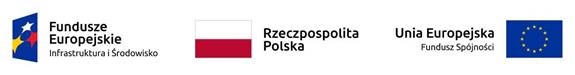 UMOWA

na zaprojektowanie, dostawę oraz wybudowanie w formule generalnego wykonawstwa „zaprojektuj i wybuduj” nowego źródła wytwarzania ciepła i energii elektrycznej w układzie wysokosprawnej kogeneracji gazowej o mocy do 20 MW wraz z niezbędną infrastrukturą techniczną – EC Słoneczna w ramach Słupskiego Klastra BioenergetycznegoSłupsk, ….. 2019 r.SPIS TREŚCI1.	DEFINICJE	42.	POSTANOWIENIA OGÓLNE	163.	PRZEDMIOT UMOWY	194.	ZOBOWIĄZANIA STRON	215.	DZIEŃ WEJŚCIA W ŻYCIE. TERMIN REALIZACJI UMOWY	366.	WYNAGRODZENIE	387.	ZASADY ROZLICZEŃ	398.	ZABEZPIECZENIE NALEŻYTEGO WYKONANIA UMOWY I INNE ZABEZPIECZENIA	419.	ETAPY REALIZACJI. PROCEDURY ODBIOROWE	4510.	GWARANCJA JAKOŚCI. RĘKOJMIA	5211.	KARY UMOWNE. ODPOWIEDZIALNOŚĆ STRON	5612.	DOKUMENTACJA	6413.	PODWYKONAWCY	6614.	UBEZPIECZENIA 	7115.	WŁASNOŚĆ INTELEKTUALNA	7416.	ZACHOWANIE POUFNOŚCI	8017.	SIŁA WYŻSZA	8118.	ZMIANA	8319.	OKRES UMOWY	8520.	ODSTĄPIENIE OD UMOWY	8621.	ROZWIĄZYWANIE SPORÓW	9122.	DODATKOWE WYMOGI ZAMAWIAJĄCEGO	9123.	POSTANOWIENIA KOŃCOWE	93Umowa

na zaprojektowanie, dostawę oraz wybudowanie w formule generalnego wykonawstwa „zaprojektuj i wybuduj” nowego źródła wytwarzania ciepła i energii elektrycznej w układzie wysokosprawnej kogeneracji gazowej o mocy do 20 MW wraz z niezbędną infrastrukturą techniczną – EC Słoneczna w ramach Słupskiego Klastra Bioenergetycznegozawarta w Słupsku w dniu ………………... 2019 r. (dalej „Umowa”) pomiędzy:ENGIE EC Słupsk Spółka z ograniczoną odpowiedzialnością z siedzibą w Słupsku, ul. Koszalińska 3D, 76-200 Słupsk, wpisaną do rejestru przedsiębiorców prowadzonego przez Sąd Rejonowy Gdańsk - Północ w Gdańsku, VIII Wydział Gospodarczy Krajowego Rejestru Sądowego pod nr KRS 0000094197, wysokość kapitału zakładowego 57.055.500 zł, NIP 839-000-77-28, REGON 770528220, zwaną dalej „Zamawiającym”, reprezentowaną przez:………………………………	– ……………………………………….,………………………………	– ………………………………………..a…………………………….. z siedzibą w ………………, ul. ……………….., …………………………., wpisaną do rejestru przedsiębiorców prowadzonego przez Sąd Rejonowy ………………………, …….. Wydział Gospodarczy Krajowego Rejestru Sądowego pod nr KRS ………………….., wysokość kapitału zakładowego ………………zł, NIP …………………, REGON …………….., zwaną dalej „Wykonawcą”, reprezentowaną przez:………………………………	– ……………………………………….,………………………………	– ………………………………………..Zamawiający lub Wykonawca w dalszej części Umowy będą zwani osobno „Stroną”, a łącznie – „Stronami”.ZWAŻYWSZY, ŻE:Zamawiający zamierza wybudować i eksploatować na terenie nieruchomości w Słupsku, przy ul. Słonecznej, do której Zamawiający posiada prawo użytkowania wieczystego, nowe źródło wytwarzania ciepła i energii elektrycznej w układzie wysokosprawnej kogeneracji o mocy do 20 MW opalane paliwem gazowym wraz z niezbędną infrastrukturą techniczną (EC Słoneczna) w ramach „Słupskiego Klastra Bioenergetycznego”,Zamawiający zawarł w dniu 31 grudnia 2018 r. z Narodowym Funduszem Ochrony Środowiska i Gospodarki Wodnej umowę o dofinansowanie nr POIS.01.06.01-0015/18-00 Projektu „Rozbudowa systemu ciepłowniczego w Słupsku poprzez budowę wysokosprawnego źródła gazowego w kogeneracji o mocy do 20 MW w ramach „Słupskiego Klastra Bioenergetycznego” realizowanego przez ENGIE EC Słupsk Sp. z o.o. w Słupsku nr POIS.01.06.01-00-15/18 w ramach Działania 1.6 Promowanie wykorzystywania wysokosprawnej kogeneracji ciepła i energii elektrycznej w oparciu o zapotrzebowanie na ciepło użytkowe, Poddziałanie 1.6.1. Źródła wysokosprawnej kogeneracji, oś priorytetowa i Zmniejszenie emisyjności gospodarki Programu Operacyjnego Infrastruktura i Środowisko 2014 – 2020, Zamawiający przeprowadził postępowanie o udzielenie zamówienia pod nazwą: „Rozbudowa systemu ciepłowniczego w Słupsku poprzez budowę wysokosprawnego źródła gazowego w kogeneracji o mocy do 20 MW w ramach Słupskiego Klastra Bioenergetycznego” w formule generalnego wykonawstwa „zaprojektuj i wybuduj” prowadzonego w trybie i na zasadach określonych w Procedurze zawierania umów w ramach Programu Operacyjnego i Środowisko 2014 – 2020; OŚ Priorytetowa I – Zmniejszenie emisyjnego gospodarki; Działanie 1.6 – Promowanie wykorzystywania wysokosprawnej kogeneracji ciepła i energii elektrycznej w oparciu o zapotrzebowanie na ciepło użytkowe; Poddziałanie 1.6.1 Źródła wysokosprawnej kogeneracji, w wyniku przeprowadzonego przez Zamawiającego postępowania została wybrana oferta Wykonawcy na realizację zamówienia,Wykonawca wraz z zawarciem niniejszej Umowy zawrze z Zamawiającym odrębną umowę, na mocy której zobowiąże się do serwisowania wybranych urządzeń wybudowanego na mocy Umowy źródła wytwarzania ciepła i energii elektrycznej w okresie gwarancji oraz w określonym czasie po jego zakończeniu, ,Wykonawca dysponuje stosowną technologią, kwalifikacjami oraz doświadczeniem w zakresie projektowania, produkcji, eksploatacji instalacji o parametrach podobnych do źródła wytwarzania budowanego na mocy Umowy,Wykonawca dysponuje wszelkimi prawami niezbędnymi do wybudowania źródła wytwarzania określonego w Umowie oraz zapewnienia Zamawiającemu możliwości jego pełnej eksploatacji bez naruszania praw osób trzecich,Wykonawca zapewnia, że poziom techniczny, jakość technologii, urządzeń, instalacji, wyposażenia, materiałów, z jakich będzie korzystał przy realizacji Umowy, będzie zgodny z powszechnie obowiązującymi przepisami prawa, najlepszymi dostępnymi praktykami inżynieryjnymi oraz najlepszymi dostępnymi technikami i pozwoli na osiągnięcie gwarantowanych parametrów określonych w Umowie,STRONY ZAWIERAJĄ NINIEJSZĄ UMOWĘ I POSTANAWIAJĄ, CO NASTĘPUJE:DEFINICJEO ile kontekst nie wskazuje inaczej, następujące pojęcia użyte w Umowie lub w jego załącznikach mają znaczenie poniżej określone, bez względu na użytą liczbę pojedynczą lub mnogą lub pisownię wielką lub małą literą:POSTANOWIENIA OGÓLNEInterpretacjaW Umowie, oprócz sytuacji, w której kontekst wymaga inaczej:słowa określające jeden rodzaj, obejmują wszelkie rodzaje,słowa określające liczbę pojedynczą obejmują również liczbę mnogą, a słowa określające liczbę mnogą obejmują również liczbę pojedynczą,postanowienia zawierające słowa „uzgodnić”, „uzgodniony” lub „uzgodnienie” wymagają uzgodnienia w formie pisemnej,postanowienia zawierające słowa „powiadomienie”, „zezwolenie”, „zatwierdzenie”, „świadectwo”, „instrukcja”, „zgoda”, „ustalenie” wydawane przez jakąkolwiek osobę, wymagają dokumentu w formie pisemnej.Tytuły nagłówków nie będą brane pod uwagę przy interpretacji postanowień Umowy. KorespondencjaZ zastrzeżeniem odmiennych postanowień Umowy wszelka korespondencja, w tym zawiadomienia, oświadczenia, pomiędzy Stronami będzie: w formie pisemnej, z wyjątkiem korespondencji wymienianej przez Personel Stron w ramach procedur roboczych, dotyczącej bieżącego zarządzania realizacją Umowy, która nie musi mieć formy pisemnej i może być wymieniana za pomocą poczty elektronicznej, orazdostarczona, przesłana lub transmitowana na adres odbiorcy podany w Umowie. Jednakże:jeżeli odbiorca przekazuje zawiadomienie o innym adresie, to korespondencja będzie odtąd dostarczana odpowiednio do zawiadomienia,jeżeli odbiorca prosząc o zatwierdzenie lub zgodę nie poinformował inaczej, to korespondencja może być wysłana pod adres, z którego prośba została wystosowana,do wykazania, że korespondencja została doręczona, należy posiadać:w przypadku doręczenia osobistego, w tym za pomocą kuriera lub listu poleconego – potwierdzenie otrzymania korespondencji przez osobę upoważnioną do odbierania korespondencji adresowanej do Strony lub potwierdzenie dostarczenia korespondencji pod podany w niej adres wystawione przez kuriera lub służby pocztowe,w przypadku doręczenia w formie poczty elektronicznej (e-mail) – potwierdzenie od adresata wygenerowane nieautomatycznie, potwierdzające, że wiadomość została doręczona w sposób pozwalający adresatowi na odczytanie jej treści; korespondencja będzie uznana za doręczoną z chwilą, w której adresat mógł się z nią zapoznać.Zatwierdzenia, świadectwa, zgody lub określenia nie będą bez uzasadnienia wstrzymywane lub opóźniane.Każda Strona zobowiązana jest powiadomić drugą Stronę na piśmie o zmianie swojego adresu pocztowego, numeru telefonu, adresu poczty elektronicznej przeznaczonych do przekazywania i odbierania korespondencji. W razie zaniechania powiadomienia, za skuteczne uznaje się doręczenie na adres, jaki ostatnio został wskazany przez Stronę.Wszelkie komunikaty, o których mowa w pkt 2.2.1, będą przekazywane na następujące adresy Stron: Adres Zamawiającego: ENGIE EC Słupsk Sp. z o.o.
ul. Koszalińska 3D
76-200 Słupsk
Pan/Pani: ……………….. (do uzupełnienia przed zawarciem Umowy)
tel. ………………………..
e-mail: …………………… Adres Wykonawcy: …………………… (do uzupełnienia przed zawarciem Umowy)
ul. ……………………
……………………….
Pan/Pani: ………………..
tel. ………………………..
e-mail: ……………………Każda ze Stron uprawniona jest do zmiany danych określonych powyżej, powiadamiając drugą Stronę w formie pisemnej z wyprzedzeniem 14 (czternastu) dni, a zmiana taka nie będzie wymagała zmiany Umowy.Prawo i językUmowa podlega prawu polskiemu. W sprawach nieuregulowanych w Umowie zastosowanie mają przepisy kodeksu cywilnego, Prawa Budowlanego oraz innych powszechnie obowiązujących przepisów prawa.Językiem Umowy, w tym wszelkiej dokumentacji, komunikatów kierowanych na podstawie lub w związku z Umową, jest język polski.Pierwszeństwo dokumentówW przypadku niezgodności lub rozbieżności w postanowieniach zawartych w dokumentach, o których mowa poniżej, Strony są związane postanowieniami tego dokumentu, który znajduje się wyżej w hierarchii. Strony ustalają następującą hierarchię dokumentów: Umowa (treść niniejszego aktu),Załącznik 1 (Gwarantowane Parametry Techniczne),Załącznik 2 (Zestawienie kluczowego wyposażenia układu wysokosprawnej kogeneracji wraz z jego podstawowymi parametrami technicznymi oraz technologicznymi,Załącznik 3 (SIWZ),pozostałe załączniki,z zastrzeżeniem, że:postanowienia Załącznika 4 (Harmonogram Rzeczowo-Finansowy) oraz Załącznika 5 (Harmonogram Realizacji) mają rozstrzygające znaczenie nad postanowieniami Załącznika 2 (Zestawienie kluczowego wyposażenia układu wysokosprawnej kogeneracji wraz z jego podstawowymi parametrami technicznymi oraz technologicznymi w zakresie harmonogramu i terminów realizacji,w razie wątpliwości co do interpretacji postanowień lub dokumentów, o których mowa powyżej, Wykonawca zasięgnie opinii Przedstawiciela Zamawiającego, który udzieli mu w tym zakresie wiążących wyjaśnień.W przypadku niezgodności lub rozbieżności w postanowieniach w dokumentach tworzących tę samą hierarchię, o której mowa w pkt 2.4.1, lub w tym samym dokumencie, obowiązujące będzie to postanowienie, którego przyjęcie będzie zapewniało prawidłową realizację Przedmiotu Umowy.W przypadku niezgodności lub rozbieżności pomiędzy informacją wynikającą z rysunku a informacją w tekście opisowym, obowiązuje informacja wynikająca z rysunku. Struktura UmowyIntegralną część Umowy stanowią następujące załączniki:PRZEDMIOT UMOWY Opis Przedmiotu Umowy Przedmiotem Umowy jest zaprojektowanie i wybudowanie w formule „zaprojektuj i wybuduj” Elektrociepłowni o parametrach zdefiniowanych w Załączniku 2 (Zestawienie kluczowego wyposażenia układu wysokosprawnej kogeneracji wraz z jego podstawowymi parametrami technicznymi oraz technologicznymi oraz osiągającej Gwarantowane Parametry Techniczne oraz, które spełniając wymagania określone w niniejszej Umowie, przepisach powszechnie obowiązującego prawa oraz normach technicznych obowiązujących w dniu podpisania Protokołu Przejęcia Elektrociepłowni do Eksploatacji spowodują, że Elektrociepłownia będzie zdolna do samodzielnego wytwarzania ciepła i energii elektrycznej w wysokosprawnej kogeneracji i spełnienia wszystkich zdefiniowanych w Umowie funkcji („Przedmiot Umowy”).Formuła „zaprojektuj i wybuduj” oznacza sposób realizacji Przedmiotu Umowy według którego Wykonawca zobowiązany jest do kompleksowego zaprojektowania, Dostaw, Usług i Robót Budowlanych, w tym montażu, rozruchu, przekazania Zamawiającemu do Przejęcia Elektrociepłowni do Eksploatacji jako kompleksowej i zintegrowanej całości o cechach technicznych i technologicznych oraz Gwarantowanych Parametrach Technicznych określonych w Umowie w taki sposób, aby Elektrociepłownia osiągnęła wszelkie wymagania określone w Umowie, parametry techniczne i technologiczne, charakterystyki ruchowe oraz Gwarantowane Parametry Techniczne, zdolność ruchową i bezpieczeństwo, jak również, aby była zdolna do komercyjnej eksploatacji, spełnienia wszystkich zamierzonych funkcji, zapewniała bezpieczeństwo pracy i eksploatacji, nawet jeżeli jakikolwiek element Elektrociepłowni, Robota Budowlana, Dostawa lub Usługa nie zostały wprost opisane lub wyszczególnione w Umowie lub PFU, lub których konieczność ujawni się w trakcie realizacji Umowy, a jest on w sposób oczywisty niezbędny dla Elektrociepłowni i który wykonawca posiadający odpowiednią wiedzę i doświadczenie powinien był przewidzieć w świetle obowiązujących przepisów lub norm prawa, technicznych, budowlanych lub administracyjnych, jak również wiedzy technicznej i doświadczenia. Wykonawca w ramach Umowy i na swój koszt (włącznie z wniesieniem odpowiednich opłat) uzyska wszelkie decyzje administracyjne, zezwolenia, świadectwa, zgody, uzgodnienia niezbędne do zaprojektowania, wybudowania, uruchomienia i eksploatacji Elektrociepłowni, w tym w szczególności Pozwolenia na Budowę oraz Pozwolenia na Użytkowanie, z wyłączeniem decyzji i innej dokumentacji przekazanej Wykonawcy przez Zamawiającego, stanowiącej Załącznik 13 (Dokumentacja uzyskana przez Zamawiającego), jednakże uzyskanie zmian tych decyzji lub nowych decyzji je zastępujących, jeżeli taka konieczność wyniknie w związku z opracowaniem przez Wykonawcę Dokumentacji, należy do obowiązków Wykonawcy.Przedmiot Umowy zostanie wykonany zgodnie z powszechnie obowiązującymi przepisami prawa polskiego oraz Unii Europejskiej, jak również zgodnie z zasadami współczesnej wiedzy technicznej, w tym najlepszymi dostępnymi Wykonawcy technikami, normami technicznymi i budowlanymi polskimi i europejskimi mającymi zastosowanie dla poszczególnych elementów Elektrociepłowni, jak również wymaganiami Operatora, w tym wynikającymi z IRiESD i kodeksu sieci.Zakres Przedmiotu Umowy. Wymagania techniczne. Specyfikacja technicznaSzczegółowy zakres Przedmiotu Umowy, w tym zestawienie kluczowego wyposażenia układu wysokosprawnej kogeneracji dla Elektrociepłowni wraz z minimalnymi wymaganiami technicznymi oraz techniczno-eksploatacyjnymi dla tego wyposażenia określają Załącznik 2 (Zestawienie kluczowego wyposażenia układu wysokosprawnej kogeneracji wraz z jego podstawowymi parametrami technicznymi oraz technologicznymi, PFU oraz dokumentacja określona w Załączniku 13 (Dokumentacja uzyskana przez Zamawiającego). Pominięcie, nieokreślenie w Załącznikach 2 (Zestawienie kluczowego wyposażenia układu wysokosprawnej kogeneracji wraz z jego podstawowymi parametrami technicznymi oraz technologicznymi, 3 (SIWZ) lub 6 (Oferta) do Umowy jakiegokolwiek elementu Elektrociepłowni, Dostawy, Roboty Budowlanej lub Usługi nie oznacza wyłączenia z Przedmiotu Umowy, chyba że dany element został wyraźnie wyłączony z zakresu Przedmiotu Umowy i został określony jako będący poza granicami zakresu Przedmiotu Umowy. Nawet w przypadku nieokreślenia lub pominięcia elementu Elektrociepłowni, Dostawy, Roboty Budowlanej lub Usługi w Załączniku 2 (Zestawienie kluczowego wyposażenia układu wysokosprawnej kogeneracji wraz z jego podstawowymi parametrami technicznymi oraz technologicznymi, 3 (SIWZ) lub 6 (Oferta) do Umowy, który jest konieczny do wybudowania, uruchomienia i udostępnienia Zamawiającemu do Przejęcia Elektrociepłowni do Eksploatacji osiągnięcia przez Elektrociepłownię wszelkich wymagań Zamawiającego, parametrów technicznych i technologicznych określonych w Umowie oraz Gwarantowanych Parametrów Technicznych, jak również zapewnienia zdolności Elektrociepłowni do komercyjnej eksploatacji, spełnienia wszystkich zamierzonych funkcji, zapewnienia bezpieczeństwa pracy i eksploatacji, element taki wchodzi w zakres Przedmiotu Umowy i Wykonawca zobowiązany jest do jego realizacji w ramach Wynagrodzenia oraz w terminie pozwalającym na Przejęcie Elektrociepłowni do Eksploatacji w Gwarantowanym Terminie Przejęcia Elektrociepłowni do Eksploatacji. Założenia określone w Załącznikach do Umowy opracowanych przez Wykonawcę nie mogą w jakikolwiek sposób zmieniać, zastępować, wykluczać wymagań Zamawiającego określonych w Załączniku 1 (Gwarantowane Parametry Techniczne) oraz Załączniku 2 (Zestawienie kluczowego wyposażenia układu wysokosprawnej kogeneracji wraz z jego podstawowymi parametrami technicznymi oraz technologicznymi. ZOBOWIĄZANIA STRONZobowiązania WykonawcyWykonawca, w celu realizacji Przedmiotu Umowy, zobowiązany jest w szczególności, ale nie wyłącznie, do:realizacji Przedmiotu Umowy, w tym Robót Budowlanych, Dostaw i Usług zgodnie z wymaganiami określonymi w Umowie, przepisach powszechnie obowiązującego prawa oraz w terminach określonych w Harmonogramie Realizacji pozwalających na Przejęcie Elektrociepłowni do Eksploatacji w Gwarantowanym Terminie Przejęcia Elektrociepłowni do Eksploatacji i osiągnięcie Gwarantowanych Parametrów Technicznych,wykonania Dokumentacji obejmującej wszystkie stadia realizacji projektu, w tym Projektu Budowlanego, Pozwolenia na Budowę, projektu budowlanego dla Elektrociepłowni oraz dla GPZ EC Słupsk (na terenie Nieruchomości) i linii kablowej 110 kV do GPZ Poznańska w Słupsku wraz z pozyskaniem pozwoleń na budowę, Projektów Wykonawczych, Projektów Powykonawczych, Dokumentacji Powykonawczej, we wszystkich branżach niezbędnych do wybudowania i Przejęcia Elektrociepłowni do Eksploatacji, zgodnie z postanowieniami pkt 12,opracowania i wystąpienia w imieniu Zamawiającego (na podstawie udzielonych pełnomocnictw) oraz uzyskania wszystkich niezbędnych decyzji, zezwoleń, uzgodnień, zgłoszeń niezbędnych do rozpoczęcia (w tym Pozwolenia na Budowę lub zmiany uzyskanych przez Zamawiającego przed zawarciem Umowy decyzji w związku z opracowaniem przez Wykonawcę Projektu Budowlanego, zgłoszenia zamiaru przystąpienia do budowy), kontynuowania budowy oraz jej zakończenia, w tym do Przejęcia Elektrociepłowni do Eksploatacji, jak również zmian takich dokumentów; zakres uzgodnień dotyczy również przepisów związanych z podległością urządzeń modernizowanych pod UDT; ryzyko związane z działaniem lub zaniechaniem organu administracji w toku postępowań dotyczących uzyskiwania decyzji, zezwoleń, uzgodnień, zgłoszeń, o których mowa powyżej lub ich zmian ponosi Wykonawca,przeprowadzenia prac przygotowawczych,zapewnienia zaplecza budowy (w tym pomieszczeń do przeprowadzania narad koordynacyjnych na Terenie Budowy); zagospodarowania terenu,wybudowania budynku Elektrociepłowni, w tym, prac fundamentowych, konstrukcji naziemnej (w tym wzniesienia budynku dwukondygnacyjnego o powierzchni użytkowej około 1640 m2 (jeden tysiąc sześćset czterdzieści metrów kwadratowych) dla potrzeb Elektrociepłowni), instalacji wewnętrznych budynku wodno-kanalizacyjnej, sanitarnej, wentylacyjnej, klimatyzacyjnej, elektrycznej, gazowej, cieplnej, przyłączy do budynku wodno-kanalizacyjnych, elektrycznego, deszczowego, cieplnego, przeprowadzenia Robót Budowlanych wewnątrz budynku, montażu wyposażenia Elektrociepłowni, systemów sterowania, przeprowadzenia testów spełnienia norm środowiskowych, w tym emisji zanieczyszczeń i norm hałasu, zagospodarowania terenu, w tym nawierzchnie utwardzone (droga dojazdowa, plac manewrowy, chodniki i opaska odwadniająca), teren zielony biologicznie czynny (zieleń niska - trawniki), ogrodzenie terenu Elektrociepłowni, instalacji kontroli dostępu, monitoringu wizyjnego, instalacji ppoż. oraz innych instalacji wymaganych przepisami prawa;wykonania pomieszczeń agregatów (silników) kogeneracyjnych w technologii ograniczającej hałas w taki sposób, aby na granicy Nieruchomości nie przekraczać dopuszczalnego hałasu 55 dB w dzień oraz 45 dB w nocy,wybudowania kompletnej infrastruktury techniczno-użytkowej budynku Elektrociepłowni niezbędnej do jej prawidłowego funkcjonowania, w tym:Dostawy, montażu, uruchomienia gazowych modułów kogeneracyjnych w ilości … sztuk (do uzupełnienia przed zawarciem Umowy zgodnie z Ofertą) spełniających Gwarantowane Parametry Techniczne, po przeprowadzeniu wszystkich wymaganych testów i badań FAT, Dostawy, montażu układów odprowadzania, i - o ile będzie konieczny - oczyszczania spalin,Dostawy, montażu, uruchomienia instalacji wewnętrznych technologicznych (rury, armatura, pompy, wymienniki, itd.),Dostawy, montażu, uruchomienia: stacji uzdatniania wody obiegu silników i obiegu ciepłowniczego, instalacji zmiękczania i odgazowania próżniowego oraz zbiornika zrzutowego wody sieciowej,Dostawy, montażu układu akumulatorów ciepła (zasobniki, pompy, armatura, itd.),Dostawy, montażu, uruchomienie instalacji oleju smarnego wraz z sygnalizatorami,Dostawy, montażu, uruchomienie aktywnego systemu bezpieczeństwa gazu,Dostawy, montażu instalacji gazowej od głównego zaworu odcinającego za stacją pomiarową gazu ziemnego (poza opracowaniem) do silników gazowych wraz z opomiarowaniem każdego z silników, niezbędną armaturą oraz chromatografem gazowym i modemem,Dostawy, montażu rozdzielni SN, Dostawy, montażu rozdzielni nN,wykonania instalacji elektrycznej potrzeb własnych, AKPiA, sterowania i wizualizacji,wykonania instalacji wentylacji mechanicznej dla modułów kogeneracyjnych,Dostawy, montażu agregatu prądotwórczego na potrzeby zasilania rezerwowego i potrzeb własnych,budowy infrastruktury zewnętrznej i instalacji towarzyszących budynku Elektrociepłowni, w tym w szczególności:GPZ EC Słupsk wraz ze stacja transformatorową 6,3/110 kV,budowa linii kablowej 110 kV od GPZ EC Słupsk do GPZ Poznańska,budowa przyłącza ciepłowniczego (przyłączenie elektrociepłowni EC Słoneczna do sieci ciepłowniczej),protokolarnego przejęcia Terenu Budowy zgodnie z pkt 9.2,ogrodzenia Terenu Budowy i zaplecza budowy według załącznika graficznego do PFU – Plan zagospodarowania Terenu Budowy uwzględniającego również dojazd do Terenu Budowy,przeprowadzenia badań gruntowych terenu przeznaczonego pod budowę Elektrociepłowni w celu opracowania Dokumentacji, w tym Projektu Budowlanego, obsługi geodezyjnej w zakresie geodezyjnego wyznaczenia obiektów w terenie, sporządzenia powykonawczej inwentaryzacji geodezyjnej, spowodowania naniesienia na mapy zasadnicze terenu,stałego utrzymywania porządku na Terenie Budowy oraz dróg dojazdowych zgodnie z wymaganymi przepisami prawa, normami i przepisami BHP i ochrony przeciwpożarowej, Instrukcją ZSZ IB-01-08 stanowiącą Załącznik 15 (Instrukcja ZSZ IB-01-08), sprzątnięcia, uporządkowania i opuszczenia Terenu Budowy i dróg dojazdowych przed Przejęciem Elektrociepłowni do Eksploatacji, utrzymywania w odpowiednim stanie i zabezpieczenie chodników publicznych i jezdni, zachowanie wymagań bezpieczeństwa ruchu drogowego oraz zapewnienie ciągłości ruchu drogowego na wszystkich drogach, chodnikach, parkingach zlokalizowanych wokół Terenu Budowy,doboru i montażu układów pomiarowych spełniających wymagania określone w Ustawie o Promowaniu Kogeneracji (Dz. U. z 2019 r. poz. 42 ze zm.) i wydanych na jej podstawie aktów wykonawczych, w zakresie ilości, miejsca pomiarów i klasy dokładności urządzeń pomiarowych (jeżeli do czasu doboru układów pomiarowych wspomniane akty wykonawcze nie zostaną wydane, w zakresie nieuregulowanym bezpośrednio w ustawie, za wiążące przyjmuje się wymagania określone w rozporządzeniu Ministra Energii z dnia 10 kwietnia 2017 r. w sprawie sposobu obliczania danych podanych we wniosku o wydanie świadectwa pochodzenia z kogeneracji oraz szczegółowego zakresu obowiązku potwierdzania danych dotyczących ilości energii elektrycznej wytworzonej w wysokosprawnej kogeneracji (Dz.U. z 2017 r. poz. 834),przeprowadzenia odbiorów (w tym: Urząd Dozoru Technicznego, Operatorzy, Państwowa Straż Pożarna, w tym komenda wskazana przez Zamawiającego), Państwowy Inspektor Sanitarny, Państwowa Inspekcja Pracy, Wojewódzki Inspektor Ochrony Środowiska, Regionalny Dyrektor Ochrony Środowiska, Regionalny Zarząd Gospodarki Wodnej reprezentujący Państwowe Gospodarstwo Wodne Wody Polskie i inne wymagane) niezbędnych do uzyskania decyzji zezwalającej na eksploatację Elektrociepłowni i Pozwolenia na Użytkowanie,zagospodarowania i utylizacji odpadów powstałych podczas wykonywania Prac zgodnie z ustawą z dnia 14 grudnia 2012 r. o odpadach (Dz. U. z 2019 r. poz. 701 ze zm.) na warunkach określonych w pkt 4.4, przeprowadzenia wszelkich procedur niezbędnych do dokonywania prób, odbiorów poszczególnych Etapów Realizacji oraz Rozruchu, Ruchu Regulacyjnego, Ruchu Próbnego Pomiarów Gwarancyjnych, uzyskania Pozwolenia na Użytkowanie, Przejęcia Elektrociepłowni do Eksploatacji zgodnie z Umową, wykonania prób, pomiarów, testów i badań wymaganych Umową oraz przepisami powszechnie obowiązującego prawa,przeprowadzenia Rozruchu, Ruchu Regulacyjnego oraz Ruchu Próbnego oraz udziału w Pomiarach Gwarancyjnych zgodnie z Załącznikiem 12 (Procedury odbiorowe), zapewnienia ścisłego nadzoru nad Personelem Zamawiającego podczas Rozruchu,uzgodnienia z Zamawiającym sposobu wykonywania wszelkich Prac tak, by nie kolidowały one z innymi pracami oraz codzienną pracą Zamawiającego,zabezpieczenia obiektów nieobjętych Umową przed uszkodzeniem, zabrudzeniem i hałasem,uzyskania w imieniu Zamawiającego ostatecznych decyzji – Pozwolenia na Użytkowanie,dokonania szkoleń dla pracowników Zamawiającego w zakresie niezbędnych do eksploatacji Elektrociepłowni oraz uzyskania certyfikatu producentów w zakresie czynności działania i obsługi,wykonywania wszelkich obowiązków wynikających z udzielonej Gwarancji Jakości i Rękojmi w terminach i na warunkach określonych w Umowie, w tym usuwania Usterek zgodnie z pkt 10,ustanowienia i utrzymywania Zabezpieczenia Należytego Wykonania Umowy zgodnie z postanowieniami pkt 8,opracowania instrukcji eksploatacji zgodnie z wymogami rozporządzenia Ministra Gospodarki, Pracy i Polityki Społecznej z dnia 9 lipca 2003 r. w sprawie warunków technicznych dozoru technicznego w zakresie eksploatacji niektórych urządzeń ciśnieniowych (Dz. U. Nr 135, poz. 1269),zapewnienia we własnym zakresie i na własny koszt odpowiednich urządzeń lub instalacji do korzystania z mediów potrzebnych do realizacji Umowy, o ile korzystanie z takich mediów okaże się konieczne do realizacji Umowy, zapewnienia we własnym zakresie i na własny koszt takich mediów oraz materiałów eksploatacyjnych, z wyjątkiem paliwa gazowego na potrzeby Rozruchu zgodnie z postanowieniami Załącznika 12 (Procedury odbiorowe), ponoszenia odpowiedzialności przed odpowiednimi służbami za użytkowanie dróg publicznych w związku z realizacją Przedmiotu Umowy oraz ponoszenia kosztów związanych z czasowym zajęciem pasa drogowego,uzyskania zezwolenia na przejazd pojazdów nienormatywnych oraz pojazdów technologicznych (typu betoniarki, koparki, wywrotki, dźwigi, naczepy niskopodwoziowe, dźwigi itp.), odbudowy uszkodzonych dróg oraz infrastruktury drogowej uszkodzonej przez transport nienormatywny lub technologiczny,odbudowy uszkodzonych podczas Robót Budowlanych oraz transportu wszystkich urządzeń wodno-melioracyjnych,opracowania PZJ i BIOZ zgodnie z przepisami powszechnie obowiązującego prawa,zapewnienia, powołania i utrzymywania osób wykonujących samodzielne funkcje w budownictwie, zgłoszenia ich ustanowienia do odpowiednich organów administracyjnych zgodnie z Prawem Budowlanym, jak również poinformowania Zamawiającego oraz Inżyniera Kontraktu o ich wyznaczeniu w formie pisemnej, wskazując ich: imię i nazwisko oraz dane kontaktowe obejmujące co najmniej numer telefonu komórkowego oraz adres poczty elektronicznej; dokonanie przez Wykonawcę zmiany Kierownika Budowy wymaga powiadomienia Zamawiającego w formie pisemnej pod rygorem nieważności. Zmiana odnosi skutek z chwilą powiadomienia Zamawiającego, współpracy z Inżynierem Kontraktu, w tym w zakresie dotyczącym realizacji obowiązków Inżyniera Kontraktu określonych w Załączniku 11 (Obowiązki Inżyniera Kontraktu), zapewnienia nadzoru autorskiego nad realizacją Przedmiotu Umowy zgodnie z Dokumentacją,bezwzględnego stosowania się do instrukcji i przepisów wewnętrznych Zamawiającego obowiązujących na terenie Nieruchomości, w tym Instrukcji ZSZ IB-01-08 stanowiącej Załącznik 15 (Instrukcja ZSZ IB-01-08 lub innych przepisów zastępujących powyższą instrukcję, jak również innych wymagań jakości i bezpieczeństwa grupy ENGIE,zapewnienia nadzoru fabrycznego nad produkcją, montażem na budowie i odbiorami urządzeń Elektrociepłowni zgodnie z PZJ,stosowania procedur i metod zapewniających wymaganą jakość i kontrolę wszystkich prac wykonywanych w ramach Umowy zgodnie z PZJ,dostarczenia Inspektorom Nadzoru Inwestorskiego i Inżynierowi Kontraktu w uzgodnionym przez Inżyniera Kontraktu terminie wszystkich protokołów prób i opinii technicznych dotyczących materiałów, urządzeń, maszyn i produktów, które mają być stosowane podczas wykonywania Przedmiotu Umowy, potwierdzających możliwość ich wykorzystania do realizacji Przedmiotu Umowy zgodnie z Umową i przepisami powszechnie obowiązującego prawa, przed ich zastosowaniem,dostarczenia Inspektorom Nadzoru Inwestorskiego i Inżynierowi Kontraktu oraz Zamawiającemu w uzgodnionym przez Strony terminie wszelkich próbek materiałów potrzebnych do przeprowadzenia kontroli jakości przed zastosowaniem tych materiałów. Zaakceptowanie materiałów przez Zamawiającego dokonane w formie pisemnej nie wyłącza jego uprawnień z tytułu Usterek i Gwarancji Jakości, jeżeli Usterki takie ujawnią się po dokonaniu akceptacji materiałów,przekazania Zamawiającemu certyfikatów zgodności wydanych przez notyfikowaną jednostkę certyfikującą potwierdzających, że wyrób lub proces jego wytwarzania spełniają wymagania ustawy z dnia 20 sierpnia 2002 r. o systemie oceny zgodności (Dz. U. z 2019 r. poz. 155 z późn. zm.),przekazywania Zamawiającemu sprawozdań i raportów z realizowanych Prac zgodnie z wymaganiami Zamawiającego oraz Instytucji Wdrażającej, w tym m.in. przekazywanie w wymaganych terminach dokumentów niezbędnych do spełnienia przez Zamawiającego warunków określonych w Umowie z Instytucją Wdrażającą (protokoły odbiorów częściowych robót i Etapów Realizacji, protokołu odbioru końcowego i Protokołu Przejęcia Elektrociepłowni do Eksploatacji, protokołów z testów, prób i sprawdzeń, protokołów z Rozruchu, Ruchu Próbnego, Pomiarów Gwarancyjnych i osiągnięcia zakładanych parametrów, faktur częściowych; faktury końcowej, Pozwolenia na Użytkowanie), poinformowania Inżyniera Kontraktu i Zamawiającego z wyprzedzeniem w terminie co najmniej 3 (trzech) Dni Roboczych o planowanym wykonywaniu Prac ulegających zakryciu lub zanikowi. Odbiór Prac ulegających zakryciu lub zanikowi potwierdzony zostanie wpisem w dzienniku budowy, a w uzasadnionych przypadkach – również Protokołem Odbioru Etapu Realizacji, jeżeli w wyniku prowadzonych Prac powstanie bezpośrednie zagrożenie szkodą w środowisku lub szkoda w środowisku – podjęcia wszelkich działań wskazanych w ustawie z dnia 13 kwietnia 2007 r. o zapobieganiu szkodom w środowisku i ich naprawie (t.j. Dz. U z 2014 r. poz. 1789 ze zm.) oraz innych przepisach obowiązującego prawa, w celu zapobieżenia wystąpieniu szkody lub ograniczenia szkody i podjęcia działań naprawczych. Podjęcie działań naprawczych nie zwalnia Wykonawcy z odpowiedzialności za szkodę, zapewnienia Sprzętu, w tym montażowego, materiałów budowlanych, innych materiałów i narzędzi potrzebnych do realizacji Przedmiotu Umowy,ustanowienia i utrzymywania ubezpieczeń określonych w pkt 14,udzielania Zamawiającemu informacji oraz udostępnianie mu Dokumentacji oraz współdziałania z Zamawiającym,realizacji Umowy w sposób zgodny z przepisami prawa w zakresie ochrony środowiska, w szczególności ustawy z dnia 27 kwietnia 2001 r. – Prawo ochrony środowiska (Dz. U. z 2019 r. poz. 1396 z późn. zm.),określenia zgodności proponowanej technologii, rozwiązań technicznych i budowli z Polskimi Normami, a w przypadku ich braku – z normami uzgodnionymi z Zamawiającym,niezatrudniania Personelu Zamawiającego przy realizacji Prac,natychmiastowej zmiany składu osobowego Personelu Wykonawcy lub Podwykonawcy na wezwanie Zamawiającego w przypadku stwierdzenia naruszenia przez Personel przepisów prawa bądź wewnętrznych regulacji Zamawiającego, nadzoru nad Podwykonawcami i innymi osobami, za pomocą których Wykonawca realizuje Przedmiot Umowy oraz ponoszenia odpowiedzialności za działanie lub zaniechanie Podwykonawców i innych osób, o których mowa powyżej, jak za własne działanie lub zaniechanie,ponoszenia odpowiedzialności za szkody wynikłe w związku z realizacją Umowy przez Wykonawcę, Podwykonawców i innych osób, za pomocą których Wykonawca realizuje Przedmiot Umowy,w przypadku, gdyby Wykonawca wykonywał Przedmiot Umowy z uwzględnieniem rozwiązań równoważnych w stosunku określonych w Ofercie zgodnie z zatwierdzeniem Zamawiającego – wykonania zamiennego Projektu Budowlanego, Projektu Wykonawczego oraz ich uzgodnienie z Zamawiającym oraz Inżynierem Kontraktu oraz uzyskania wszelkich niezbędnych pozwoleń mających wpływ na wydane już Pozwolenie na Budowę oraz, jeżeli będzie to konieczne – uzyskania zamiennego Pozwolenia na Budowę, realizacji Przedmiotu Umowy w zgodzie z zapisami ustawy z dnia 5 lipca o krajowym systemie cyberprzestępstwa (Dz. U. z 2018 r. poz. 1560) wraz z uwzględnieniem, iż Zamawiający jest traktowany jako operator usług kluczowych w rozumieniu tej ustawy,realizacji Przedmiotu Umowy w zgodzie z polityką bezpieczeństwa informacji obowiązującą w przedsiębiorstwie Zamawiającego stanowiącą Załącznik 16 (Polityka Bezpieczeństwa Informacji) lub innym dokumentem zastępującym tenże dokument,dostarczenia wszystkich dokumentów i certyfikatów potrzebnych Zamawiającemu do uzyskania pozwoleń na użytkowanie wydawanych przez OSD na mocy rozporządzenia Komisji (UE) 2016/31 z dnia 14 kwietnia 2016 r. ustanawiającego kodeks sieci dotyczący wymogów w zakresie przyłączania jednostek wytwórczych do sieci (Dz. Urz. UE L 112/1 z 27.04.2016 r.) oraz wspierania Zamawiającego aż do uzyskania ostatecznego pozwolenia na użytkowanie wydawanego przez OSD;jak również do wykonania wszelkich innych obowiązków określonych w Umowie, jak również innych, wzajemnie uzgodnionych obowiązków, na podstawie pisemnego porozumienia uzupełniającego Umowę, jakie są lub mogą myć zasadne w celu realizacji Przedmiotu Umowy.Wykonawca oświadcza i zapewnia, że:Elektrociepłownia będzie dostosowana do ciągłego i bezpiecznego wytwarzania ciepła i energii elektrycznej w wysokosprawnej kogeneracji w rozumieniu art. 3 pkt 38 Prawa Energetycznego oraz spełniała będzie wszystkie wymagania określone Ustawą o Promowaniu Kogeneracji dla nowej jednostki kogeneracji, Elektrociepłownia będzie osiągała Gwarantowane Parametry Techniczne,wszystkie urządzenia, instalacje, części, materiały, elementy konstrukcyjne, wyposażenie i inne elementy składające się na Elektrociepłownię będą wyłącznie nowe, wyprodukowane nie później niż w okresie 60 (sześćdziesięciu) miesięcy przed datą Przejęcia Elektrociepłowni do Eksploatacji i będą posiadały odpowiednie atesty, poświadczenia wymagane powszechnie obowiązującymi przepisami prawa oraz normami technicznymi, jak również będą posiadały oznakowanie CE (gdzie jest to wymagane powszechnie obowiązującymi przepisami prawa),wszystkie urządzenia, instalacje, części, materiały, elementy konstrukcyjne, wyposażenie i inne elementy składające się na Elektrociepłownię będą zgodne z wymaganiami Umowy oraz Dokumentacją oraz będą odpowiadać pod względem technicznym warunkom miejsca ich zabudowy, jak temperatura, ciśnienie, itd., jak również spełniać będą wymagania PED, UDT i innych organów wymagane prawem lub wymaganiami Zamawiającego, wszystkie Dostawy, Roboty Budowlane oraz Usługi będą najwyższej jakości, będą spełniały kryterium najlepszych dostępnych technik, oraz będą pochodzić od podmiotów posiadających doświadczenie i najwyższe kwalifikacje,opracowana przez Wykonawcę Dokumentacja będzie kompletna i opracowana w zgodzie z wymaganiami technicznymi, konstrukcyjnymi i procesowymi oraz dobrą praktyką inżynierską, zgodna z wymaganiami przepisów prawa, będzie uwzględniała opinie techniczne i/lub zatwierdzenia służb technicznych Zamawiającego, w tym Inżyniera Kontraktu i Inspektora Nadzoru Inwestorskiego, a także uprawnionego specjalisty BHP i rzeczoznawcy ds. zabezpieczeń ppoż., Personel Wykonawcy oraz Podwykonawców wykonujący Prace w związku z realizacją Przedmiotu Umowy będą posiadali odpowiednie uprawnienia na projektowanie, wytwarzanie i montaż urządzeń, uprawnienia wynikające z obowiązującego prawa, w tym w szczególności Prawa Energetycznego, Ustawy o Promowaniu Kogeneracji, jak również wiedzę oraz doświadczenie, będą przeszkoleni przez Wykonawcę w zakresie przepisów BHP, ochrony przeciwpożarowej oraz wymagań Zamawiającego w tym zakresie przed rozpoczęciem prac na Terenie Budowy,zapoznał się z dokumentacją projektową – PFU – przekazaną przez Zamawiającego ze starannością wymaganą od profesjonalnego charakteru działalności Wykonawcy oraz uznaje ją za kompletną i wystarczającą do realizacji Przedmiotu Umowy oraz zgadza się oraz oświadcza, że Zamawiający nie ponosi odpowiedzialności za niekompletność, nierzetelność lub wady przedłożonej dokumentacji oraz szkody, jakie mogą powstać w związku z wykorzystaniem przez Wykonawcę tej dokumentacji,zapoznał się z dokumentacją przekazaną przez Zamawiającego stanowiącą Załącznik 13 (Dokumentacja uzyskana przez Zamawiającego) ze starannością wymaganą od profesjonalnego charakteru działalności Wykonawcy i zgadza się oraz oświadcza, że Zamawiający nie ponosi odpowiedzialności za niekompletność, nierzetelność lub wady przedłożonej dokumentacji oraz szkody, jakie mogą powstać w związku z wykorzystaniem przez Wykonawcę tej dokumentacji, po rozważeniu wszelkich okoliczności i ryzyk związanych z wykonaniem Umowy potwierdza, iż Wynagrodzenie będzie ekwiwalentem odpowiednim z punktu widzenia wykonania wszystkich zobowiązań określonych w Umowie,zapoznał się z Umową z Instytucją Wdrażającą i dysponuje pełną wiedzą pozwalającą na przekazywanie Zamawiającemu wszelkich dokumentów, wyjaśnień i informacji wymaganych przez Instytucję Wdrażającą zgodnie z Umową z Instytucją Wdrażającą w celu wykonania przez Zamawiającego obowiązków wynikających z tej umowy w terminach w niej określonych,zapoznał się z Terenem Budowy, jego lokalizacją, granicami, powierzchnią, uwarunkowaniami geologicznymi, dostępem do dróg i innych ciągów komunikacyjnych, sąsiedztwem i innymi warunkami i cechami, mogącymi mieć wpływ na realizację Przedmiotu Umowy oraz nie wnosi żadnych zastrzeżeń i oświadcza, że ponosi odpowiedzialność za właściwą ocenę stanu Terenu Budowy,dysponuje pełną i wyczerpującą wiedzą na temat Przedmiotu Umowy,akceptuje ustanowionego przez Zamawiającego do realizacji Umowy Inżyniera Kontraktu i jego zakres obowiązków określony w Umowie,dane osobowe, jeżeli zostaną Wykonawcy przekazane lub udostępnione w dowolnej formie celem realizacji obowiązków wynikających z niniejszej Umowy, przetwarzane będą zgodnie z przepisami powszechnie obowiązującego prawa, w tym w szczególności zgodnie z Rozporządzeniem Parlamentu Europejskiego i Rady (UE) 2016/670 z dnia 27 kwietnia 2016 r. w sprawie ochrony osób fizycznych w związku z przetwarzaniem danych osobowych i w sprawie swobodnego przepływu takich danych oraz uchylenia dyrektywy 95/46/WE (ogólne rozporządzenie o ochronie danych) (Dz. Urz. UE L 119 str. 1), na podstawie wymaganych zgód i oświadczeń, jedynie zgodnie z ich celem i zakresem, a Wykonawca wypełnia obowiązki administratora danych osobowych z należytą starannością,Elektrociepłownia i zamontowane w niej urządzenia będą spełniać wymogi określone w rozporządzeniu Komisji (UE) 2016/31 z dnia 14 kwietnia 2016 r. ustanawiającego kodeks sieci dotyczący wymogów w zakresie przyłączania jednostek wytwórczych do sieci (Dz. Urz. UE L 112/1 z 27.04.2016 r.).Zobowiązania i uprawnienia ZamawiającegoZamawiający zobowiązany jest do:zapłaty Wykonawcy Wynagrodzenia na warunkach określonych w Umowie,przekazania Wykonawcy Terenu Budowy w terminie i na zasadach określonych w pkt 9.2,zapewnienia nadzoru Inżyniera Kontraktu zgodnie z warunkami określonymi w Załączniku 11 (Obowiązki Inżyniera Kontraktu),udzielenia przedstawicielowi Wykonawcy odpowiednich pełnomocnictw lub upoważnień niezbędnych do realizacji Przedmiotu Umowy, udostępnienia Wykonawcy paliwa gazowego zgodnie z pkt 4.1.1.28;zapewnienia odbioru energii elektrycznej oraz ciepła w trakcie Rozruchu oraz Pomiarów Gwarancyjnych,dokonywania odbiorów zgodnie z pkt 9,przekazania Wykonawcy raportu z Pomiarów Gwarancyjnych zawierającego ocenę osiągniętych parametrów pracy Elektrociepłowni w odniesieniu do wielkości osiągniętych parametrów pracy modułów kogeneracyjnych, bieżącej współpracy z Wykonawcą przy realizacji Przedmiotu Umowy,koordynacji wykonywania Prac, jeżeli na Terenie Budowy pracować będą inni wykonawcy lub pracownicy Zamawiającego.Dla uniknięcia wątpliwości, Zamawiający nie ma żadnych obowiązków wobec Wykonawcy poza wyraźnie określonymi w Umowie (katalog zamknięty) i w zakresie określonym w powszechnie obowiązujących przepisach prawa, jak również nie zapłaci Wykonawcy za zrealizowanie Przedmiotu Umowy jakiejkolwiek innej kwoty niż Wynagrodzenie, jak również nie będzie ponosił jakichkolwiek innych kosztów w związku z realizacją Przedmiotu Umowy, z zastrzeżeniem okoliczności wyraźnie określonych w Umowie.Zamawiający oraz Inżynier Kontraktu na zasadach określonych w Załączniku 11 (Obowiązki Inżyniera Kontraktu) uprawnieni są w szczególności do:monitorowania dotrzymywania przez Wykonawcę Harmonogramu Realizacji oraz Harmonogramu Rzeczowo-Finansowego,monitorowania i decydowania, w zasadny sposób, o odbiorach, o których mowa w pkt 9 Umowy, przeprowadzania inspekcji i uczestniczenia w odbiorach, próbach, testach, w tym FAT, pomiarach dokonywanych przez Wykonawcę lub Podwykonawcę na warunkach określonych w Umowie,kontrolowania ubezpieczeń, do których ustanowienia i utrzymywania zobowiązany jest Wykonawca,egzekwowania od Wykonawcy realizacji Prac zgodnie z wymaganiami PZJ oraz przepisami Prawa budowlanego, BHP,egzekwowania od Wykonawcy porządku na Terenie Budowy oraz poza nim w związku z wykonywaniem Przedmiotu Umowy,zgłaszania Usterek,uczestniczenia w spotkaniach realizacyjnych,sporządzania raportów,podpisywania, zgłaszania uwag do protokołów odbioru, prób, testów, pomiarów, o których mowa w pkt 9,weryfikowania i zgłaszania uwag do programów i harmonogramów Rozruchu, Ruchu Regulacyjnego, Ruchu Próbnego, Pomiarów Gwarancyjnych,nadzorowania Rozruchu, Ruchu Regulacyjnego, Ruchu Próbnego, Pomiarów Gwarancyjnych,wyboru i zaangażowania Wykonawcy Pomiarów,rozpatrywania i zatwierdzania proponowanych przez Wykonawcę Podwykonawców i wyrażania zgody na umowy lub projekty umów z Podwykonawcami,jak również przysługują mu jakiekolwiek inne uprawnienia określone w Umowie lub Załącznikach do Umowy, jak również uprawnienia wyraźnie nie określone w Umowie, jakie można wywodzić z przepisów prawa lub Umowy, jeżeli inaczej nie uregulowano w Umowie.Żadne z działań lub zaniechań Zamawiającego w ramach jego uprawnień, o których mowa w pkt 4.2.3, nie zwalnia Wykonawcy z odpowiedzialności w ramach Umowy. Ochrona środowiska Wykonawca zapewni przy realizacji Przedmiotu Umowy ochronę środowiska wymaganą w działalności inwestycyjnej, w szczególności ochronę gleby, zieleni, naturalnego środowiska, naturalnego ukształtowania środowiska i stosunków wodnych. Wykorzystanie i przekształcenie elementów przyrodniczych może następować tylko w zakresie koniecznym w związku z realizowaniem Przedmiotu Umowy. W przypadku wyrządzenia przez Wykonawcę, Podwykonawców lub innych osób, za pomocą których Wykonawca realizuje Prace jakichkolwiek szkód środowiskowych, Wykonawca ponosi pełną odpowiedzialność za szkody i podejmie działania mające na celu naprawienie wyrządzonych szkód oraz poniesie wszelkie koszty z tym związane, w tym w szczególności koszty kar lub opłat nałożonych przez właściwe organy oraz koszty odszkodowań. Zamawiający uprawniony jest do obciążenia Wykonawcy poniesionymi w tym zakresie kosztami doradztwa prawnego bądź kosztami zastępstwa procesowego. Wykonawca będzie tak prowadził Prace, aby wszelkie emisje, w tym w szczególności stężenia zanieczyszczeń powietrza, ścieków i hałasu nie przekraczały poziomów przewidzianych prawem. Wykonawca w związku z wykonywaniem Przedmiotu Umowy będzie zobowiązany do wykonania na własny koszt nasadzeń roślinnych rekompensujących – zgodnie z pozyskaną przez Wykonawcę decyzją – zezwoleniem na wycinkę drzew.Zagospodarowanie odpadówWykonawca jest wytwórcą odpadów powstałych w toku realizacji Umowy w rozumieniu ustawy z dnia 14 grudnia 2012 r. o odpadach (Dz. U. z 2019 r. poz. 701 ze zm.) i jest zobowiązany postępować z odpadami powstałymi w toku realizacji Prac zgodnie z przepisami określonymi w przepisach tej ustawy oraz w ustawie z dnia 13 września 1996 r. o utrzymaniu czystości i porządku w gminach (Dz. U. z 2018 r., poz. 1454 z późn. zm.), jak również w innych przepisach powszechnie zobowiązującego prawa. Jeżeli Prace, w trakcie których będą powstawać odpady będzie Podwykonawca, wytwórca odpadów winien być jasno zdefiniowany w zawartej pomiędzy Wykonawcą i Podwykonawcą umowie. Podmiot wytwarzający odpady winien mieć uregulowany stan formalnoprawny zgodnie z przepisami obowiązującego prawa na czas wykonywania Prac, w tym z zakresu ochrony środowiska, w sposób wymagany do charakteru i miejsca wykonywanej działalności związanej z wytwarzaniem odpadów. Odpady winny być przekazywane uprawnionym odbiorcom posiadającym wymagane prawem zezwolenia, w szczególności zezwolenia na zbieranie, odzysk lub unieszkodliwianie odpadów, i spełniającym inne wymogi prawa dotyczące odbioru danego rodzaju odpadów. Wstępne selektywne magazynowanie, transport i unieszkodliwianie odpadów wytworzonych w trakcie realizacji Przedmiotu Umowy będą się odbywały zgodnie z ustawą o odpadach, o której mowa powyżej. Wykonawca jest zarejestrowany w bazie danych o produktach i opakowaniach oraz o gospodarce odpadami (BDO) pod numerem ………………… (do uzupełnienia przed zawarciem Umowy)Wykonawca zobowiązuje się:w pierwszej kolejności do poddania odpadów budowlanych odzyskowi, a jeżeli będzie on niemożliwy lub nieuzasadniony z przyczyn ekologicznych lub ekonomicznych – do przekazania powstałych odpadów do unieszkodliwienia,stosować środki ograniczające pylenie do powietrza,nie wprowadzać jakichkolwiek substancji chemicznych lub szkodliwych do gleby i powierzchni ziemi,natychmiast informować Zamawiającego o każdym zdarzeniu powodującym lub mogącym powodować zagrożenie dla środowiska, zdrowia lub życia ludzi.Przedstawiciele StronZamawiający zaangażował do realizacji Przedmiotu Umowy Inżyniera Kontraktu, który działa w imieniu i na rzecz Zamawiającego, a jego zakres obowiązków określa Załącznik 11 (Obowiązki Inżyniera Kontraktu).Wykonawca zobowiązany jest do ścisłej współpracy z Inżynierem Kontraktu, umożliwienia mu wykonywania jego obowiązków oraz niezwłocznego informowania Inżyniera Kontraktu o wszelkich zdarzeniach, jakie mogą mieć wpływ na prawidłową realizację Przedmiotu Umowy.Prace stanowiące Roboty Budowlane będą wykonywane pod nadzorem Inspektorów Nadzoru Inwestorskiego zatrudnionych przez Inżyniera Kontraktu. Wykonawca zobowiązany jest stosować się do wytycznych Inżyniera Kontraktu, Inspektorów Nadzoru Inwestorskiego.W sprawach dotyczących realizacji Umowy każda ze Stron ustanawia swoich przedstawicieli, którymi są:ze strony Zamawiającego: reprezentant na budowie: Pan/Pani ……………………(do uzupełnienia przed zawarciem Umowy)
tel. ………………., tel. kom. …………….., 
e-mail: …………………….,reprezentant Inżyniera Kontraktu:Pan/Pani …………………… (do uzupełnienia przed zawarciem Umowy)
tel. ………………., tel. kom. …………….., 
e-mail: …………………….,Inspektor Nadzoru Inwestorskiego (w ramach umowy z Inżynierem Kontraktu) ustanowiony przez Zamawiającego: Pan/Pani ……………………(do uzupełnienia przed zawarciem Umowy)
tel. ………………., tel. kom. …………….., 
e-mail: ……………………..(„Przedstawiciel Wykonawcy”),ze strony Wykonawcy: Kierownik Budowy: Pan/Pani ……………………(do uzupełnienia przed zawarciem Umowy)
tel. ………………., tel. kom. …………….., 
e-mail: ……………………..Kierownik robót:Pan/Pani ……………………(do uzupełnienia przed zawarciem Umowy)
tel. ………………., tel. kom. …………….., 
e-mail: ……………………..Kierownik projektu:Pan/Pani ……………………(do uzupełnienia przed zawarciem Umowy)
tel. ………………., tel. kom. …………….., 
e-mail: ……………………..(„Przedstawiciel Wykonawcy”),(łącznie zwani „Przedstawicielami Stron”).Przedstawiciele Stron są upoważnieni do działania w imieniu Strony i reprezentowania jej w zakresie określonym w Umowie, w tym do podpisywania samodzielnie w imieniu Strony Dokumentacji, w tym protokołów oraz otrzymywania w imieniu Strony wszelkiego rodzaju powiadomień, zawiadomień, zaświadczeń, korespondencji, wytycznych, zgód i innych oświadczeń. Przedstawiciel Strony nie ma prawa do dokonywania Zmian w imieniu Strony, chyba że przedstawi stosowne pełnomocnictwo.Z wyjątkiem Kierownika Budowy, każda Strona może ustanowić obok lub zamiast osób, o których mowa w pkt 4.5.4, dodatkowych lub innych przedstawicieli w sprawach dotyczących realizacji Umowy, pod warunkiem i z chwilą powiadomienia drugiej Strony w formie pisemnej. Zmiana osób, o których mowa powyżej, nie wymaga Zmiany. Zmiana Kierownika Budowy wymaga zgody Zamawiającego w formie pisemnej.Wykonawca zobowiązany jest do ścisłej współpracy z Zamawiającym oraz z Inżynierem Kontraktu i uzgadniania zarówno z Zamawiającym, jak i Inżynierem Kontraktu wszystkich sugestii i zaleceń przekazywanych przez Zamawiającego, wyznaczonego przez niego Przedstawiciela Zamawiającego lub przez Inżyniera Kontraktu, wyznaczonego przez niego przedstawiciela, które są zgodne z przepisami powszechnie obowiązującego prawa. Wykonawca zobowiązany jest do zapewnienia właściwego poziomu komunikacji w języku polskim Przedstawicieli Wykonawcy.Zarządzanie projektemWykonawca zobowiązany jest do bieżącego raportowania postępu realizacji Prac, w tym do sporządzania raportów: dobowego, , miesięcznego oraz raportów specjalnych. Raporty miesięczne z postępu Prac (wskazujące postępy planowany oraz rzeczywisty) będą przedstawiane przez Wykonawcę w oparciu o Harmonogram Realizacji w formie pisemnej w terminie nie później niż do 7 (siódmego) dnia miesiąca następującego po miesiącu, którego dotyczy raport, według wzoru raportu przekazanego Wykonawcy przez Zamawiającego. Raporty dobowe z postępu Prac obejmujące informacje takie jak pogoda, ilość pracowników, roboczogodziny, postęp Prac, problemy jakościowe lub BHP, będą przedstawiane przez Wykonawcę w formie notatki służbowej najpóźniej przed rozpoczęciem kolejnego dnia pracy na Terenie Budowy. W przypadku zagrożenia dotrzymania terminu realizacji dla danego Etapu Realizacji i możliwości opóźnienia wykonania Prac, Wykonawca zobowiązany jest do informowania Zamawiającego w formie pisemnej, nie rzadziej niż co tydzień, oraz na każde żądanie Zamawiającego o możliwościach, przyczynach, rozmiarach i skutkach opóźnień oraz przedstawienia planu działań naprawczych likwidujących te opóźnienia, jak również o stanie zatrudnienia na Terenie Budowy przekazując raport specjalny. Złożenie Zamawiającemu powiadomienia, o którym mowa powyżej, w żaden sposób nie zwalnia Wykonawcy z obowiązków wynikających z Umowy, w tym dotyczących realizacji Prac w terminach wynikających z Harmonogramu Realizacji oraz w Gwarantowanym Terminie Przejęcia Elektrociepłowni do Eksploatacji.Wykonawca jest zobowiązany do zapewnienia potencjału wykonawczego adekwatnego do wykonywanych Prac, niezbędnego do dotrzymania terminów określonych w Harmonogramie Realizacji. W razie potrzeby Wykonawca jest zobowiązany wykonywać Prace w systemie ciągłym, także w dni ustawowo wolne od pracy oraz w porze nocnej, przy zachowaniu zasad obowiązujących w przepisach prawa pracy.Wykonawca wyraża zgodę na wizyty przedstawicieli Zamawiającego w swoich zakładach oraz zobowiązuje się do uzyskania zgód Podwykonawców w zakładach Podwykonawców celem przeprowadzenia kontroli realizacji Przedmiotu Umowy. W ciągu 14 (czternastu) dni od Dnia Wejścia w Życie Przedstawiciel Zamawiającego zorganizuje pierwsze spotkanie realizacyjne, w którym wezmą udział: Przedstawiciel Wykonawcy wraz z kluczowymi członkami zespołu projektowego Wykonawcy, Przedstawiciel Inżyniera Kontraktu wraz z kluczowymi członkami zespołu Inżyniera Kontraktu, w tym Inspektorami Nadzoru Inwestorskiego oraz Przedstawiciel Zamawiającego wraz z kluczowymi członkami zespołu Zamawiającego w celu ustalenia procedur realizacji Umowy, dokonania istotnych uzgodnień technicznych oraz planowanych terminów kolejnych spotkań realizacyjnych.Spotkania realizacyjne będą odbywały się na Terenie Budowy w pomieszczeniach przeznaczonych na narady koordynacyjne co najmniej raz w tygodniu lub częściej w sytuacjach bieżących potrzeb. Spotkania realizacyjne mają za zadanie sprawdzenie postępu Prac, przekazanie lub omówienie raportów, o których mowa w pkt 4.6.2 i 4.6.3 oraz uzgodnienia istotnych aspektów technicznych. DZIEŃ WEJŚCIA W ŻYCIE. TERMIN REALIZACJI UMOWY Dzień Wejścia w ŻycieUmowa wchodzi w życie z dniem jej zawarcia i podpisania przez obie Strony („Dzień Wejścia w Życie”). Z Dniem Wejścia w Życie Wykonawca rozpocznie wykonywanie Przedmiotu Umowy.Termin realizacjiWykonawca zrealizuje Przedmiot Umowy w Gwarantowanym Terminie Przejęcia Elektrociepłowni do Eksploatacji.Wykonawca zobowiązuje się zachować terminy wykonania poszczególnych Etapów Realizacji określone w Harmonogramie Realizacji Umowy, przy czym terminy realizacji Etapów Realizacji liczone są od Dnia Wejścia w Życie.Do zmiany terminów wykonania poszczególnych Etapów Realizacji stosuje się postanowienia pkt 18.W terminie 14 (czternastu) dni od Dnia Wejścia w Życie Wykonawca przedstawi Zamawiającemu Harmonogram Realizacji celem jego zatwierdzenia przez Zamawiającego. Zamawiający zatwierdzi w formie pisemnej przedstawiony mu przez Wykonawcę Harmonogram Realizacji w terminie 7 (siedmiu) dni od daty jego przedstawienia przez Wykonawcę lub przekaże do niego uwagi. W przypadku uwag Zamawiającego, Wykonawca przedstawi Zamawiającemu nowy Harmonogram Realizacji uwzględniający uwagi wniesione przez Zamawiającego w celu jego zatwierdzenia przez Zamawiającego w terminie 3 (trzech) dni od daty przekazania Wykonawcy uwag Zamawiającego. Zatwierdzony przez Zamawiającego Harmonogram Realizacji stanowił będzie Załącznik 5 (Harmonogram Realizacji) do Umowy. Zatwierdzony przez Zamawiającego Harmonogram Realizacji będzie podlegał korektom w toku realizacji Przedmiotu Umowy każdorazowo po zakończeniu każdego Etapu Realizacji Umowy, nie będzie natomiast zmieniał terminów określonych w tym dokumencie. W terminie 7 (siedmiu) dni od zatwierdzenia przez Zamawiającego Harmonogramu Realizacji zgodnie z pkt 5.2.4, Wykonawca przekaże Zamawiającemu celem jego zatwierdzenia Harmonogram Rzeczowo-Finansowy, który uwzględniać będzie wszystkie Etapy Realizacji objęte Harmonogramem Realizacji. Zamawiający zatwierdzi w formie pisemnej przedstawiony mu przez Wykonawcę Harmonogram Rzeczowo-Finansowy w terminie 7 (siedmiu) dni od daty jego przedstawienia przez Wykonawcę lub przekaże do niego uwagi. W przypadku uwag Zamawiającego, Wykonawca przedstawi Zamawiającemu nowy Harmonogram Rzeczowo-Finansowy uwzględniający uwagi wniesione przez Zamawiającego w celu jego zatwierdzenia przez Zamawiającego w terminie 3 (trzech) dni od daty przekazania Wykonawcy uwag Zamawiającego. Zatwierdzony przez Zamawiającego Harmonogram Rzeczowo-Finansowy stanowił będzie Załącznik 4 (Harmonogram Rzeczowo-Finansowy) do Umowy.Wykonawca niezwłocznie, jednakże nie później niż w terminie 3 (trzech) dni od powzięcia wiadomości, powiadomi Zamawiającego w formie pisemnej o wszelkich okolicznościach mogących mieć wpływ na przyspieszenie, opóźnienie bądź zakłócenie realizacji Prac. Zawiadomienie takie zawierać będzie przyczyny, terminy i opis podjętych działań. Niezależnie od przyczyn takich opóźnień lub zakłóceń, Wykonawca dołoży wszelkich starań, aby Gwarantowany Termin Przejęcia Elektrociepłowni do Eksploatacji został dotrzymany, niezależnie od odpowiedzialności Wykonawcy na podstawie Umowy i przepisów powszechnie obowiązującego prawa. WYNAGRODZENIE WynagrodzenieWynagrodzenie, za jakie Wykonawca zobowiązany jest zrealizować Przedmiot Umowy, wynosi ………………. (………………………….) złotych brutto (do uzupełnienia przed zawarciem Umowy) („Wynagrodzenie”), w tym wynagrodzenie netto wynosi ………………. (………………………….) złotych (do uzupełnienia przed zawarciem Umowy) plus kwota podatku VAT w wysokości ………………. (………………………….) złotych (do uzupełnienia przed zawarciem Umowy). Na Wynagrodzenie składa się:wynagrodzenie za opracowanie Dokumentacji i przeniesienie autorskich praw majątkowych oraz udzielenie licencji do tej Dokumentacji zgodnie z pkt 15 - …………………… (………………………….) złotych netto (do uzupełnienia przed zawarciem Umowy) orazwynagrodzenie za zrealizowanie pozostałej części Przedmiotu Umowy - (………………………….) złotych netto (do uzupełnienia przed zawarciem Umowy).Podział WynagrodzeniaWynagrodzenie podzielone będzie na poszczególne płatności za poszczególne Etapy Realizacji zgodnie z Harmonogramem Rzeczowo-Finansowym.Kompletność Wynagrodzenia Wynagrodzenie obejmuje wszystkie obowiązki Wykonawcy w związku i w celu realizacji Przedmiotu Umowy, jak również wszelkie koszty Wykonawcy z tym związane, i jest ceną stałą (wynagrodzenie ryczałtowe w rozumieniu art. 632 kodeksu cywilnego), niepodlegającą zmianom w Okresie Umowy, z zastrzeżeniem przypadków wyraźnie określonych Umową.W przypadku niewykonania z jakiejkolwiek przyczyny części Prac przez Wykonawcę, Wynagrodzenie ulegnie odpowiedniemu zmniejszeniu o wartość niewykonanych Prac ustaloną zgodnie z Harmonogramem Rzeczowo-Finansowym, co nie wyłącza uprawnienia Zamawiającego do dochodzenia wobec Wykonawcy roszczeń na podstawie Umowy.Wynagrodzenie obejmuje wszelkie opłaty, podatki, cła i inne należności publiczno-prawne związane z realizacją Przedmiotu Umowy, w tym koszty, opłaty, podatki związane z transportem, zarówno nakładane w Polsce, jak i poza jej granicami, w tym wszelkie koszty związane z opracowaniem Dokumentacji, uzyskaniem decyzji, zezwoleń, pozwoleń, dokonaniem uzgodnień, opinii niezbędnych do realizacji Przedmiotu Umowy niezależnie od tego, kto będzie adresatem takiej decyzji lub dokumentu.Wzrost lub zmniejszenie kosztów związanych z wykonaniem Umowy (w tym cen materiałów budowlanych, kosztów eksploatacji sprzętu budowlanego oraz środków transportu, a także średnich stawek wynagrodzenia pracowników oraz Podwykonawców, jak również materiałów lub urządzeń) w trakcie jej realizacji Umowy w stosunku do cen obowiązujących w dniu zawarcia Umowy nie będzie stanowić podstawy do wzrostu lub zmniejszenia Wynagrodzenia. W zakresie prawnie dopuszczalnym Strony wyłączają możliwość jakiejkolwiek waloryzacji Wynagrodzenia, na podstawie jakichkolwiek przepisów prawa.Zamawiający pokrywa wszelkie koszty bankowe swojego banku. Wykonawca pokrywa wszelkie koszty bankowe swojego banku oraz koszty instytucji udzielających Wykonawcy finansowania, jak również wystawiających gwarancje bankowe lub ubezpieczeniowe zgodnie z wymaganiami Umowy.Przychody ze sprzedaży energii elektrycznej oraz ciepła wytworzonych do dnia Protokołu Przejęcia Elektrociepłowni do Eksploatacji przysługują Zamawiającemu.ZASADY ROZLICZEŃ Fakturowanie. Protokół Odbioru Etapu RealizacjiFaktury będą wystawiane przez Wykonawcę zgodnie z polskimi przepisami prawa po wykonaniu danego Etapu Realizacji, podpisaniu przez Przedstawicieli Stron, w tym Inżyniera Kontraktu, Protokołu Odbioru Etapu Realizacji dotyczącego danego Etapu Realizacji na kwoty odpowiadające wartościom poszczególnych Etapów Realizacji określonym w Harmonogramie Rzeczowo-Finansowym. Faktura będzie wskazywała wartości Robót Budowlanych, Dostaw i Usług wykonanych w ramach danego Etapu Realizacji składających się na wysokość danej faktury.Wykonawca zakończy dany Etap Realizacji w terminie określonym w Harmonogramie Rzeczowo-Finansowym, a o planowanym zakończeniu Etapu Realizacji Wykonawca powiadomi Zamawiającego w terminie co najmniej 10 (dziesięciu) Dni Roboczych przed planowanym terminem jego odbioru, załączając propozycję Protokołu Odbioru Etapu Realizacji, który zawierać będzie wyszczególnienie wykonanych i odebranych protokołami odbiorów częściowych lub końcowych składających się na dany Etap Realizacji, skorygowany szczegółowy Harmonogram Realizacji oraz wykazy i oświadczenia, o których mowa w pkt 9.1.4.Zamawiający przystąpi do procedury odbioru Etapu Realizacji w terminie określonym w powiadomieniu, jeżeli powiadomienie to zostanie przekazane zgodnie z wymaganiami pkt 7.1.2 oraz pod warunkiem, że do tego czasu Wykonawca całkowicie zakończy dany Etap Realizacji w sposób zgodny z Umową.Zamawiający, w terminie 7 (siedmiu) Dni Roboczych od daty doręczenia mu kompletnej propozycji Protokołu Odbioru Etapu Realizacji, po zaakceptowaniu przez Inżyniera Kontraktu, podpisze Protokół Zakończenia Odbioru Etapu Realizacji albo odmówi jego podpisania podając przyczyny tej odmowy i wskazując zalecenia, których wykonanie jest niezbędne w celu zakończenia danego Etapu Realizacji.Datą podpisania Protokołu Odbioru Etapu Realizacji jest dzień jego podpisania przez Zamawiającego, z zastrzeżeniem pkt 7.1.6. Jeżeli Zamawiający nie podpisze Protokołu Odbioru Etapu Realizacji i nie odmówi jego podpisania zgodnie z pkt 7.1.4, przyjmuje się, że Zamawiający podpisał Protokół Odbioru Etapu Realizacji w ostatnim dniu terminu. Podpisanie przez Zamawiającego Protokołu Odbioru Etapu Realizacji nie zwalnia Wykonawcy z odpowiedzialności z tytułu niewykonania lub nienależytego wykonania Umowy.Podpisany przez Zamawiającego Protokół Odbioru Etapu Realizacji stanowi podstawę do wystawienia faktury, o której mowa w pkt 7.1.1.Protokoły Etapów Realizacji powinny zawierać w swojej treści wykaz Podwykonawców oraz dalszych Podwykonawców Robót Budowlanych zaangażowanych w realizację zakresu Prac objętego danym Protokołem Odbioru Etapu Realizacji.Wysokość Wynagrodzenia objętego fakturą VAT wystawioną po Przejęciu Elektrociepłowni do Eksploatacji nie może być niższa niż 10 (dziesięć) procent Wynagrodzenia.Faktury zostaną wystawione zgodnie z przepisami polskiego prawa, a do wartości fakturowanej doliczany będzie podatek VAT zgodnie z obowiązującymi przepisami prawa podatkowego.Faktura (wraz z podpisanym przez Przedstawicieli Stron Protokołem Odbioru Etapu Realizacji i kompletem wymaganych dokumentów) wysłana powinna być na następujący adres:………………………… (do uzupełnienia przed zawarciem Umowy)
………………………...
…………………………W przypadku, gdy faktura wystawiona przez Wykonawcę będzie błędna lub zostanie wystawiona niezgodnie z przepisami polskiego prawa podatkowego, Zamawiający uprawniony jest do wstrzymania płatności do czasu wyjaśnienia i otrzymania faktury korygującej lub otrzymania akceptacji Wykonawcy na wystawioną przez Zamawiającego fakturę korygującą. Do tego czasu Wykonawcy nie przysługują odsetki za zwłokę w płatności. Zamawiający oświadcza, że jest zarejestrowanym i czynnym podatnikiem podatku VAT i posiada numer NIP:839-000-77-28.Wykonawca oświadcza, że jest zarejestrowanym i czynnym podatnikiem podatku VAT i posiada numer NIP: …………….. (do uzupełnienia przed zawarciem Umowy).Warunki płatnościWalutą Umowy oraz rozliczenia i płatności jest złoty polski (zł). Zamawiający dokona zapłaty za daną fakturę przelewem w terminie 30 (trzydziestu) dni od daty doręczenia prawidłowo wystawionej faktury zgodnie z pkt 7.1. Jeżeli termin płatności przypadać będzie w sobotę lub dzień ustawowo wolny od pracy, to za termin płatności uważa się pierwszy Dzień Roboczy przypadający po takim dniu.Płatności na rzecz Wykonawcy będą dokonywane na następujący numer rachunku bankowego Wykonawcy:Nazwa banku: ……………………….. 
Nr rachunku: …………………………. (do uzupełnienia przed zawarciem Umowy)Zmiana numeru rachunku bankowego Wykonawcy wymaga poinformowania Zamawiającego w formie pisemnej na co najmniej 30 (trzydzieści) Dni Roboczych przed terminem najbliższej płatności. Zamawiający nie ponosi odpowiedzialności za przekazane mu błędne dane rachunku bankowego i związane w związku z tym opóźnienia w płatności.W przypadku zwłoki Zamawiającego w płatności, Wykonawca uprawniony jest do naliczenia Wykonawcy odsetek w wysokości określonej w ustawie z dnia 8 marca 2013 r. o terminach zapłaty w transakcjach handlowych (Dz. U. z 2019 r. poz. 118).Za datę płatności uważa się datę obciążenia rachunku bankowego Zamawiającego.Zamawiający nie odpowiada za rozliczenie i zapłatę podatku dochodowego od osób fizycznych i składek na ubezpieczenie społeczne osób zatrudnionych w Polsce przez Wykonawcę w celu realizacji Umowy.Dopuszczalne jest dokonywanie potrąceń niespornych należności przysługujących Zamawiającemu z Wynagrodzenia Wykonawcy.ZABEZPIECZENIE NALEŻYTEGO WYKONANIA UMOWY I INNE ZABEZPIECZENIAZabezpieczenie Należytego Wykonania UmowyW Dniu Wejścia w Życie Wykonawca uzyskał i doręczył Zamawiającemu potwierdzenie ustanowienia zabezpieczenia należytego wykonania Umowy i zapewnienia pokrycia roszczeń Zamawiającego wobec Wykonawcy z tytułu niewykonania lub nienależytego wykonania Umowy, w tym z tytułu Gwarancji Jakości i Rękojmi, które zostało ustanowione i będzie utrzymywane w jednej lub kilku z następujących form:nieodwołanej i bezwarunkowej, płatnej na pierwsze żądanie, bez konieczności akceptacji roszczeń Zamawiającego przez Wykonawcę, gwarancji bankowej wystawionej przez bank mający siedzibę w państwie członkowskim Unii Europejskiej lub państwie członkowskim Europejskiego Porozumienia o Wolnym Handlu EFTA – stronie umowy o Europejskim Obszarze Gospodarczym lub w Szwajcarii,nieodwołalnej i bezwarunkowej, płatnej na pierwsze żądanie, bez konieczności akceptacji roszczeń Zamawiającego przez Wykonawcę, gwarancji ubezpieczeniowej wystawionej przez zakład ubezpieczeń mający siedzibę w państwie członkowskim Unii Europejskiej lub państwie członkowskim Europejskiego Porozumienia o Wolnym Handlu EFTA – stronie umowy o Europejskim Obszarze Gospodarczym lub w Szwajcarii,pieniężnej na rachunek bankowy Zamawiającego(„Zabezpieczenie Należytego Wykonania Umowy”). Dokument potwierdzający ustanowienie przez Wykonawcę Zabezpieczenia Należytego Wykonania Umowy stanowi Załącznik 8 (Zabezpieczenie Należytego Wykonania Umowy). Zamawiający uprawniony jest do skorzystania z Zabezpieczenia Należytego Wykonania Umowy w przypadku wystąpienia okoliczności stanowiącej, zdaniem Zamawiającego, przypadek niewykonania lub nienależytego wykonania zobowiązania wynikającego z Umowy przez Wykonawcę, po wcześniejszym wezwaniu Wykonawcy do usunięcia naruszenia i wyznaczeniu mu dodatkowego terminu. Obowiązku zawiadomienia Wykonawcy i wezwania go do usunięcia naruszenia nie stosuje się, jeżeli do zakończenia okresu obowiązywania Zabezpieczenia Należytego Wykonania Umowy pozostał okres krótszy niż 14 (czternaście) dni, a zdaniem Zamawiającego usunięcie naruszenia w tym okresie nie jest możliwe.Kwota Zabezpieczenia Należytego Wykonania UmowyZabezpieczenie Należytego Wykonania Umowy będzie obowiązywać w wysokości stanowiącej:15% (piętnaście procent) kwoty Wynagrodzenia netto, tj. w kwocie …………….. (………………………) złotych (do uzupełnienia przed zawarciem Umowy) („Kwota Zabezpieczenia Należytego Wykonania Umowy I”) na okres obowiązywania, o którym mowa w pkt 8.3.1.1, oraz5% (pięć procent) kwoty Wynagrodzenia netto, tj. w kwocie ……………….. (…………………….) złotych (do uzupełnienia przed zawarciem Umowy) („Kwota Zabezpieczenia Należytego Wykonania Umowy II”) na okres obowiązywania, o którym mowa w pkt 8.3.1.2,Zasady ustanowienia. Okres ważności Zabezpieczenia Należytego Wykonania UmowyZabezpieczenie Należytego Wykonania Umowy będzie obowiązywać zgodnie z poniższymi zasadami:Kwota Zabezpieczenia Należytego Wykonania Umowy I będzie ważna i utrzymywana od Dnia Wejścia w Życie do 30 (trzydziestego) dnia włącznie od dnia podpisania Protokołu Przejęcia Elektrociepłowni do Eksploatacji. Zamawiający zwolni Kwotę Zabezpieczenia Należytego Wykonania Umowy I do wysokości Kwoty Zabezpieczenia Należytego Wykonania Umowy II, pomniejszonej o ewentualne wypłaty z zabezpieczenia, w terminie 15 (piętnastu) dni od 31 (trzydziestego pierwszego) dnia następującego po dniu podpisania Protokołu Przejęcia Elektrociepłowni do Eksploatacji; Kwota Zabezpieczenia Należytego Wykonania Umowy II będzie ważna i utrzymywana w Okresie Gwarancji od dnia podpisania Protokołu Przejęcia Elektrociepłowni do Eksploatacji do 15 (piętnastego) dnia włącznie od dnia podpisania Protokołu Pogwarancyjnego. Zamawiający zwolni Kwotę Zabezpieczenia Należytego Wykonania Umowy II, pomniejszoną o ewentualne wypłaty z tego zabezpieczenia, i zwróci Wykonawcy dokumenty Zabezpieczenia Należytego Wykonania Umowy, w terminie 15 (piętnastu) dni od 16 (szesnastego) dnia następującego po dniu podpisania Protokołu Pogwarancyjnego.Warunki dla dwóch oddzielnych dokumentów Zabezpieczenia Należytego Wykonania UmowyWykonawca uprawniony jest do przedłożenia Zabezpieczenia Należytego Wykonania Umowy w formie dwóch odrębnych zabezpieczeń, zgodnie z następującymi zasadami:pierwsze Zabezpieczenie Należytego Wykonania Umowy opiewać będzie na Kwotę Zabezpieczenia Należytego Wykonania Umowy I i będzie ważne w okresie, o którym mowa w pkt 8.3.1.1, drugie Zabezpieczenie Należytego Wykonania Umowy opiewać będzie na Kwotę Zabezpieczenia Należytego Wykonania Umowy II i będzie ważne w okresie, o którym mowa w pkt 8.3.1.2; Zamawiający zwolni Zabezpieczenie Należytego Wykonania Umowy na Kwotę Zabezpieczenia Należytego Wykonania Umowy I i zwróci Wykonawcy dokument zabezpieczenia pod warunkiem ustanowienia i doręczenia Zamawiającemu dokumentu Zabezpieczenia Należytego Wykonania Umowy nie później niż na 7 (siedem) Dni Roboczych przed podpisaniem Protokołu Przejęcia Elektrociepłowni do Eksploatacji na Kwotę Zabezpieczenia Należytego Wykonania Umowy II. Jeżeli Wykonawca nie przedstawi Zamawiającemu dokumentu Zabezpieczenia Należytego Wykonania Umowy na Kwotę Zabezpieczenia Należytego Wykonania Umowy II w terminie, o którym mowa w pkt 8.4.1.2, Zamawiający uprawniony jest, według własnego wyboru:skorzystać z posiadanej Zabezpieczenia Należytego Wykonania Umowy i wypłacić Kwotę Zabezpieczenia Należytego Wykonania Umowy II oraz zatrzymać tę kwotę jako zabezpieczenie na Okres Gwarancji oraz przez okres 15 (piętnastu) dni włącznie od dnia podpisania Protokołu Pogwarancyjnego; lubpotrącić z płatności przypadającej po dniu podpisania Protokołu Przejęcia Elektrociepłowni do Eksploatacji wartość Kwoty Zabezpieczenia Należytego Wykonania II jako zabezpieczenie na Okres Gwarancji oraz przez okres 15 (piętnastu) dni włącznie od dnia podpisania Protokołu Pogwarancyjnego. Zamawiający zwróci Wykonawcy kwotę, o której mowa w pkt 8.4.2, pomniejszoną o ewentualne wypłaty z tytułu zaspokojenia roszczeń Zamawiającego, w terminie 15 (piętnastu) dni po ustanowieniu przez Wykonawcę Zabezpieczenia Należytego Wykonania Umowy na Kwotę Zabezpieczenia Należytego Wykonania Umowy II ważnego w okresie, o którym mowa w pkt 8.3.1.2. W przypadku niedoręczenia Zamawiającemu dokumentu potwierdzającego ustanowienie Zabezpieczenia Należytego Wykonania Umowy, o której mowa powyżej, Zamawiający zwróci Wykonawcy kwotę, o której mowa w pkt 8.4.2, pomniejszoną o ewentualne wypłaty z tytułu zaspokojenia roszczeń Zamawiającego, w terminie 15 (piętnastu) dni od 16 (szesnastego) dnia następującego po podpisaniu Protokołu Pogwarancyjnego. Zabezpieczenie Należytego Wykonania Umowy w przedłużonym Okresie Gwarancji W przypadku przedłużenia Okresu Gwarancji zgodnie z pkt 10.1, Wykonawca zobowiązany jest przedłużyć okres ważności Zabezpieczenia Należytego Wykonania o przedłużony Okres Gwarancji oraz doręczyć dokument potwierdzający ustanowienie Zabezpieczenia Należytego Wykonania Umowy najpóźniej w terminie na 7 (siedem) Dni Roboczych przed upływem terminu ważności obowiązującego Zabezpieczenia Należytego Wykonania Umowy. W przypadku niedoręczenia Zamawiającemu dokumentu potwierdzającego ustanowienie zmienionego lub nowego Zabezpieczenia Należytego Wykonania Umowy w terminie, o którym mowa powyżej, Zamawiający uprawniony jest do skorzystania z posiadanego Zabezpieczenia Należytego Wykonania Umowy i wypłaty Kwoty Zabezpieczenia Należytego Wykonania Umowy oraz zatrzymania tejże kwoty tytułem zabezpieczenia ewentualnych roszczeń Zamawiającego. Zamawiający zwróci Wykonawcy kwotę, o której mowa powyżej, pomniejszoną o ewentualne wypłaty z tytułu zaspokojenia roszczeń Zamawiającego, w terminie:15 (piętnastu) dni od 31 (trzydziestego pierwszego) dnia następującego po dniu podpisania Protokołu Przejęcia Elektrociepłowni do Eksploatacji w przypadku Zabezpieczenia Należytego Wykonania Umowy, o którym mowa w pkt 8.4.1.1, lubw terminie 15 (piętnastu) dni od 16 (szesnastego) dnia następującego po dniu podpisania Protokołu Pogwarancyjnego w przypadku Zabezpieczenia Należytego Wykonania Umowy, o którym mowa w pkt 8.4.1.2.Koszty ustanowienia i utrzymywania Zabezpieczenia Należytego Wykonania UmowyKoszty ustanowienia i utrzymywania oraz przedłużania lub zmiany Zabezpieczenia Należytego Wykonania Umowy obciążają Wykonawcę.Zabezpieczenie Należytego Wykonania Umowy podlega prawu polskiemu.Bank, zakład ubezpieczeń udzielające zabezpieczenia, o których mowa w pkt 8.1, oraz treść dokumentu Zabezpieczenia Należytego Wykonania Umowy muszą zostać zaakceptowane przez Zamawiającego.Zabezpieczenie należytego wykonania Umowy SerwisowejJeżeli Wykonawca nie doręczy Zamawiającemu dokumentu potwierdzającego ustanowienie zabezpieczenia należytego wykonania Umowy Serwisowej zgodnie z postanowieniami Umowy Serwisowej w terminie określonym w tejże Umowie Serwisowej, Zamawiający uprawniony jest do skorzystania z posiadanego Zabezpieczenia Należytego Wykonania Umowy i wypłaty kwoty stanowiącej zabezpieczenie należytego wykonania Umowy Serwisowej zgodnie z jej postanowieniami oraz zatrzymania takiej kwoty do czasu ustanowienia i doręczenia Zamawiającemu ustanowionego zabezpieczenia należytego wykonania Umowy Serwisowej. Gwarancja zapłatyWykonawca jest uprawniony do skorzystania z uprawnień przysługujących mu na mocy art. 6491 – 6495 kodeksu cywilnego. W przypadku, jeżeli po Dniu Wejścia w Życie Wykonawca, korzystając z uprawnień przysługujących mu na mocy art. 6491 – 6495 kodeksu cywilnego, zażądał od Zamawiającego przedstawienia gwarancji zapłaty jakiejkolwiek części Wynagrodzenia z tytułu wykonywanych Robót Budowlanych lub jakiejkolwiek innej należności, wówczas, niezależnie od innych uprawnień przysługujących Zamawiającemu na podstawie Umowy:termin na dostarczenie gwarancji zapłaty, o której mowa w art. 6491 – 6495 Kodeksu cywilnego, będzie wynosił co najmniej 45 (czterdzieści pięć) dni; orazWykonawca zobowiązany będzie do zwrotu Zamawiającemu, w dniu przedstawienia Wykonawcy gwarancji zapłaty Wynagrodzenia, połowy kosztów gwarancji w kwocie równej 50% (pięćdziesiąt procent) kosztów pozyskania gwarancji zapłaty; płatność ta może zostać wyegzekwowana (według uznania Zamawiającego) poprzez potrącenie takiej sumy z jakichkolwiek kwot należnych Wykonawcy od Zamawiającego na mocy Umowy.ETAPY REALIZACJI. PROCEDURY ODBIOROWE Etapy Realizacji Każde przekazanie przez Wykonawcę i odbiór przez Zamawiającego części Przedmiotu Umowy, w tym Dokumentacji, podlegać będzie odpowiednim procedurom odbiorowym zakończonym podpisaniem odpowiedniego Protokołu Zakończenia Etapu Realizacji. W celu dokonywania rozliczeń na podstawie Umowy z tytułu zapłaty Wynagrodzenia Wykonawca zrealizuje Przedmiot Umowy w Etapach Realizacji określonych w Załączniku 4 (Harmonogram Rzeczowo-Finansowy).Zakończenie danego Etapu Realizacji zostanie potwierdzone Protokołem Zakończenia Etapu Realizacji podpisanym przez Przedstawicieli Stron, w tym przez Inżyniera Kontraktu, który uprawniać będzie Wykonawcę do wystawienia faktury za dany Etap Realizacji zgodnie z zasadami określonymi w pkt 7.1. Do propozycji każdego Protokołu Zakończenia Etapu Realizacji, o którym mowa w pkt 7.1.2, Wykonawca załączy:wykaz Podwykonawców oraz dalszych Podwykonawców Robót Budowlanych zaangażowanych w realizację zakresu Prac objętego danym Protokołem Odbioru Etapu Realizacji zgodnie pkt 7.1.9;w przypadku Protokołu Przejęcia Elektrociepłowni do Eksploatacji – (i) oświadczenia każdego Podwykonawcy Robót Budowlanych o zapłaceniu na jego rzecz wszystkich wymagalnych należności z tytułu wynagrodzenia za wykonane Roboty Budowlane w ramach Przedmiotu Umowy wraz z dowodami zapłaty wynagrodzenia albo (ii) oświadczenie Wykonawcy potwierdzające częściowe rozliczenie z Podwykonawcą Robót Budowlanych, podpisane przez osoby upoważnione do reprezentacji Wykonawcy z określeniem powodu nie wystawienia oświadczenia przez Podwykonawcę potwierdzającego zapłatę wszystkich wymagalnych należności oraz określeniem powodu niepełnego rozliczenia z tym Podwykonawcą (w tym przypadku Zamawiającemu przysługują uprawnienia określone w pkt 13.3.7). W przypadku niezłożenia oświadczeń, o których mowa powyżej, lub w przypadku oświadczenia, z którego wynika, że Wykonawca nie zapłacił Podwykonawcy wymagalnego wynagrodzenia, Zamawiający uprawniony jest do niepodpisania Protokołu Zakończenia Etapu Realizacji.Przekazanie i utrzymywanie Terenu BudowyNajpóźniej na 7 (siedem) dni przed planowanym terminem podpisania Protokołu Przekazania Terenu Budowy Wykonawca przekaże Zamawiającemu:ostateczne Pozwolenie na Budowę dla Elektrociepłowni,kopie uprawnień budowlanych wymaganych zgodnie z Prawem Budowlanych dla osób, o których mowa w pkt 4.5.4.2, jak również wszelkich innych osób, które sprawować będą w związku z realizacją Robót Budowlanych samodzielne funkcje, dla których Prawo Budowlane wymaga posiadania takich uprawnień,sporządzony PZJ i BIOZ. Nie później niż w terminie 7 (siedmiu) Dni Roboczych od przekazania przez Wykonawcę ostatniego z dokumentów, o których mowa w pkt 9.2.1, Zamawiający przekaże Wykonawcy Teren Budowy na podstawie podpisanego przez Przedstawicieli Stron, w tym Inżyniera Kontraktu, protokołu przekazania Terenu Budowy („Protokół Przekazania Terenu Budowy”).Od dnia podpisania Protokołu Przekazania Terenu Budowy Wykonawca będzie dysponentem Terenu Budowy i ponosi za niego pełną odpowiedzialność, w tym za utrzymanie i czystość Terenu Budowy, jak również za nadzór nad bezpieczeństwem i higieną pracy na Terenie Budowy, ochronę środowiska, jak również z tytułu roszczeń osób trzecich w związku z wykonywaniem Prac i działaniami pracowników Wykonawcy lub Podwykonawców, w tym z tytułu szkód lub uszkodzeń ciała poniesionych przez osoby trzecie na Terenie Budowy, opłat, grzywien, kar. Wykonawca zwróci Zamawiającemu wszelkie koszty, jakie może on ponieść w związku z takimi roszczeniami. Wykonawca wyznaczy koordynatora sprawującego nadzór nad bezpieczeństwem i higieną pracy zgodnie z art. 208 § 1 ustawy z dnia 26 czerwca 1974 r. – Kodeks pracy (Dz. U. z 2018 r. poz. 917 z późn. zm.).Wykonawca oznaczy, ogrodzi, wykona niezbędne zabezpieczenia i przegrody oddzielające części Terenu Budowy, oświetli i zabezpieczy Teren Budowy, zapewni jego ochronę, wyposaży go w środki BHP i przeciwpożarowe, jak również będzie nadzorował Teren Budowy i wyposaży zaplecze budowy w infrastrukturę niezbędną dla Personelu Wykonawcy i Podwykonawcy podczas wykonywania Prac. Oznaczenie Terenu Budowy będzie zgodne z wymaganiami Prawa Budowlanego.Od dnia podpisania Protokołu Przekazania Placu Budowy Wykonawca ponosi odpowiedzialność na zasadzie ryzyka za Sprzęt, materiały i inne elementy pozostawione na Terenie Budowy i oświadcza, że zrzeka się jakichkolwiek roszczeń wobec Zamawiającego z tytułu utraty lub zniszczenia Sprzętu, materiałów i elementów pozostających na Terenie Budowy.Wykonawca będzie prowadził dziennik budowy zgodnie z przepisami Prawa Budowlanego, jak również zgłosi – w imieniu Zamawiającego – do odpowiednich organów kierownika budowy, inspektorów nadzoru, inspektora nadzoru inwestorskiego powołanego przez Zamawiającego, załączając dokumenty potwierdzające posiadanie przez takie osoby odpowiednich uprawnień.Zamawiający jest uprawniony do kontroli realizacji Prac na Terenie Budowy w każdym czasie bez uprzedzenia. Wykonawca zobowiązany jest umożliwić wejście i poruszanie się po Terenie Budowy przedstawicielom Zamawiającego wykonujących kontrolę Terenu Budowy.Zamawiający uprawniony jest do usunięcia z Terenu Budowy każdej osoby, która zachowuje się niewłaściwie, nie stosuje się do regulaminów pracy obowiązujących w zakładzie pracy Zamawiającego, będącej pod wpływem alkoholu lub środków odurzających lub której obecność na Terenie Budowy z innych przyczyn jest niewskazana lub niepożądana.Po wykonaniu Przedmiotu Umowy i przed Przejęciem Elektrociepłowni do Eksploatacji Wykonawca pozostawi Teren Budowy w stanie uporządkowanym, czystym, bezpiecznym, urządzonym zgodnie z projektem planu zagospodarowania terenu oraz zgodnie z obowiązującymi przepisami prawa, jak również dokona napraw wszelkich uszkodzeń infrastruktury, jakie powstaną w wyniku prowadzenia Prac oraz szkód w środowisku powstałych w wyniku Prac prowadzonych przez Wykonawcę.Procedury zmierzające do Przejęcia Elektrociepłowni do EksploatacjiPo zakończeniu wszystkich Prac związanych z Robotami Budowlanymi (potwierdzonych wpisami do dziennika budowy przez Inżyniera Kontraktu), Dostawami, potwierdzonymi odbiorami FAT (o ile dotyczy) i Usługami innymi, niż poniższe procedury zmierzające do Przejęcia Elektrociepłowni do Eksploatacji oraz podpisaniu Protokołów Zakończenia Etapów Realizacji dla tych Prac, Wykonawca przeprowadzi następujące czynności, próby i testy:opracowanie harmonogramu i programu Rozruchu oraz zatwierdzenie go przez Zamawiającego zgodnie z warunkami określonymi w Załączniku 12 (Procedury odbiorowe),Rozruch Mechaniczny przeprowadzony zgodnie z Załącznikiem 12 (Procedury odbiorowe) w obecności Inspektorów Nadzoru Inwestorskiego oraz Zamawiającego, którego pozytywne zakończenie zostanie potwierdzone odpowiednim protokołem, do którego zastosowanie mają przepisy pkt 7.1.2 – 7.1.7 odpowiednio oraz Załącznika 12 (Procedury odbiorowe) i będzie uprawniało Wykonawcę do rozpoczęcia Rozruchu Technologicznego;Rozruch Technologiczny przeprowadzony zgodnie z Załącznikiem 12 (Procedury odbiorowe), obejmujący:opracowanie sprawozdania z Rozruchu, w tym raportu z Ruchu Próbnego i wykonania Pomiarów Gwarancyjnych.przeprowadzenie Rozruchu Technologicznego obejmującego kompleksowe przygotowanie Elektrociepłowni do Przejęcia Elektrociepłowni do Eksploatacji, w tym wszelkich Prac, odbiorów częściowych we wszystkich branżach, rewizji, dopuszczeń do eksploatacji, odbiorów wszystkich niezbędnych organów wymaganych przez przepisy prawa, w tym m.in. UDT, Państwowej Inspekcji Sanitarnej, Państwowej Inspekcji Pracy, Wojewódzkiego Inspektora Ochrony Środowiska, Regionalnego Dyrektora Ochrony Środowiska, Regionalnego Zarządu Gospodarki Wodnej reprezentującego Państwowe Gospodarstwo Wodne Wody Polskie, Państwowej Straży Pożarnej, komendy straży pożarnych, Operatorów, uruchomienie, optymalizację Elektrociepłowni,Ruch Próbny wykonany przez grupę rozruchową Wykonawcy;; pozytywne zakończenie Ruchu Próbnego zostanie potwierdzone odpowiednim protokołem, do którego zastosowanie mają przepisy pkt 7.1.2 – 7.1.7 odpowiednio oraz Załącznika 12 (Procedury odbiorowe),Pomiary Gwarancyjne potwierdzające, że Elektrociepłownia spełnia wszystkie Gwarantowane Parametry Techniczne zgodnie z pkt 10.3.1; pozytywne zakończenie Pomiarów Gwarantowanych zostanie potwierdzone raportem z Pomiarów Gwarancyjnych opracowanym przez Wykonawcę Pomiarów oraz odpowiednim protokołem, do którego zastosowanie mają przepisy pkt 7.1.2 – 7.1.7 odpowiednio oraz Załącznika 12 (Procedury odbiorowe).Wykonawca zawiadomi Zamawiającego o proponowanym terminie Rozruchu w formie pisemnej na nie mniej niż 7 (siedem) dni przed planowanym terminem Rozruchu. Zasady podziału kosztów Rozruchu i Pomiarów Gwarancyjnych określa Załącznik 12 (Procedury odbiorowe).	Przejęcie Elektrociepłowni do EksploatacjiPrzejęcie Elektrociepłowni do Eksploatacji nastąpi na podstawie podpisanego przez Zamawiającego Protokołu Przejęcia Elektrociepłowni do Eksploatacji po spełnieniu następujących warunków (łącznie):Wykonawca wykona wszystkie Roboty Budowlane, Dostawy i Usługi zgodnie z Umową, co zostanie potwierdzone odpowiednimi protokołami, w tym FAT oraz Protokołami Zakończenia Etapów Realizacji, zostaną przeprowadzone z wynikiem pozytywnym wszystkie wymagane próby, testy, odbiory, w tym Rozruch, Ruch Próbny, Pomiary Gwarancyjne zgodnie z pkt 9.3.1 oraz Załącznikiem 12 (Procedury odbiorowe), potwierdzone podpisanymi przez Przedstawicieli Stron odpowiednimi protokołami, z zastrzeżeniem pkt 9.4.7 – zostaną osiągnięte, zgodnie z pkt 10.3.1, wszystkie Gwarantowane Parametry Techniczne w trakcie Pomiarów Gwarancyjnych, o których mowa w pkt 9.3.1.4,przedstawienia Zamawiającemu ostatecznej decyzji – Pozwolenia na Użytkowanie,z zastrzeżeniem pkt 9.4.7 – usunięcia przez Wykonawcę wszystkich Usterek ujawnionych do dnia Przejęcia Elektrociepłowni do Eksploatacji, przekazania przez Wykonawcę Dokumentacji Powykonawczej, o której mowa w pkt 12.12 potwierdzonej Protokołem Zakończenia Etapu Realizacji dla tej Dokumentacji.Po spełnieniu warunków określonych w pkt 9.4.1 Wykonawca przedstawi Zamawiającemu propozycję Protokołu Przejęcia Elektrociepłowni do Eksploatacji, do której zostaną załączone dokumenty potwierdzające spełnienie warunków, o których mowa w pkt 9.4.1 oraz oświadczenia, o których mowa w pkt 9.1.4.2.Zamawiający, w terminie 7 (siedmiu) Dni Roboczych od przekazania mu propozycji Protokołu Przejęcia Elektrociepłowni do Eksploatacji, o którym mowa w pkt 9.4.2 wraz z kompletem wymaganej Dokumentacji oraz uzyskaniu akceptacji Inżyniera Kontraktu:podpisze Protokół Przejęcia Elektrociepłowni do Eksploatacji, lubodmówi podpisania Protokołu Przejęcia Elektrociepłowni do Eksploatacji przekazując Wykonawcy na piśmie przyczyny takiej odmowy wraz z uzasadnieniem i wyszczególnieniem Prac, jakie wymagane są do wykonania przez Wykonawcę w celu umożliwienia podpisania Protokołu Przejęcia Elektrociepłowni do Eksploatacji.Data podpisania przez Zamawiającego Protokołu Przejęcia Elektrociepłowni do Eksploatacji stanowić będzie datę Przejęcia Elektrociepłowni do Eksploatacji („Przejęcie Elektrociepłowni do Eksploatacji”).Jeżeli Zamawiający nie podpisze ani nie odmówi podpisania Protokołu Przejęcia Elektrociepłowni do Eksploatacji z przyczyn leżących po stronie Zamawiającego w terminie, o którym mowa w pkt 9.4.3, to Wykonawca ma prawo przedłożyć Zamawiającemu zawiadomienie w formie pisemnej, w którym zażąda od Zamawiającego podpisania Protokołu Przejęcia Elektrociepłowni do Eksploatacji wyznaczając mu dodatkowy termin 3 (trzech) Dni Roboczych na podpisanie tego protokołu, a po bezskutecznym jego upływie przyjmuje się, że Zamawiający podpisał Protokół Przejęcia Elektrociepłowni do Eksploatacji w ostatnim dniu tego terminu. W przypadku odmowy podpisania Protokołu Przejęcia Elektrociepłowni do Eksploatacji zgodnie z pkt 9.4.3.2, Wykonawca będzie mógł zgłosić ponowną gotowość do podpisania Protokołu Przejęcia Elektrociepłowni do Eksploatacji po wykonaniu wszystkich Prac wyszczególnionych przez Zamawiającego. Do ponownego przystąpienia do podpisania Protokołu Przejęcia Elektrociepłowni do Eksploatacji postanowienia pkt 9.4.1 – 9.4.5 stosuje się odpowiednio.Po podpisaniu przez Zamawiającego Protokołu Przejęcia Elektrociepłowni do Eksploatacji, Wykonawca podpisze protokół w terminie 5 (pięciu) dni od daty jego doręczenia przez Zamawiającego, jednakże jego podpisanie przez Wykonawcę nie warunkuje Przejęcia Elektrociepłowni do Eksploatacji i jego skutków.W przypadku, gdy do dnia Przejęcia Elektrociepłowni do Eksploatacji nie zostaną usunięte wszystkie Usterki ujawnione do dnia Przejęcia Elektrociepłowni do Eksploatacji, w tym nie zostaną osiągnięte Gwarantowane Parametry Techniczne podczas Pomiarów Gwarancyjnych, Wykonawca dokona Usunięcia Usterki i doprowadzi do przeprowadzenia powtórnych Pomiarów Gwarancyjnych (o ile dotyczy) w terminie nie dłuższym niż 10 (dziesięć) Dni Roboczych od zawiadomienia przez Zamawiającego, a jeżeli w tym terminie nie dojdzie do Usunięcia Usterki lub powtórne Pomiary Gwarancyjne (o ile dotyczy) przeprowadzone w tym terminie nie doprowadzą do osiągnięcia wszystkich Gwarantowanych Parametrów Technicznych, Zamawiający będzie miał prawo:odstąpić od Umowy zgodnie z pkt 20.1.1.7 - w przypadku Usterek Limitujących lub nieosiągnięcia Gwarantowanych Parametrów Technicznych podczas powtórnych Pomiarów Gwarancyjnych, jeżeli Zamawiający uzna, że Usterki (w tym Usterka stanowiąca nieosiągnięcie Gwarantowanych Parametrów Technicznych) nie nadają się do dalszego Usunięcia Usterek,Przejąć Elektrociepłownię do Eksploatacji i naliczyć Wykonawcy kary umowne za niedotrzymanie Gwarantowanych Parametrów Technicznych zgodnie z pkt 11.2 - w przypadku, gdy powtórne Pomiary Gwarancyjne nie doprowadzą do osiągnięcia wszystkich Gwarantowanych Parametrów Technicznych, Przejąć Elektrociepłownię do Eksploatacji i obniżyć Wynagrodzenie w stosunku, w jakim wartość Przedmiotu Umowy bez Usterki pozostaje do wartości Przedmiotu Umowy z Usterką – w przypadku Usterek Nielimitujących, które – zdaniem Zamawiającego - nie nadają się do dalszego Usunięcia Usterek,Przejąć Elektrociepłownię do Eksploatacji i wyznaczyć Wykonawcy, zgodnie z pkt 10.2, dodatkowy termin do Usunięcia Usterek – w przypadku Usterek Nielimitujących, które nadają się – zdaniem Zamawiającego – do dalszego Usunięcia Usterek. Od daty Przejęcia Elektrociepłowni do Eksploatacji rozpoczyna się Okres Gwarancji.Podpisanie przez Zamawiającego Protokołu Przejęcia Elektrociepłowni do Eksploatacji nie stanowi zrzeczenia się przez Zamawiającego prawa do żądania usunięcia przez Wykonawcę Usterek ujawnionych przed dniem podpisania Protokołu Przejęcia Elektrociepłowni do Eksploatacji.Prawo własności Dostaw, Usług i Robót Budowlanych wchodzących w skład Elektrociepłowni przechodzi na Zamawiającego:z chwilą zapłaty przez Zamawiającego faktury Wykonawcy z tytułu zakończenia danego Etapu Realizacji – w zakresie dotyczącym Dostaw, Usług i Robót Budowlanych objętych tym Etapem Realizacji,z dniem Przejęcia Elektrociepłowni do Eksploatacji – w zakresie dotyczącym Dostaw, Usług i Robót Budowlanych, które nie były objęte wcześniejszymi Etapami Realizacji, na podstawie których na Zamawiającego przeszło prawo własności, o którym mowa w pkt 9.4.10.1 powyżej, zawsze z chwilą powstania niewypłacalności Wykonawcy w rozumieniu art. 11 ust. 1 lub ust. 2 ustawy z dnia 28 lutego 2003 r. – Prawo upadłościowe (Dz. U. z 2019 r. poz. 498 z późn. zm.), lubzawsze w przypadku odstąpienia od Umowy w terminie i zgodnie z pkt 20.Przejęcie ryzyka utraty, zniszczenia, uszkodzenia Dostaw, Usług lub Robót Budowlanych wchodzących w skład Elektrociepłowni, jak również ryzyka związanego z transportem Dostaw, odpowiedzialność za zabezpieczenie i nadzór nad nimi przechodzi na Zamawiającego z datą Przejęcia Elektrociepłowni do Eksploatacji.Do czasu Przejęcia Elektrociepłowni do Eksploatacji Wykonawca ponosi ryzyko utraty lub uszkodzenia Prac, jak również odpowiedzialność za wszelkie Usterki, braki, uszkodzenia elementów Przedmiotu Umowy i usunie na własny koszt takie Usterki, braki, uszkodzenia w taki sposób, aby realizacja Umowy odpowiadała jego warunkom oraz pozwalała na Przejęcie Elektrociepłowni do Eksploatacji w Gwarantowanym Terminie Przejęcia Elektrociepłowni do Eksploatacji.Odbiór pogwarancyjnyNiezwłocznie po zakończeniu Okresu Gwarancji Wykonawca zgłosi Zamawiającemu gotowość do podpisania Protokołu Odbioru Pogwarancyjnego. Protokół Odbioru Pogwarancyjnego zostanie podpisany przez Zamawiającego, jeżeli:Wykonawca usunął wszelkie Usterki zgłoszone przez Zamawiającego podczas podpisywania Protokołu Przejęcia Elektrociepłowni do Eksploatacji,Wykonawca wykonał wszystkie zobowiązania oraz obowiązki określone w Umowie, do których był zobowiązany w okresie do zakończenia Okresu Gwarancji, w tym usunął w ramach Gwarancji Jakości wszelkie Usterki zgłoszone przez Zamawiającego do dnia zakończenia Okresu Gwarancji,upłynął Okres Gwarancji, z zastrzeżeniem wydłużenia Okresu Gwarancji z powodu stwierdzonych Usterek, orazWykonawca nie zalega z jakimikolwiek płatnościami wobec Podwykonawców, zwolnił wszelkie płatności na rzecz Podwykonawców,zostały w pełni rozliczone wszelkie roszczenia pomiędzy Stronami w związku z realizacją Umowy.Postanowienia pkt 9.4.2 – 9.4.6 stosuje się odpowiednio.Po podpisaniu przez Zamawiającego Protokołu Odbioru Pogwarancyjnego podpisze protokół w terminie 5 (pięciu) dni od daty jego doręczenia przez Zamawiającego, jednakże jego podpisanie przez Wykonawcę nie warunkuje odbioru pogwarancyjnego i jego skutków.Po podpisaniu przez Zamawiającego Protokołu Odbioru Pogwarancyjnego zwolni Kwotę Zabezpieczenia Należytego Wykonania Umowy II zgodnie z pkt 8.3.1.2. GWARANCJA JAKOŚCI. RĘKOJMIA Gwarancja JakościWykonawca zapewnia i gwarantuje, że Przedmiot Umowy i wszystkie Prace będą spełniały wszelkie wymagania określone w Umowie, a Elektrociepłownia będzie sprawna i wolna od jakichkolwiek wad fizycznych lub prawnych i Usterek, będzie zdolna do komercyjnej eksploatacji wytwarzania ciepła i energii elektrycznej w wysokosprawnej kogeneracji w rozumieniu art. 3 pkt 38 Prawa Energetycznego, będzie spełniała wszystkie wymagania określone Ustawą o Promowaniu Kogeneracji dla nowej jednostki kogeneracji oraz będzie spełniała wszystkie zamierzone funkcje zgodnie z ich przeznaczeniem, wszelkie wymagania, parametry, właściwości wymagane Umową, przepisami powszechnie obowiązującego prawa, normami, decyzjami, zezwoleniami, wymaganiami technicznymi, opisanymi w Dokumentacji, dobrą praktyką inżynierską, jak również że do Przejęcia Elektrociepłowni do Eksploatacji zostaną osiągnięte przez Elektrociepłownię wszelkie Gwarantowane Parametry Techniczne, zaś wszelkie Dostawy, w tym oprogramowanie będą zgodne z Umową, wolne od Usterek, nowe, nieużywane i nie będą naruszały praw własności intelektualnej osób trzecich, nie będą posiadały wad projektowych, materiałowych, wykonawczych lub wynikających z jakiegokolwiek zaniedbania lub błędu Wykonawcy („Gwarancja Jakości”). Wykonawca ponosi wobec Zamawiającego odpowiedzialność z tytułu Gwarancji Jakości zarówno w okresie do Przejęcia Elektrociepłowni do Eksploatacji, jak i w Okresie Gwarancji.Do zachowania odpowiedzialności Wykonawcy z tytułu Gwarancji Jakości wystarczające jest wystąpienie Usterki oraz jej zgłoszenie Wykonawcy w Okresie Gwarancji. Okres Gwarancji ulega przedłużeniu o czas, w którym Elektrociepłownia nie mogła być eksploatowana w związku z Usterką.Okres Gwarancji biegnie na nowo dla elementu Elektrociepłowni, który Wykonawca wymienił lub naprawił w ramach Usuwania Usterek od momentu podpisania protokołu Usunięcia Usterki.Okres Gwarancji wygasa najpóźniej z upływem 24 (dwudziestu czterech) miesięcy od upływu pierwotnego Okresu Gwarancji dla danego elementu.Wykonawca może zwolnić się z odpowiedzialności z tytułu Gwarancji Jakości, jeżeli wykaże, że Usterka wyniknęła z przyczyn, za które Wykonawca odpowiedzialności nie ponosi. Z Gwarancji Jakości wyłączone są Usterki wynikające z eksploatacji Elektrociepłowni przez Zamawiającego w sposób niezgodny z Dokumentacją bądź ingerencji (modyfikacji, napraw, itp.) Zamawiającego lub stron trzecich, za których odpowiedzialność ponosi Zamawiający, bez wcześniejszej pisemnej zgody Wykonawcy. Celem uniknięcia wątpliwości, Wykonawca nie może zwolnić się z odpowiedzialności z tytułu Gwarancji Jakości poprzez zgłoszenie zarzutu, że Usterka nie jest objęta Gwarancją Jakości bez udowodnienia tejże okoliczności. Procedura Usuwania Usterek Jeżeli w Okresie Gwarancji zostanie wykryta jakakolwiek Usterka w Elektrociepłowni lub innym elemencie Przedmiotu Umowy lub ich elemencie, Wykonawca Usunie Usterkę na swój koszt i ryzyko zgodnie z poniższą procedurą:niezwłocznie po wykryciu Usterki Zamawiający poinformuje Wykonawcę telefonicznie o dostrzeżonej Usterce („Zawiadomienie o Usterce”), a następnie Zawiadomienie o Usterce zostanie przez Zamawiającego potwierdzone niezwłocznie pocztą elektroniczną lub pisemnie (przesyłka pocztowa lub kurierska). Zawiadomienie o Usterce będzie zawierało opis stwierdzonej Usterki, oraz o ile będzie miało to zastosowanie, wskazanie czasu zatrzymania Elektrociepłowni lub jej części (lub czasu, kiedy została rozpoczęta procedura awaryjnego zatrzymania Elektrociepłowni lub jej części); Wykonawca niezwłocznie potwierdzi fakt przyjęcia Zawiadomienia o Usterce na piśmie lub pocztą elektroniczną (za późniejszym potwierdzeniem w formie pisemnej). W potwierdzeniu muszą znaleźć się następujące informacje: data, godzina, imię i nazwisko osoby przyjmującej Zawiadomienie o Usterce. i powiadomi Zamawiającego Wykonawca przystąpi do Usunięcia Usterki:w przypadku Usterki niewymagającej przyjazdu do Elektrociepłowni (serwis online) - w terminie 1 (jednej) godziny od Zawiadomienia o Usterce,w przypadku Usterki związanej z koniecznością przyjazdu do Elektrociepłowni (miejsca zainstalowania elementu objętego Usterką) – 8 (osiem) godzin od Zawiadomienia o Usterce;(„Czas Reakcji”);Wykonawca dokona Usunięcia Usterki w najkrótszym, technicznie uzasadnionym terminie, uzgodnionym przez Strony przed upływem Czasu Reakcji, a w razie nieuzgodnienia przez Strony terminu zgodnie z postanowieniem powyższym – w terminie uzasadnionym technicznie i eksploatacyjnie przez Zamawiającego. W żadnym przypadku termin usunięcia Awarii nie może być dłuższy niż:dla Usterki niezwiązanej z koniecznością przyjazdu do Elektrociepłowni (serwis online) – 24 (dwadzieścia cztery) godziny od Zawiadomienia o Usterce,dla pozostałych Usterek – 72 (siedemdziesiąt dwie) godziny od Zawiadomienia o Usterce;termin Usunięcia Usterki oraz przestoju Elektrociepłowni lub jej części wymagają zatwierdzenia przez Zamawiającego w formie pisemnej. Jeżeli Zamawiający uzna, że termin Usunięcia Usterki zaproponowany przez Wykonawcę jest zbyt długi z uwagi na okoliczności lub charakter Usterki, wówczas Zamawiający wyznaczy Wykonawcy termin uzasadniony technicznie i eksploatacyjnie, a termin ten będzie wiążący dla Wykonawcy;niezwłocznie po uzgodnieniu lub wyznaczeniu terminu Usunięcia Usterki zgodnie z pkt 10.2.1 4 lub pkt 10.2.1.5, Strony uzgodnią szczegółowy harmonogram Usunięcia Usterki, ich zakres, ewentualne szczególne warunki dotyczące niezbędnych czynności. Zamawiający zweryfikuje wskazany przez Wykonawcę zakres prac na podstawie przedstawionych przez Wykonawcę dokumentów potwierdzających konieczność ich wykonania. Czynności związane z oszacowaniem, o którym mowa powyżej, nie mogą mieć wpływu na termin realizacji prac w związku z Usunięciem Usterki;Usunięcie Usterki zostanie każdorazowo potwierdzone protokołem Usunięcia Usterki podpisanym przez Zamawiającego i Wykonawcę zgodnie z postanowieniami pkt 9.4.2 – 9.4.6.W przypadku, gdy:Wykonawca nie zgadza się z terminem usunięcia Usterki określonym zgodnie z pkt 10.2.1.4 lub pkt 10.2.1.5,Wykonawca nie dokona Usunięcia Usterki w terminie ustalonym zgodnie z pkt 10.2.1.4 lub pkt 10.2.1.5,Zamawiający uprawniony jest do zastępczego Usunięcia Usterki we własnym zakresie lub powierzenia jej usunięcia osobie trzeciej na koszt i ryzyko Wykonawcy. W takim przypadku Wykonawca zobowiązany jest do zwrotu Zamawiającemu kosztów zastępczego Usunięcia Usterki w terminie 30 (trzydziestu) dni od wysłania wezwania do zapłaty, a w przypadku opóźnienia Wykonawcy w zapłacie – Zamawiający uprawniony jest do skorzystania z Zabezpieczenia Należytego Wykonania Umowy. Zastępcze Usunięcie Usterki pozostaną bez wpływu na odpowiedzialność Wykonawcy na mocy Umowy, w tym w ramach Gwarancji Jakości.W uzasadnionych przypadkach, jeżeli Usunięcie Usterki przez Zamawiającego może skrócić czas jej Usunięcia, a Zamawiający został przeszkolony przez Wykonawcę w zakresie usunięcia tego typu Usterki, Zamawiający, na polecenie Wykonawcy oraz jego wyłączne ryzyko, może podjąć się Usunięcia Usterki na koszt i ryzyko Wykonawcy. Polecenie Wykonawcy zostanie przekazane Zamawiającemu pocztą elektroniczną. W celu uniknięcia wątpliwości Strony potwierdzają, że podjęcie się przez Zamawiającego Usunięcia Usterki nie spowoduje utraty Gwarancji Jakości. Zamawiający może odmówić podjęcia się Usunięcia Usterki bez jakiegokolwiek uzasadnienia. Odmowa zostanie przekazana Wykonawcy pocztą elektroniczną. W przypadku odmowy przez Zamawiającego Usunięcia Usterki Wykonawca zobowiązany jest do jej Usunięcia zgodnie z procedurą oraz w terminach określonych w niniejszym pkt 10.2. Jeżeli w Okresie Gwarancji w tym samym elemencie Elektrociepłowni zostanie 3-krotnie (trzykrotnie) wykryta Usterka, Wykonawca zobowiązany jest na własny koszt do wymiany tego elementu lub jego części na nowy oraz dokonania zmian lub usprawnień, które wyeliminują występowanie takich Usterek w przyszłości.Wykonawca uzyska gwarancje jakości producentów na wszystkie Dostawy stanowiące urządzenia i materiały zamontowane w Elektrociepłowni i wykorzystane przy wykonywaniu Prac. Wykonawca przekaże Zamawiającemu kopie wszystkich takich gwarancji jakości. Na wszystkie urządzenia, na które producent udzielił gwarancji jakości na okres dłuższy niż Okres Gwarancji Wykonawca przeniesie na Zamawiającego prawa z tych gwarancji jakości, a przeniesienie to nastąpi ze skutkiem na koniec Okresu Gwarancji.Wykonawca zobowiązuje się dokonać przeniesienia na Zamawiającego praw z tytułu gwarancji jakości dla Dostaw stanowiących urządzenia i materiały zamontowane w Elektrociepłowni udzielonych przez producentów tych urządzeń i materiałów nie później niż do dnia Przejęcia Elektrociepłowni do Eksploatacji. Zamawiający uprawniony jest do żądania Usunięcia Usterki dla takich urządzeń i materiałów przez Wykonawcę lub bezpośrednio producenta na koszt i ryzyko Wykonawcy.Gwarantowane Parametry Techniczne Wykonawca gwarantuje i zapewnia, że Elektrociepłownia osiągnie Gwarantowane Parametry Techniczne podczas Pomiarów Gwarancyjnych.Nieosiągnięcie przez Elektrociepłownię któregokolwiek z Gwarantowanych Parametrów Technicznych w trakcie Pomiarów Gwarancyjnych, o których mowa w pkt 10.3.1, będzie traktowane jako Usterka, do której zastosowanie będzie miała procedura określona w pkt 10.2, z zastrzeżeniem pkt 9.4.7.Wykonawca może uczestniczyć w Pomiarach Gwarancyjnych.RękojmiaNiezależnie od uprawnień wynikających z udzielonej Zamawiającemu Gwarancji Jakości, Zamawiającemu przysługują w związku z realizacją Przedmiotu Umowy uprawnienia z tytułu rękojmi za wady fizyczne lub prawne w zakresie przewidzianym kodeksem cywilnym („Rękojmia”).Okres odpowiedzialności Wykonawcy z tytułu Rękojmi wynosi 60 (sześćdziesiąt) miesięcy od Przejęcia Elektrociepłowni do Eksploatacji.Do zachowania odpowiedzialności Wykonawcy z tytułu Rękojmi wystarczające jest wystąpienie wady fizycznej lub prawnej w okresie, o którym mowa w pkt 10.4.2. KARY UMOWNE. ODPOWIEDZIALNOŚĆ STRON Kary umowne za opóźnienie i odstąpienie od UmowyNa potrzeby niniejszego punktu wartość kar umownych wyliczana będzie w oparciu o kwotę Wynagrodzenia bez podatku VAT (netto).Zamawiający, niezależnie od innych środków prawnych, jakie mu przysługują zgodnie z Umową, uprawniony jest do naliczenia Wykonawcy, a Wykonawca zobowiązany jest do zapłaty Zamawiającemu kary umownej w każdym z następujących przypadków oraz w następującej wysokości:jeżeli nie zostanie dotrzymany termin któregokolwiek z poniższych Etapów Realizacji zgodnie z Harmonogramem Realizacji (kamienie milowe):wykonanie projektu budowlanego Elektrociepłowni, złożenie wniosku o wydanie Pozwolenia na budowę oraz uzyskanie ostatecznego Pozwolenia na budowę,wykonanie projektu budowlanego GPZ EC Słupsk i linii kablowej 110 kV oraz złożenie wniosku o wydanie pozwolenia na budowę oraz uzyskanie ostatecznego pozwolenia na budowę GPZ EC Słupsk i linii kablowej 110 kV,zamówienie i uzyskanie od producenta potwierdzenia przyjęcia zamówienia na dostawę modułów kogeneracyjnych,w wysokości:0,05% (pięciu setnych procenta) Wynagrodzenia za każdy dzień opóźnienia licząc od terminów określonych w Harmonogramie Realizacji przy opóźnieniu wynoszącym do 14 (czternastu) dni,0,1% (jednej dziesiątej procenta) Wynagrodzenia za każdy dzień opóźnienia licząc od terminów określonych w Harmonogramie Realizacji przy opóźnieniu wynoszącym od 15 (piętnastu) do 60 (sześćdziesięciu) dni; jeżeli nie zostanie dotrzymany termin któregokolwiek z poniższych Etapów Realizacji zgodnie z Harmonogramem Realizacji (kamienie milowe):dostawa i montaż modułów kogeneracyjnych na fundamentach,zgłoszenie gotowości Elektrociepłowni do Rozruchu,w wysokości 0,003% (trzech tysięcznych procenta) Wynagrodzenia za każdy dzień opóźnienia licząc od terminów określonych w Harmonogramie Realizacji.jeżeli Protokół Przejęcia Elektrociepłowni do Eksploatacji nie zostanie podpisany w Gwarantowanym Terminie Przejęcia Elektrociepłowni do Eksploatacji w wysokości:0,1% (jednej dziesiątej procenta) Wynagrodzenia za każdy rozpoczęty dzień opóźnienia od Gwarantowanego Terminu Przejęcia Elektrociepłowni do Eksploatacji przez okres pierwszych 14 (czternastu) dni opóźnienia,0,2% (dwóch dziesiątych procenta) Wynagrodzenia za każdy rozpoczęty dzień opóźnienia od 15 (piętnastego) dnia licząc od Gwarantowanego Terminu Przejęcia Elektrociepłowni do Eksploatacji;jeżeli Wykonawca:nie przystąpi do Usunięcia Usterki Limitującej (niedotrzymanie Czasu Reakcji) w terminie, o którym mowa w pkt 10.2.1.3 – w wysokości 100 zł (stu złotych) za każdą rozpoczętą godzinę opóźnienia,nie przystąpi do Usunięcia Usterki Nielimitującej (niedotrzymanie Czasu Reakcji) w terminie, o którym mowa w pkt 10.2.1.3 – w wysokości 100 zł (stu złotych) za każdą rozpoczętą godzinę opóźnienia,nie Usunie Usterki będącej Usterką Limitującą w terminie określonym zgodnie z pkt 10.2.1.4 lub 10.2.1.5 lub w Protokole Przejęcia Elektrociepłowni do Eksploatacji – w wysokości 500 zł (pięciuset złotych) za każdy rozpoczęty dzień opóźnienia,nie Usunie Usterki Nielimitującej w terminie określonym zgodnie z pkt 10.2.1.4 lub 10.2.1.5 lub w Protokole Przejęcia Elektrociepłowni do Eksploatacji – w wysokości 500 zł (pięciuset złotych) za każdy rozpoczęty dzień opóźnienia.Zamawiający, niezależnie od innych środków prawnych, jakie mu przysługują zgodnie z Umową, uprawniony jest do naliczenia Wykonawcy, a Wykonawca zobowiązany jest do zapłaty Zamawiającemu kary umownej w przypadku odstąpienia od Umowy przez Zamawiającego z przyczyn leżących po stronie Wykonawcy, o których mowa w pkt 20.1.1, w wysokości 15% (piętnastu procent) Wynagrodzenia. Kary umowne z tytułu nieosiągnięcia Gwarantowanych Parametrów TechnicznychNa potrzeby niniejszego punktu wartość kar umownych wyliczana będzie w oparciu o kwotę Wynagrodzenia bez podatku VAT (netto).Zamawiający uprawniony jest do naliczenia Wykonawcy, a Wykonawca zobowiązany jest do zapłaty Zamawiającemu kary umownej w przypadku nieosiągnięcia w trakcie Pomiarów Gwarancyjnych, o których mowa w pkt 9.4.1.3, któregokolwiek z następujących Gwarantowanych Parametrów Technicznych w następującej wysokości:w przypadku, gdy rzeczywista moc elektryczna modułu kogeneracyjnego PeCHP(M) będzie niższa od wielkości określonej jako Gwarantowany Parametr Techniczny – w wysokości 2% (dwóch procent) Wynagrodzenia za każdy 1% (jeden procent) obniżenia tejże mocy poniżej wielkości określonej jako Gwarantowany Parametr Techniczny,w przypadku, gdy rzeczywista moc cieplna modułu kogeneracyjnego PcCHP(M) będzie niższa od wielkości określonej jako Gwarantowany Parametr Techniczny – w wysokości 1% (jednego procenta) Wynagrodzenia za każdy 1% (jeden procent) obniżenia tejże mocy poniżej wielkości określonej jako Gwarantowany Parametr Techniczny, w przypadku, gdy rzeczywista sprawność elektryczna modułu kogeneracyjnego ɳeCHP(M) będzie niższa od wielkości określonej jako Gwarantowany Parametr Techniczny – w wysokości 0,2% (dwóch dziesiątych procenta) Wynagrodzenia za każdy 1% (jeden procent) obniżenia tejże sprawności elektrycznej poniżej wielkości określonej jako Gwarantowany Parametr Techniczny,w przypadku, gdy rzeczywista sprawność cieplna modułu kogeneracyjnego ɳcCHP(M) będzie niższa od wielkości określonej jako Gwarantowany Parametr Techniczny – w wysokości 0,1% (jednej dziesiątej procenta) Wynagrodzenia za każdy 1% (jeden procent) obniżenia tejże sprawności poniżej wielkości określonej jako Gwarantowany Parametr Techniczny.Inne kary umowneZamawiający uprawniony jest do naliczenia Wykonawcy, a Wykonawca zobowiązany jest do zapłaty Zamawiającemu kary umownej w każdym z następujących przypadków:w przypadku stwierdzenia przez Zamawiającego naruszenia przez Wykonawcę przepisów lub zasad BHP na Terenie Budowy, w tym m.in.: brak dokumentów potwierdzających aktualność badań lekarskich i szkoleń BHP pracowników, niestosowanie przez pracownika wymaganych środków ochrony indywidualnej, niestosowanie przez pracownika kamizelki ostrzegawczej, kasku ochronnego, odzieży i obuwia roboczego odpowiedniego do zajmowanego stanowiska pracy, używanie urządzeń, maszyn, narzędzi niespełniających wymagań BHP, bez wymaganych dopuszczeń, oznaczeń, atestów, certyfikatów, przeglądów lub w sposób mogący stworzyć zagrożenie, posługiwanie się pracowników urządzeniami, maszynami, narzędziami bez wymaganych zgodnie z polskim prawem uprawnień, niestosowanie się pracowników do poleceń wydawanych przez uprawnionych przedstawicieli Zamawiającego na budowie, organizowanie i prowadzenie Prac z naruszeniem zasad i przepisów BHP, brak nadzoru nad pracownikami Wykonawcy, Podwykonawcy lub innymi osobami wykonującymi Prace dla Wykonawcy, pozostawienie nieporządku, śmieci, odpadów, na stanowiskach pracy po zakończeniu pracy w danym dniu – w wysokości 1.000 zł (jednego tysiąca złotych) za każdy taki stwierdzony przypadek, Zamawiający jest uprawniony do przeprowadzenia kontroli w ww. zakresie,w przypadku stwierdzenia przez Zamawiającego, że którykolwiek z pracowników Wykonawcy, Podwykonawcy lub innych osób wykonujących Prace dla Wykonawcy na Terenie Budowy znajduje się w stanie po użyciu alkoholu (w jakiejkolwiek ilości) – w wysokości 5.000 zł (pięciu tysięcy złotych) za każdy taki stwierdzony przypadek; niezależnie od naliczenia kary umownej Zamawiający uprawniony jest do żądania trwałego odsunięcia takiej osoby z Terenu Budowy i od wykonywania Prac, Zamawiający jest uprawniony do przeprowadzenia kontroli w ww. zakresie,w przypadku niepowiadomienia Zamawiającego o zamiarze przeprowadzenia odbiorów Etapów Realizacji z wyprzedzeniem: 7 (siedmiu) Dni Roboczych w odniesieniu do odbiorów częściowych lub ponaprawczych, 3 (trzy) Dni Robocze w odniesieniu do odbioru robót zanikających lub podlegających zakryciu lub 7 (siedmiu) Dni Roboczych w odniesieniu do odbioru dotyczącego Przejęcia Elektrociepłowni do Eksploatacji - zanikających – w wysokości 1.000 zł (jednego tysiąca złotych) za każde niepowiadomienie,w przypadku przekroczenia uzgodnionych terminów przekazania Inżynierowi Kontraktu dokumentów, o których mowa w pkt 4.1.1.42 umożliwiających przygotowanie wniosku o płatność zgodnie z Umową z Instytucją Wdrażającą lub wymaganiami Instytucji Wdrażającej - w wysokości 3.900 zł (trzy tysiące dziewięćset złotych) za każdy dzień opóźnienia. Postanowienia ogólne dotyczące kar umownychŁączna wysokość kar umownych naliczanych Wykonawcy na podstawie Umowy (z wyłączeniem kary umownej za odstąpienie od Umowy przez Zamawiającego z przyczyn leżących po stronie Wykonawcy zgodnie z pkt 11.1.3) jest ograniczona do wysokości 15 % (piętnastu procent) Wynagrodzenia bez podatku VAT (netto). W przypadku, gdy szkoda poniesiona przez Zamawiającego przekroczy wysokość naliczonych kar umownych z danego tytułu, Zamawiający uprawniony jest do dochodzenia odszkodowania przenoszącego wysokość tych kar na zasadach ogólnych.Zamawiający zachowuje prawo dochodzenia kar umownych przewidzianych Umową po Dniu Wygaśnięcia, o ile przesłanki uzasadniające żądanie kary umownej powstały nie później niż w Dniu Wygaśnięcia.Obowiązek zapłaty kary umownej powstaje niezależnie od wykazania zaistnienia szkody lub możliwości udowodnienia jej wysokości.Kary umowne naliczane na mocy Umowy będą płatne w terminie 10 (dziesięciu) dni od daty wystawienia dokumentu księgowego wystawionego zgodnie z obowiązującymi przepisami prawa na rachunek bankowy Zamawiającego wskazany w tym dokumencie. Za datę płatności kar umownych uważa się dzień uznania rachunku bankowego Zamawiającego.Zamawiający ma prawo do potrącenia naliczonych kar umownych z wierzytelności Wykonawcy z tytułu wystawionych przez niego faktur na gruncie Umowy. W przypadku, gdyby Wykonawca nie dokonał powyższej płatności, odpowiednia kwota będzie zrealizowana z bieżącej płatności, wszelkich kwot należnych od Wykonawcy lub Zabezpieczenia Należytego Wykonania Umowy. Odpowiedzialność StronStrony ponoszą wobec siebie odpowiedzialność z tytułu niewykonania lub nienależytego wykonania Umowy lub za wyrządzoną szkodę na zasadach określonych w kodeksie cywilnym, z uwzględnieniem postanowień Umowy.Z zastrzeżeniem pkt 11.5.3 – 11.5.5, całkowita odpowiedzialność Wykonawcy w związku z Umową nie może przekroczyć kwoty stanowiącej równowartość 100% (stu procent) Wynagrodzenia bez podatku VAT (netto). W celu uniknięcia wątpliwości: (a) wszelkie kary umowne określone w Umowie, zawierają się w powyższej łącznej kwocie odpowiedzialności, oraz (b) Prace, Dostawy, Usługi i Roboty Budowlane ukończone przez Wykonawcę zgodnie z Umową nie wpływają na łączną kwotę odpowiedzialności, o której mowa powyżej.W przypadku odstąpienia od Umowy przez Zamawiającego zgodnie z pkt 20.1.1 odpowiedzialność Wykonawcy wobec Zamawiającego (w tym z tytułu kary umownej za odstąpienie, o której mowa w pkt 11.1.3) nie może przekroczyć łącznie 115% (stu piętnastu procent) Wynagrodzenia bez podatku VAT (netto).W poniższych przypadkach odpowiedzialność Wykonawcy jest nieograniczona:winy umyślnej, rażącego niedbalstwa,odpowiedzialności z tytułu naruszenia praw własności intelektualnej, o której mowa w pkt 15, odpowiedzialności związanej z roszczeniami osób trzecich, o której mowa w pkt 11.5.6, skierowanymi w stosunku do Zamawiającego w związku z wykonywaniem Umowy, odpowiedzialności Wykonawcy związanej z roszczeniami Podwykonawców Robót Budowlanych, o których mowa w pkt 13, w zakresie wynagrodzenia limitowanego umowami z Podwykonawcami,odpowiedzialności Wykonawcy w ramach Gwarancji Jakości.Wykonawca zobowiązany jest do pokrycia szkody poniesionej przez Zamawiającego na skutek okoliczności, za które odpowiedzialność ponosi Wykonawca, w tym z tytułu utraconych korzyści (lucrum cessans), za nieuzyskanie wymaganych wskaźników rezultatu bezpośredniego wskazanych w Umowie z Instytucją Wdrażającą skutkujące sankcjami zastosowanymi wobec Zamawiającego przez Instytucję Wdrażającą; szkody takie obejmują w szczególności, ale nie są ograniczone do:zapłaty lub zwrotu kwoty dofinansowania przyznanej Zamawiającemu zgodnie z Umową z Instytucją Wdrażającą (w całości lub części, w zależności od okoliczności),zapłatę odsetek, opłat, kosztów naliczonych Zamawiającemu przez Instytucję Wdrażającą, orazzapłatę kar, odszkodowań lub innych sankcji naliczonych Zamawiającemu przez Instytucję Wdrażającąw związku z nieuzyskaniem wymaganych zgodnie z Umową z Instytucją Wdrażającą wskaźników rezultatu bezpośredniego. Każda ze Stron ponosi pełną odpowiedzialność z tytułu roszczeń, w tym odnoszących się do jakichkolwiek strat, kosztów, szkód oraz wydatków związanych z zaistniałymi wypadkami, chorobami lub śmiercią jakichkolwiek osób zatrudnionych lub zaangażowanych przez Stronę (w tym Podwykonawców), związanymi z realizacją Umowy, bez względu na przyczyny tych zdarzeń, jeżeli wystąpiły z przyczyn, za które odpowiedzialność ponosi ta Strona. Wykonawca ponosi pełną odpowiedzialność z tytułu wszelkich szkód oraz strat Wyposażenia i materiałów, które staną się częścią Elektrociepłowni lub Prac, wyposażenia tymczasowego oraz pomocniczego, narzędzi oraz maszyn wykorzystywanych przez Wykonawcę, Podwykonawców w związku z wykonywanymi Pracami, jak również innych należących do niego rzeczy wykorzystywanych na potrzeby realizacji Umowy, do momentu przejścia ryzyka uszkodzenia lub utraty rzeczy na Zamawiającego, tj. podpisania Protokołu Przejęcia Elektrociepłowni do Eksploatacji. Celem uniknięcia wątpliwości Zamawiający nie przejmuje odpowiedzialności za:szkody rzeczowe i osobowe poniesione przez zatrudnionych przez Wykonawcę pracowników oraz jego Podwykonawców,szkody wynikające ze spowodowanej przez Wykonawcę kolizji pojazdów mechanicznych.Wykonawca nie ponosi w stosunku do Zamawiającego odpowiedzialności w zakresie:utraconych korzyści Zamawiającego (lucrum cessans), z wyjątkiem postanowień pkt 11.5.5, jak również odpowiedzialności Zamawiającego ponoszonej na podstawie jakichkolwiek umów zawartych z osobami trzecimi,szkód następczych lub wynikowych, w tym szkód kontrahentów Zamawiającego w związku z niewykonaniem lub nienależytym wykonaniem zobowiązań wynikających z Umowy przez Zamawiającego, kosztów poniesionych przez Zamawiającego bezpośrednio w celu wykonywania Umowy (z wyłączeniem Wynagrodzenia) w związku z kosztami kontrahentów lub pracowników Zamawiającego, poniesionymi przez Zamawiającego zgodnie z Umową kosztami mediów, kosztami prac wykonywanych w związku z wykonywaniem Umowy przez Zamawiającego lub na jego zlecenie na ryzyko Zamawiającego, kosztami zawierania lub wykonywania kontraktów z dostawcami mediów, doradcami, projektantami lub innymi jego podwykonawcami,roszczeń instytucji finansowych świadczących Zamawiającemu usługi w związku z realizacją Umowy w zakresie, w jakim roszczenia takie są związane z realizacją lub eksploatacją Elektrociepłowni.Całkowita odpowiedzialność Zamawiającego wobec Wykonawcy na podstawie lub w związku z Umową ograniczona jest do kwoty stanowiącej 100% (sto procent) Wynagrodzenia. Dla uniknięcia wątpliwości, Wynagrodzenie wypłacone Wykonawcy przez Zamawiającego zgodnie z Umową nie zawiera się w łącznej kwocie odpowiedzialności.Zamawiający nie ponosi wobec Wykonawcy odpowiedzialności w zakresie:utraconych korzyści Wykonawcy (lucrum cessans), jak również odpowiedzialności Wykonawcy ponoszonej na podstawie jakichkolwiek umów zawartych z osobami trzecimi,szkód następczych lub wynikowych, w tym szkód kontrahentów Wykonawcy w związku z niewykonaniem lub nienależytym wykonaniem zobowiązań wynikających z Umowy przez Wykonawcę lub jego Podwykonawców,kosztów poniesionych prze Wykonawcę w związku z wykonywaniem Umowy, które nie zostały wskazane jako część Wynagrodzenia,roszczeń instytucji finansowych świadczących Wykonawcy lub Podwykonawcom usługi związane z realizacją Umowy,kosztów przestojów,kosztów doradców Wykonawcy, w tym doradców prawnych, technicznych, finansowych,kosztów kapitału lub podwyższonych kosztów operacyjnych.Żadna ze Stron nie ponosi odpowiedzialności z tytułu nieprzestrzegania przepisów powszechnie obowiązującego prawa przez drugą Stronę.Zwolnienie z odpowiedzialnościKażda ze Stron (dalej „Strona Zabezpieczająca”) jest zobowiązana do, a także zabezpieczy drugą Stronę, jej przedstawicieli, pracowników i podwykonawców (w tym Podwykonawców) (dalej „Strony Zabezpieczone”), na wypadek jakichkolwiek: obrażeń cielesnych w szczególności: urazu, choroby lub śmierci doznanych przez osoby trzecie, lub szkód w dobrach materialnych będących ich własnością, w szczególności jakiegokolwiek majątku (nieruchomości i ruchomości) (innego niż Elektrociepłownia) i na własny koszt zapewni ochronę Stronie Zabezpieczonej przed wszelkimi roszczeniami osób trzecich powstałymi w związku z Umową, w każdym przypadku w zakresie, w jakim: (i) został on spowodowany zaniedbaniem, rażącym niedbalstwem lub winą umyślną Strony Zabezpieczającej lub jej innych podwykonawców (w tym Podwykonawców) czy jej pracowników lub przedstawicieli oraz (ii) o ile nie został spowodowany zaniedbaniem, rażącym niedbalstwem lub winą umyślną Strony Zabezpieczonej, podwykonawców (w tym Podwykonawców), jej pracowników lub przedstawicieli oraz (iii) w zakresie, w jakim Strona Zabezpieczona ponosi odpowiedzialność przed osobami trzecimi, wynikającą z przepisów prawa, oraz (iv) jest wyłączona z ubezpieczenia Strony Zabezpieczonej.Jeżeli szkody lub obrażenia powstaną na skutek działania lub zaniechania, za które odpowiedzialność ponosi więcej niż jedna Strona (odpowiednio, przedstawiciele, pracownicy lub podwykonawcy (w tym Podwykonawcy) więcej niż jednej ze Stron), każda ze Stron ponosi koszty proporcjonalnie do stopnia zaniedbań, za które odpowiedzialność ponoszą jej przedstawiciele, pracownicy lub podwykonawcy (Podwykonawcy).Odszkodowania określone w niniejszym punkcie mają zastosowanie jedynie w sytuacji, kiedy dana Strona starająca się o odszkodowanie niezwłocznie zawiadomi Stronę Zabezpieczającą o roszczeniach i dostarczy jej wszelkie informacje, pełnomocnictwa oraz służyć będzie jej pomocą, tak, aby Strona Zabezpieczająca zgodnie ze swoim wyborem, odparła zarzuty lub wystąpiła o wypłatę odszkodowania. Jeżeli jakiekolwiek postępowanie jest wszczęte lub jakiekolwiek roszczenie jest zgłoszone wobec Strony Zabezpieczonej posiadającej prawo do zabezpieczenia na podstawie niniejszego punktu, Strona Zabezpieczona niezwłocznie, jednak nie później niż 5 (pięć) dni od dnia otrzymania pierwszego zawiadomienia o postępowaniu lub roszczeniu osoby trzeciej, dostarczy Stronie Zabezpieczającej zawiadomienie. Strona Zabezpieczająca może na własny koszt, z tym że w imieniu Strony Zabezpieczonej, odpierać takie postępowanie lub roszczenie oraz podejmować wszelkie negocjacje dotyczące rozwiązania sprawy.Jeżeli Strona Zabezpieczona nie powiadomi Strony Zabezpieczającej o otrzymaniu zawiadomienia o roszczeniu strony trzeciej w terminie 10 (dziesięciu) dni od daty otrzymania zawiadomienia, wówczas prawo Strony Zabezpieczonej i zobowiązanie Strony Zabezpieczającej do zabezpieczenia wygaśnie. Jeżeli Strona Zabezpieczająca nie powiadomi Strony Zabezpieczonej w ciągu 20 (dwudziestu) Dni Roboczych od daty otrzymania zawiadomienia od Strony Zabezpieczonej, że zamierza odpierać wszelkie postępowania lub roszczenia, wówczas Strona Zabezpieczona może swobodnie prowadzić te same czynności we własnym imieniu. O ile Stronie Zabezpieczającej udało się powiadomić Stronę Zabezpieczoną w terminie, o którym mowa powyżej, Strona Zabezpieczona nie będzie zajmowała stanowiska, które może wpłynąć negatywnie na odpieranie wszelkich postępowań lub roszczeń. Strona Zabezpieczona na żądanie Strony Zabezpieczającej udzieli wszelkiej dostępnej pomocy Stronie Zabezpieczającej w prowadzeniu takiego postępowania lub roszczenia.Postanowienia niniejszego punktu nie naruszają innych zobowiązań Wykonawcy przewidzianych w Umowie.Termin "osoby trzecie" stosowany w niniejszym punkcie oznacza każdą osobę lub podmiot, z wyjątkiem Wykonawcy i/lub jego Podwykonawców i/lub Zamawiającego i/lub podmiotów, którym Zamawiający powierzył wykonanie zobowiązań Zamawiającego określonych w Umowie. Termin „osoby trzecie” obejmuje podmioty będące właścicielami i/lub eksploatujące instalacje zlokalizowane w granicach Nieruchomości. Dla uniknięcia wątpliwości, termin „osoby trzecie” obejmuje również pracowników Zamawiającego, jak również pracowników podmiotów będących właścicielami i/lub eksploatujących instalacje zlokalizowane w granicach Nieruchomości. DOKUMENTACJA Wykonawca zobowiązany jest wykonać w języku polskim i przekazać Zamawiającemu Dokumentację zgodnie z warunkami określonymi w Umowie. Szczegółowy zakres Dokumentacji określa PFU.Dokumentacja opracowywana przez Wykonawcę podlega akceptacji przez Zamawiającego.Dokumentacja będzie kompletna, opracowana zgodnie z przepisami powszechnie obowiązującego prawa, Umową, wymaganiami PED, UDT, BHP, innych organów, ochrony przeciwpożarowej, najlepszą wiedzą oraz praktyką inżynieryjną, oraz że będzie sporządzona z należytą starannością i w sposób odpowiedni na potrzeby uzyskania wszystkich wymaganych decyzji, pozwoleń, zezwoleń, jak również będzie zawierała wszelkie elementy niezbędne do zaprojektowania, wybudowania, montażu, uruchomienia Elektrociepłowni oraz jej eksploatacji i remontów oraz w wystarczający sposób będzie opisywała zasady ruchu i eksploatacji Elektrociepłowni.Odpowiedzialność za właściwe wykonanie Dokumentacji, Usterki w Dokumentacji lub ewentualne opóźnienia w realizacji Umowy z powodu Usterek w Dokumentacji ciąży na Wykonawcy, nawet jeżeli Zamawiający zaakceptował, analizował lub weryfikował Dokumentację. Zaakceptowanie przez Zamawiającego Dokumentacji nie stanowi przyjęcia dokumentacji bez zastrzeżeń w rozumieniu art. 55 ust. 4 ustawy z dnia 4 lutego 1994 r. o prawie autorskim i prawach pokrewnych (Dz. U. z 2019 r. poz. 1231 z późn. zm.). Termin na zawiadomienie Wykonawcy o przyjęciu bez zastrzeżeń Dokumentacji, do upływu którego Zamawiający może zgłaszać Usterki w Dokumentacji, upływa z dniem podpisania Protokołu Pogwarancyjnego.Wykonawca odpowiada za szkody wyrządzone Zamawiającemu spowodowane Usterkami w Dokumentacji.Wykonawca zobowiązany jest niezwłocznie powiadomić Zamawiającego o dostrzeżonych w dokumentacji przekazanej przez Zamawiającego wadach lub brakach. Wykonawca ponosi odpowiedzialność za weryfikację dokumentacji przekazanej przez Zamawiającego oraz za poprawność Dokumentacji.Wykonawca dokona korekt lub modyfikacji Dokumentacji, w tym dokumentacji technicznej opracowanej w ramach Przedmiotu Umowy, celem usunięcia błędów lub Usterek jej części. Zmiany te zostaną wykonane w terminie niepowodującym opóźnienia Przejęcia Elektrociepłowni do Eksploatacji.Odbiór Dokumentacji następuje z chwilą podpisania Protokołu Odbioru Etapu Realizacji, który przewiduje przekazanie danej Dokumentacji zgodnie z warunkami określonym w pkt 7.1 i 9.1.Wykonawca zobowiązany jest do sporządzenia Projektu Budowlanego i Projektu Wykonawczego, a w razie takiej potrzeby do sporządzenia również dokumentacji zamiennej, którą przekaże Zamawiającemu niezwłocznie po jej sporządzeniu.Projekt Budowlany, Projekt Wykonawczy lub projekty zamienne winny być na etapie opracowania konsultowane i uzgadniane przez Wykonawcę z Inżynierem Kontraktu i Zamawiającym. W razie wszczęcia w wyniku nienależytych działań lub zaniechań Wykonawcy, jakichkolwiek postępowań administracyjnych lub sądowych w stosunku do całości Projektu Budowlanego, Projektu Wykonawczego lub projektów zamiennych zmierzających do wstrzymania jego wykonalności, uchylenia lub stwierdzenia nieważności, a także w przypadku wydania z powyższych powodów decyzji wstrzymujących prowadzenie Prac, Wykonawca udzieli Zamawiającemu pomocy w niezbędnym zakresie, w szczególności weźmie udział w toczącym się postępowaniu w celu zapobieżenia wystąpieniu negatywnych konsekwencji dla realizacji Umowy. Zamawiający uprawniony jest do obciążenia Wykonawcy poniesionymi w tym zakresie kosztami doradztwa prawnego bądź kosztami zastępstwa procesowego.Zamawiający uprawniony jest do żądania od Wykonawcy uzupełnienia, poprawienia błędów w Projekcie Budowlanym oraz Projekcie Wykonawczym w terminie 7 (siedmiu) dni od daty otrzymania żądania Zamawiającego.Dokumentacja Powykonawcza opracowana przez Wykonawcę i przekazywana Zamawiającemu składać się będzie z następującej dokumentacji: Projekt Powykonawczy, Projekt Wykonawczy branżowy z naniesionymi zmianami wprowadzonymi w trakcie realizacji Prac, inwentaryzacja geodezyjno-powykonawcza, dokumentacja techniczno-rozruchowa zainstalowanych maszyn i urządzeń, instrukcja obsługi i konserwacji maszyn i urządzeń oraz eksploatacji Elektrociepłowni, protokoły z prób, odbiorów Prac, w tym zanikających lub ulegających zakryciu, protokół Prób mechanicznych maszyn, urządzeń i pomiarów instalacji, aprobaty techniczne oraz atesty materiałów i wyrobów zastosowanych w realizacji Przedmiotu Umowy, w tym certyfikaty pochodzenia wyrobów, oświadczenie Wykonawcy wraz Protokołem Zakończenia Etapu Realizacji dotyczącego przeszkolenia Personelu Zamawiającego w zakresie obsługi i eksploatacji Elektrociepłowni, karty gwarancyjne maszyn i urządzeń, raport z przeprowadzenia Pomiarów Gwarancyjnych, protokół zakończenia Rozruchu Technologicznego, kopia dziennika budowy, protokół gotowości do prowadzenia eksploatacji Przedmiotu Umowy, instrukcje obsługi i eksploatacji Elektrociepłowni. Dokumentacja Powykonawcza zostanie przedstawiona Zamawiającemu w 5 (pięciu) egzemplarzach w formie papierowej oraz 2 egzemplarzach w formie cyfrowej w formatach: *.pdf, *.doc oraz *.dwg w terminie nie krótszym niż 14 (czternaście) dni przed zgłoszeniem przez Wykonawcę gotowości do Przejęcia Elektrociepłowni do Eksploatacji. Wykonawca do Protokołu Odbioru Etapu Realizacji obejmującego opracowanie i przekazanie Zamawiającemu Dokumentacji, w tym Projektu Budowlanego lub Projektu Wykonawczego załączy oświadczenie, w którym oświadczy że:przysługują mu majątkowe prawa autorskie do Projektu Budowlanego lub Projektu Wykonawczego odpowiednio, a prawa te nie są niczym ograniczone oraz, że wykonanie Umowy, w szczególności wykonanie Prac na podstawie Projektu Budowlanego lub Projektu Wykonawczego nie będzie naruszać jakichkolwiek praw osób trzecich, w tym w szczególności praw autorskich,Projekt Budowlany lub odpowiednio Projekt Wykonawczy jest wykonany zgodne z przepisami prawa, właściwymi normami i zasadami wiedzy technicznej, Projekt Wykonawczy nie sprzeciwia się warunkom zawartym w Pozwoleniu na Budowę,gwarantuje, że na podstawie Projektu Budowlanego lub odpowiednio Projektu Wykonawczego możliwe jest wykonanie Przedmiotu Umowy zgodnie z jego celem i przeznaczeniem.Wraz z przekazywaną Zamawiającemu Dokumentacją w formie papierowej, Wykonawca przekaże Zamawiającemu Dokumentację w formie cyfrowej edytowalnej (umożliwiającej pełną edycję przyjętych rozwiązań projektowych).PODWYKONAWCY Wymagania ogólneWykonawca może zrealizować część Przedmiotu Umowy przy pomocy Podwykonawców, pod warunkiem, że:Podwykonawcą może być jedynie taki podmiot, które posiada odpowiednie doświadczenie i kwalifikacje do realizacji powierzonych mu przez Wykonawcę Prac i gwarantuje wykonanie tych Prac z należytą starannością;Wykonawca uzyska pisemną akceptację Zamawiającego na powierzenie Prac Podwykonawcy, jeżeli jest ona wymagana zgodnie z postanowieniami niniejszego pkt 13. Wykonawca ponosi odpowiedzialność za działania lub zaniechania Podwykonawcy lub innych osób, za pomocą których realizuje Przedmiot Umowy, jak za własne działania lub zaniechania.Wykonawca nie może powierzyć realizacji całości Przedmiotu Umowy jednemu Podwykonawcy.Wykonawca jest odpowiedzialny wobec Zamawiającego za powierzenie Prac Podwykonawcy niezaakceptowanemu przez Zamawiającego.Powierzenie Prac Podwykonawcy przez Wykonawcę nie zwalnia Wykonawcy z jakichkolwiek zobowiązań wynikających z Umowy.Wykonawca jest uprawniony do zmiany lub rezygnacji z Podwykonawcy lub dalszego podwykonawcy na powierzony mu zakres Prac pod warunkiem, że jeżeli zmiana lub rezygnacja z Podwykonawcy, na którego zasoby powoływał się w Postępowaniu celem wykazania spełnienia warunków w nim określonych, Wykonawca przed zawarciem umowy z nowym wykaże Zamawiającemu, że nowy Podwykonawca lub Wykonawca samodzielnie spełnia warunki do realizacji Prac objętych powierzonym zakresem w stopniu nie mniejszym niż wymagany w trakcie Postępowania.Wykonawca zobowiązuje się wprowadzić w umowach z Podwykonawcami wymagania w zakresie powierzenia przez nich prac dalszym podwykonawcom takie same, jak postanowienia niniejszego pkt 13.Wykonawca zobowiązuje się wprowadzić w umowach z Podwykonawcami postanowienia o zakazie dokonywania przez Podwykonawców przelewu praw, w tym wierzytelności, lub obowiązków z umowy zawartej z Wykonawcą bez pisemnej zgody Zamawiającego i Wykonawcy.Lista podstawowych Podwykonawców oraz zakres Prac przy realizacji Przedmiotu Umowy, które zamierza im Wykonawca powierzyć, zawarta jest w Załączniku 7 (Podwykonawcy).W przypadku doręczenia Wykonawcy oświadczenia o odstąpieniu od Umowy przez Zamawiającego zgodnie z pkt 20.1 w części lub całości z przyczyn leżących po stronie Wykonawcy, Wykonawca, na żądanie Zamawiającego przeniesie na niego lub wskazany przez Zamawiającego podmiot prawa i obowiązki wynikające ze wskazanych umów zawartych przez Wykonawcę z Podwykonawcami najpóźniej do Dnia Odstąpienia oraz zapewni ich zgody na przejęcie przez Zamawiającego lub tego wskazanego podmiotu praw i obowiązków Wykonawcy.Odstąpienie od Umowy zgodnie z pkt 20.1 w części lub w całości przez Zamawiającego z przyczyn leżących po stronie Wykonawcy nie zwalnia Wykonawcy z zobowiązań powstałych przed odstąpieniem, zwłaszcza obowiązku zwolnienia Zamawiającego z odpowiedzialności wobec Podwykonawców, chyba że Zamawiający przejmie prawa i zobowiązania Wykonawcy wynikające z umów z tymi podmiotami oraz innych osób trzecich jak również z odpowiedzialności z tytułu gwarancji za odebrane Prace wykonane zgodnie z Umową na Dzień Odstąpienia. Umowa z Podwykonawcą musi być zawarta w formie pisemnej.Wykonawca zobowiązany jest do przekazania Zamawiającemu zawartej z Podwykonawcą umowy poświadczonej za zgodność z oryginałem przez osoby upoważnione do reprezentacji Wykonawcy w terminie 7 (siedmiu) dni od daty zawarcia umowy.Powierzenie przez Wykonawcę prac Podwykonawcom nie uprawnia Wykonawcy do naliczania Zamawiającemu jakiejkolwiek dodatkowej opłaty, wynagrodzenia, płatności za generalne wykonawstwo ani dokonania jakichkolwiek zmian warunków UmowyWykonawca w momencie wyboru Podwykonawcy zobowiązany jest do złożenia Zamawiającemu oświadczenia o braku podstaw do wykluczenia tego Podwykonawcy.Wykonawca zobowiązany jest do umieszczania w Protokołach Odbioru Etapu Realizacji informacji o Podwykonawcach i dalszych Podwykonawcach Robót Budowlanych wykonujących Prace w ramach przedmiotowej Umowy wraz z ich zakresami.Wykonawca zobowiązuje się do zawarcia w umowie z Podwykonawcą postanowienia przewidującego rozwiązanie umowy z Podwykonawcą w przypadku odstąpienia od Umowy z Dniem Odstąpienia, chyba że Zamawiający skorzysta z uprawnień określonych w pkt 13.1.10.Postanowienia niniejszego pkt 13 mają zastosowanie do powierzania Prac oraz zasad odpowiedzialności wobec Podwykonawców oraz dalszych podwykonawców.Powierzenie Usług lub Dostaw PodwykonawcyWykonawca może powierzyć wykonanie Dostaw lub Usług, z wyjątkiem Usług w zakresie opracowania Dokumentacji w zakresie Projektu Budowlanego, Projektu Wykonawczego i Projektu Powykonawczego, Podwykonawcy określonemu w Załączniku 7 (Podwykonawcy) do Umowy bez zgody Zamawiającego pod warunkiem powiadomienia Zamawiającego w formie pisemnej o zamiarze powierzenia Prac Podwykonawcy przed powierzeniem mu Prac.Powierzenie Robót Budowlanych lub Usług dotyczących opracowania Dokumentacji PodwykonawcyDo powierzenia wykonania Robót Budowlanych Podwykonawcy stosuje się przepisy art. 6471 kodeksu cywilnego.Powierzenie wykonania Robót Budowlanych lub za Usług w zakresie opracowania Dokumentacji dotyczącej Projektu Budowlanego, Projektu Wykonawczego i Projektu Powykonawczego, przez Wykonawcę Podwykonawcy, jak również zmiana (aneks do) umowy o wykonanie Robót Budowlanych lub Usług w zakresie opracowania Dokumentacji dotyczącej Projektu Budowlanego, Projektu Wykonawczego lub Projektu Powykonawczego zawartej wcześniej, dotycząca zmiany wynagrodzenia lub warunków płatności, wymaga pisemnej akceptacji Zamawiającego przed powierzeniem Robót Budowlanych lub Usług, o których mowa powyżej, Podwykonawcy.Wykonawca przedstawi Zamawiającemu w formie pisemnej zgłoszenie akceptacji powierzenia wykonania Robót Budowlanych lub Usług, o których mowa w pkt 13.3.2, Podwykonawcy lub o zmianę zawartej wcześniej umowy wraz z dokumentacją określającą szczegółowy przedmiot Robót Budowlanych lub Usług Podwykonawcy oraz kompletnym projektem umowy lub zmiany umowy (aneksu) zawierającym wszystkie istotne elementy tej umowy, włącznie z wynagrodzeniem należnym Podwykonawcy w związku z wykonywaniem Robót Budowlanych lub Usług oraz warunkami płatności.Zamawiający dokona akceptacji powierzenia Podwykonawcy Robót Budowlanych lub Usług, o których mowa w pkt 13.3.2, lub złoży sprzeciw wobec powierzenia Podwykonawcy Robót Budowlanych lub Usług w formie pisemnej w terminie 30 (trzydziestu) dni od daty doręczenia Zamawiającemu zgłoszenia wraz z kompletem dokumentacji, o której mowa w pkt 13.3.3. Jeżeli w terminie, o którym mowa powyżej, Zamawiający nie zgłosi sprzeciwu uznaje się, że Zamawiający wyraził zgodę na powierzenie Podwykonawcy Robót Budowlanych lub Usług objętych zgłoszeniem i przedstawioną mu umową.Do zawarcia przez Podwykonawcę umowy z dalszym podwykonawcą jest wymagana zgoda Zamawiającego i Wykonawcy. Postanowienia pkt 13.3.1 – 13.3.4 stosuje się odpowiednio.Umowa Wykonawcy zawarta z Podwykonawcą Robót Budowlanych lub Usług, o których mowa w pkt 13.3.2, będzie spełniała następujące wymagania:termin zapłaty wynagrodzenia Podwykonawcy nie może być dłuższy niż 14 (czternaście) dni od dnia doręczenia Wykonawcy, Podwykonawcy faktury VAT potwierdzającej wykonanie zleconych Podwykonawcy Prac, przedmiotem umowy może być wyłącznie wykonanie Robót Budowlanych, Dostaw lub Usług, które ściśle odpowiadają Pracom zgodnie z Umową, wypłata wynagrodzenia Podwykonawcy za wykonane przez nich Roboty Budowlane lub Usługi, o których mowa w pkt 13.3.2, których okres realizacji przekracza okres rozliczeniowy przyjęty w Umowie dla Wykonawcy, będzie następować w częściach, na podstawie odbiorów częściowych robót wykonanych przez Podwykonawcę,warunki odnoszące się do jakości wykonywanych przez Podwykonawcę Prac określone w umowie z Podwykonawcą powinny zostać określone na co najmniej takim poziomie, jaki określa niniejsza Umowa i powinny odpowiadać stosownym dla tego wykonania wymaganiom określonym w Dokumentacji oraz standardom deklarowanym w Ofercie,okres odpowiedzialności Podwykonawcy za Usterki określone w umowie z Podwykonawcą nie będzie krótszy od okresu odpowiedzialności Wykonawcy za Usterki na mocy Umowy, Podwykonawca musi wykazać się posiadaniem wiedzy i doświadczenia odpowiadających, proporcjonalnie, co najmniej wiedzy i doświadczeniu wymaganym od Wykonawcy w związku z realizacją Umowy; dysponować Personelem i sprzętem, gwarantującymi prawidłowe wykonanie powierzanych mu Prac, proporcjonalnie kwalifikacjami lub zakresem odpowiadającymi wymaganiom stawianym Wykonawcy. Dokumenty potwierdzające wiedzę i doświadczenie Podwykonawcy, wykazy Personelu i sprzętu oraz informacja o kwalifikacjach osób, którymi dysponuje Podwykonawca w celu realizacji umowy o podwykonawstwo będą stanowiły załącznik do umowy z Podwykonawcą,Podwykonawca jest zobowiązany do przedstawiania Zamawiającemu na jego żądanie dokumentów, oświadczeń i wyjaśnień dotyczących realizacji umowy z Podwykonawcą,Podwykonawca zobowiązany jest do udzielania Zamawiającemu pisemnych informacji o każdej zaległej płatności na rzecz Podwykonawcy przez Wykonawcę ze wskazaniem kwoty zaległości oraz terminu płatności;Zamawiający uprawniony jest do bezpośredniego kontaktu z Podwykonawcą w zakresie płatności dokonanych przez Wykonawcę oraz opóźnienia w regulowaniu płatności przez Wykonawcę, a Podwykonawca zobowiązany jest do udzielania Zamawiającemu odpowiedzi na pytania Zamawiającego w tym zakresie;Podwykonawca wyraża zgodę na przeniesienie wszystkich praw, w tym wierzytelności, i obowiązków wynikających z umowy pomiędzy Podwykonawcą a Wykonawcą bezpośrednio na Zamawiającego w przypadku odstąpienia od Umowy;Podwykonawca nie może potrącać wierzytelności przysługujących mu wobec Zamawiającego z tytułu wykonywanych Robót Budowlanych z wierzytelnościami przysługującymi Zamawiającemu wobec Podwykonawcy;Podwykonawca zobowiązany jest do stosowania się wszelkich warunków, zasad, przepisów mających zastosowanie do Wykonawcy na podstawie Umowy lub przepisów powszechnie obowiązującego prawa,umowa z Podwykonawcą nie może zawierać postanowień uzależniających uzyskanie przez Podwykonawcę zapłaty od Wykonawcy za wykonanie Prac od zapłaty Wynagrodzenia Wykonawcy przez Zamawiającego,umowa z Podwykonawcą nie może zawierać postanowień uzależniających zwrot zabezpieczenia należytego wykonania umowy z Podwykonawcą, jeżeli takie zabezpieczenie przewiduje umowa z Podwykonawcą, od zwrotu Wykonawcy Zabezpieczenia Należytego Wykonania Umowy przez Zamawiającego.Jeżeli Wykonawca nie zapłaci Podwykonawcy wymagalnego wynagrodzenia z tytułu wykonanych, odebranych i zafakturowanych Robót Budowlanych, Zamawiający jest uprawniony do wstrzymania wypłaty należnego Wykonawcy Wynagrodzenia z tytułu Umowy w kwocie równej niezapłaconemu wynagrodzeniu Podwykonawcy na koszt i ryzyko Wykonawcy. Zamawiający może nie skorzystać z uprawnienia do wstrzymania wypłaty należnego Wykonawcy Wynagrodzenia z tytułu Prac, dla których powstały zaległości w kwocie równej powstałej zaległości, jeżeli Wykonawca dostarczy Zamawiającemu zabezpieczenie w formie bezwarunkowej, nieodwołalnej i płatnej na pierwsze żądanie gwarancji bankowej na kwotę roszczenia Podwykonawcy Robót Budowlanych ważną przez okres 1 (jednego) roku w terminie 14 (czternastu) dni od otrzymania zawiadomienia Zamawiającego. Brzmienie dokumentu zabezpieczenia oraz bank gwarant muszą być zaakceptowane przez Zamawiającego. W przypadku, gdy spór z Podwykonawcą Robót Budowlanych nie zostanie rozstrzygnięty w okresie ważności tego zabezpieczenia, Wykonawca zobowiązany jest, najpóźniej w terminie 1 (jednego) miesiąca przed upływem tego okresu, przedłużyć okres obowiązywania tego zabezpieczenia o co najmniej kolejny 1 (jeden) rok lub złożyć nowe zabezpieczenie pod rygorem skorzystania przez Zamawiającego z zabezpieczenia. Postanowienie powyższe stosuje się odpowiednio w przypadku braku ostatecznego rozstrzygnięcia sporu (przez co należy rozumieć brak możliwości wniesienia jakichkolwiek środków zaskarżenia przeciwko wydanemu orzeczeniu, z wyłączeniem jednak skargi o wznowienie postępowania) w kolejnych, przedłużonych terminach obowiązywania zabezpieczenia. Jeżeli Zamawiający jest zobowiązany do zaspokojenia roszczeń Podwykonawcy zgodnie z prawomocnym i wykonalnym wyrokiem sądu lub arbitrażu, Zamawiający będzie uprawniony do skorzystania z zabezpieczenia, o którym mowa w niniejszym punkcie. Zabezpieczenie powyższe wygasa automatycznie w dacie wystąpienia najwcześniejszego z następujących zdarzeń: pełnego zaspokojenia roszczenia Podwykonawcy Robót Budowlanych przez Wykonawcę, lub ostatecznego rozstrzygnięcia sporu, z którego nie wynika obowiązek zaspokojenia roszczeń Podwykonawcy Robót Budowlanych, lub zwrotu zabezpieczenia do jego wystawcy w związku z jego wygaśnięciem.W przypadku dokonania przez Zamawiającego płatności na rzecz Podwykonawcy zgodnie z pkt 13.3.7 lub poniesienia przez Zamawiającego jakichkolwiek innych kosztów z tytułu odpowiedzialności wobec Podwykonawców Robót Budowlanych zgodnie z art. 6471 kodeksu cywilnego, Wykonawca zobowiązany jest dokonać zwrotu wszelkich płatności i kosztów poniesionych przez Zamawiającego, powiększonej o poniesione przez Zamawiającego odsetki i koszty, w tym postępowań sądowych i egzekucyjnych, w terminie 7 (siedmiu) dni od dnia otrzymania wezwania do zapłaty. Zamawiający uprawniony jest do potrącenia kwot, o których mowa powyżej, z dowolnej płatności na rzecz Wykonawcy z tytułu Wynagrodzenia lub wypłacenia takiej kwoty z Zabezpieczenia Należytego Wykonania Umowy.Dokonanie przez Zamawiającego płatności bezpośrednio na rzecz Podwykonawcy zwalnia Zamawiającego z obowiązku zapłaty odpowiedniej części Wynagrodzenia na rzecz Wykonawcy w takiej części, w jakiej Zamawiający dokonał płatności na rzecz Podwykonawcy i poniósł koszty.W przypadku, gdy Podwykonawca Robót Budowlanych wystąpi przeciwko Zamawiającemu z roszczeniem o zapłatę wynagrodzenia za wykonane przez tego Podwykonawcę Roboty Budowlane, Zamawiający zawiadomi Wykonawcę o tym fakcie na piśmie. W takim przypadku Wykonawca w terminie 7 (siedmiu) dni przedstawi swoje stanowisko co do roszczenia Podwykonawcy Robót Budowlanych wraz z podaniem przyczyn, z powodu których Podwykonawca Robót Budowlanych nie otrzymał zapłaty wynagrodzenia od Wykonawcy. W przypadku wszczęcia przez Podwykonawcę Robót Budowlanych postępowania sądowego, arbitrażowego lub dowolnego innego mającego na celu uzyskanie od Zamawiającego zapłaty wynagrodzenia tego Podwykonawcy Robót Budowlanych, Wykonawca na własny koszt podejmie się obrony interesów Zamawiającego, w szczególności poprzez przystąpienie do rokowań lub negocjacji z Podwykonawcą Robót Budowlanych oraz poprzez przystąpienie w drodze interwencji ubocznej do ewentualnego postępowania, a w przypadku, gdy nie będzie to możliwe, poprzez wyznaczenie pełnomocnika procesowego współpracującego z Zamawiającym lub działającego za Zamawiającego.UBEZPIECZENIA Począwszy od Dnia Wejścia w Życie, Wykonawca, na własny koszt, zawrze, uzyska i będzie utrzymywać w mocy ubezpieczenie, na podstawie umowy zawartej z renomowanym zakładem ubezpieczeń spełniającym wszelkie wymogi prawne, zgodnie z niniejszym pkt 14 oraz zgodnie z wymogami przewidzianymi w dalszej części niniejszego pkt 14, oraz inne ubezpieczenie, do którego zawarcia i utrzymywania Wykonawca jest zobowiązany zgodnie z wymogami prawnymi::ubezpieczenie odpowiedzialności cywilnej z sumą gwarancyjną wynoszącą 5.000.000 EUR (pięć milionów EURO) na jedno zdarzenie oraz wszystkie zdarzenia w ujęciu rocznym. Polisa ta zostanie rozszerzona o odpowiedzialność Wykonawcy z tytułu działalności podwykonawcy;ubezpieczenie odpowiedzialności cywilnej posiadaczy pojazdów mechanicznych za szkodę wyrządzoną osobom trzecim spowodowaną użyciem pojazdu mechanicznego podczas wykonywania Prac;ubezpieczenie odpowiedzialności cywilnej pracodawcy i Ubezpieczenie od następstw nieszczęśliwych wypadków przy pracy; ubezpieczenie ładunku od wszelkich szkód spowodowanych w trakcie transportu na Plac Budowy, w tym szkód spowodowanych podczas załadunku i rozładunku, w tym załadunku i rozładunku z i do magazynu. Dokumentacja potwierdzająca zawarcie i opłacenie przez Wykonawcę ubezpieczeń, o których mowa powyżej stanowi Załącznik 9 (Dokumentacja potwierdzająca zawarcie i opłacenie przez Wykonawcę wymaganych Umową ubezpieczeń) do Umowy.Zamawiający, na własny koszt, zawrze i będzie utrzymywać w mocy ubezpieczenie, na podstawie umowy zawartej z renomowanym zakładem ubezpieczeń spełniającym wszelkie wymogi prawne, zgodnie z niniejszym pkt 14 oraz zgodnie z wymogami przewidzianymi w dalszej części niniejszego pkt 14, oraz inne ubezpieczenie, do którego zawarcia i utrzymywania Zamawiający jest zobowiązany zgodnie z wymogami prawnymi:ubezpieczenie wszystkich ryzyk budowy (CAR) i Ubezpieczenie utarty zysku na skutek opóźnienia w oddaniu inwestycji (ALOP) od szkód fizycznych prac stałych i tymczasowych oraz dostarczonych materiałów i urządzeń, oraz od utraty zysków przez Zamawiającego w wyniku opóźnienia w rozpoczęciu eksploatacji obiektu w zakresie, w jakim takie opóźnienie jest konsekwencją objętej ubezpieczeniem szkody dotyczącej Prac;ubezpieczenie odpowiedzialności cywilnej za wszelkie szkody majątkowe, zgon lub szkody na osobie wyrządzone osobom trzecim oraz które mają miejsce podczas wykonywania Prac.Strony zapewnią sobie nawzajem wszelkie wsparcie oraz będą ujawniać wobec siebie nawzajem wszelkie informacje niestanowiące informacji zastrzeżonych, w tym informacje w zakresie projektu, inżynierii, produkcji, historii operacyjnej i transportu materiałów, które mają stanowić część obiektów, które są niezbędne w celu uzyskania ubezpieczenia wymaganego na podstawie niniejszej Umowy.Konsekwencje finansowe odszkodowań i roszczeń nieobjętych ubezpieczeniem lub niepokrytych z ubezpieczenia, w tym udziału własnego, ponosi Wykonawca i Zamawiający zgodnie z ich zadaniami i odpowiedzialnością wynikającą z niniejszej Umowy.Przed wcześniejszym z następujących terminów: rozpoczęciem Prac na Placu Budowy lub pierwszą Dostawą na zasadzie ex – works, każda ze Stron przekaże drugiej Stronie potwierdzenie zawarcia umowy ubezpieczenia wraz z dowodem zapłaty składek lub innym zadowalającym dowodem opłacenia przez Stronę takich ubezpieczeń.Każda ze Stron przekaże drugiej Stronie kopię warunków polis ubezpieczeniowych, które dana Strona ma uzyskać i utrzymywać zgodnie z niniejszą Umową oraz które są istotne dla drugiej Strony, a taka druga Strona ma prawo zgłosić uwagi do takich warunków w terminie 30 (trzydziestu) Dni od dnia otrzymania takiej kopii, a po upływie tego terminu taka Strona nie ma prawa powoływać się na niezgodność polisy z postanowieniami niniejszej Umowy. W przypadku gdy taka druga Strona przekaże uwagi w powyższym terminie 30 (trzydziestu) Dni, Strony dołożą zasadnych starań w celu wypracowania praktycznego możliwego do zaakceptowania rozwiązania, przy czym jednak Strony nie mają obowiązku uzyskać ochrony ubezpieczeniowej o zakresie szerszym lub wykraczającym poza zakres wymagany zgodnie z niniejsza Umową.Wykonawca zawiadomi ubezpieczycieli o zmianach dotyczących charakteru, zakresu i czasu trwania Prac oraz zapewni, że ubezpieczenia, do których ustanowienia i utrzymywania zgodnie z niniejszym pkt 14 Umowy zobowiązany jest Wykonawca, będą wystarczające i zgodne z odpowiednimi polisami ubezpieczeniowymi, zatwierdzeniami, procedurami i warunkami. Wykonawca zawiadomi Zamawiającego, wraz z potwierdzeniem na piśmie, o wszelkich zdarzeniach dających podstawy do potencjalnego roszczenia na podstawie polis ubezpieczeniowych uzyskanych i utrzymywanych przez Strony na podstawie niniejszej Umowy. Jeżeli którakolwiek ze Stron nie uzyska lub nie będzie utrzymywać jakiejkolwiek polisy ubezpieczeniowej wymaganej na podstawie niniejszej Umowy, wówczas druga Strona może uzyskać i utrzymywać takie ubezpieczenie oraz opłacić związane z nim składki i odzyskać tak zapłaconą kwotę od Strony, która nie wykonała swojego obowiązku.Polisy zawarte przez daną Stronę nie mogą zostać anulowane, Strona nie może pozwolić na ich wygaśnięcie, nie mogą przedterminowo wygasnąć oraz Strona nie może dokonać w nich istotnej zmiany bez zawiadomienia o tym drugiej Strony z wyprzedzeniem 30 (trzydziestu) Dni. Każda ze Stron będzie przestrzegać wszelkich wymogów mających do niej zastosowanie w odniesieniu do ubezpieczeń, które zobowiązana jest posiadać na podstawie niniejszego pkt 14, oraz nie dokona żadnej czynności w celu unieważnienia takich polisKwota i zakres jakiejkolwiek polisy ubezpieczeniowej uzyskanej lub która musi zostać uzyskana na podstawie niniejszej Umowy lub brak takiej polisy nie powoduje zmniejszenia lub innego ograniczenia bądź rozszerzenia zobowiązań którejkolwiek ze Stron wynikających z niniejszej Umowy.WŁASNOŚĆ INTELEKTUALNA Prawa własności intelektualnejWykonawca oświadcza, zapewnia oraz w każdym czasie po zawarciu Umowy będzie utrzymywał zapewnienie, że realizacja Umowy, korzystanie przez Zamawiającego z Elektrociepłowni lub dowolnej ich części nie będzie stanowiło w jakimkolwiek czasie naruszenia jakichkolwiek praw Zamawiającego, Wykonawcy, Podwykonawcy lub osób trzecich, ani też czynu niedozwolonego, w tym w szczególności nie będzie stanowiło naruszenia praw do:dóbr stanowiących utwory w rozumieniu ustawy z dnia 4 lutego 1994 r, o prawach autorskich i prawach pokrewnych (Dz. U. z 2019 r., poz. 1231 ze zm.) w tym Dokumentacji i oprogramowania przekazywanego w ramach Umowy (dalej „Utwory”);dóbr stanowiących wynalazki – projekty wynalazcze w rozumieniu ustawy z dnia 30 czerwca 2000 r. Prawo własności przemysłowej (Dz. U. z 2017 r. poz. 776) (dalej „Projekty Wynalazcze”);znaków towarowych, znaków usługowych, firm, oznaczeń przedsiębiorstw, wiedzy technicznej, know-how oraz innych dóbr niematerialnych chronionych przepisami prawa,niezależnie, czy prawa do danego rodzaju dóbr przysługują Wykonawcy, Podwykonawcy lub osobom trzecim na mocy prawa polskiego czy prawa obcego (łącznie dalej „Prawa Własności Intelektualnej”), a Wykonawca zapewnia, że jest i będzie uprawniony do przeniesienia na Zamawiającego praw autorskich lub udzielania licencji lub sublicencji, o których mowa w niniejszym pkt 15.Prawa przyznane Zamawiającemu przez WykonawcęWykonawca w ramach Wynagrodzenia z dniem podpisania Protokołu Zakończenia Etapu Realizacji obejmującego dostarczony Utwór, z Dniem Odstąpienia przez którąkolwiek ze Stron od Umowy lub jej części (w zależności, które zdarzenie nastąpi wcześniej) automatycznie i bez konieczności sporządzania jakiejkolwiek dodatkowej umowy przenosi na Zamawiającego i udziela Zamawiającemu następujących praw:Wykonawca przenosi na Zamawiającego autorskie prawa majątkowe oraz prawa zależne do Dokumentacji stanowiącej Projekt Budowlany, Projekt Wykonawczy oraz Projekt Powykonawczy oraz projektów zamiennych na wszystkich polach eksploatacji, w tym w szczególności:prawa do kopiowania, utrwalania, zwielokrotniania, udostępniania, rozpowszechniania dokumentacji w postaci materialnych nośników dokumentacji, w szczególności techniką drukarską, reprograficzną czy zapisu magnetycznego, prawa do kopiowania, utrwalania, zwielokrotniania, udostępniania, rozpowszechniania dokumentacji w postaci cyfrowego zapisu dokumentacji, zarówno poprzez umieszczanie jako produktu multimedialnego na nośnikach materialnych (w szczególności na dyskietce, CDR, DVD czy poprzez wprowadzanie do pamięci komputera), jak również poprzez udostępnianie dokumentacji jako produktu multimedialnego w sieciach teleinformatycznych (w szczególności poprzez umieszczenie dokumentacji projektowej na serwerze, w sieci Internet, w sieci komputerowej czy pamięci RAM poszczególnych urządzeń biorących udział w przekazie internetowym), prawa do rozpowszechnia dokumentacji zarówno w formie materialnych nośników jak i w postaci cyfrowej przez publiczne wystawianie, wyświetlanie, odtwarzanie, publiczne udostępnianie czy elektroniczne komunikowanie dzieła publiczności w taki sposób, aby każdy mógł mieć do niego dostęp w miejscu i czasie przez siebie wybranym, prawa do obrotu oryginałem albo egzemplarzami, na których dokumentację utrwalono przez wprowadzanie do obrotu, użyczenie lub najem oryginału albo jego egzemplarzy, zarówno w formie materialnych nośników dokumentacji jaki jego cyfrowej postaci, użycia w celu dochodzenia roszczeń lub obrony swoich praw.Wraz z przeniesieniem autorskich praw majątkowych do Utworów, o których mowa w pkt 15.2.1.1, Wykonawca przenosi na Zamawiającego, w sposób nieodwołalny, nieograniczony czasowo ani terytorialnie, wyłączne prawo do wykonywania oraz do wyłącznego wyrażania zgody na wykonywanie zależnych praw autorskich do tych Utworów, bez obowiązku uzyskania dodatkowego zezwolenia od Wykonawcy lub twórcy Utworu. Powyższe obejmować będzie w szczególności wyłączne prawo do dokonywania zmian i opracowań sporządzonych przez Wykonawcę: Projektu Budowlanego, Projektu Wykonawczego, Projektu Powykonawczego, projektów zamiennych, wyłącznego korzystania i rozporządzania tymi Utworami oraz ich opracowaniami lub ich poszczególnymi częściami, przez Zamawiającego według jego swobodnego uznania. Strony wyłączają zastosowanie art. 61 ustawy, o której mowa w pkt 15.1.1.1; Wykonawca udziela Zamawiającemu niewyłącznych licencji lub dalszych licencji na okres 30 (trzydziestu) lat od dnia, o którym mowa powyżej, przekształcających się po upływie tego okresu automatycznie w licencje lub sublicencje udzielone na czas nieoznaczony, uprawniających Zamawiającego do rozporządzania oraz korzystania z Utworów opracowanych w ramach realizacji Przedmiotu Umowy, innych niż określone w pkt 15.2.1.1 w zakresie koniecznym do prawidłowej eksploatacji, konserwacji, modernizacji, remontów Elektrociepłowni, zakupów na wszystkich polach eksploatacji, w tym w szczególności: prawa do kopiowania, utrwalania, zwielokrotniania, udostępniania, rozpowszechniania dokumentacji w postaci materialnych nośników dokumentacji, w szczególności techniką drukarską, reprograficzną czy zapisu magnetycznego, prawa do kopiowania, utrwalania, zwielokrotniania, udostępniania, rozpowszechniania dokumentacji w postaci cyfrowego zapisu dokumentacji, zarówno poprzez umieszczanie jako produktu multimedialnego na nośnikach materialnych (w szczególności na dyskietce, CDR, DVD czy poprzez wprowadzanie do pamięci komputera), jak również poprzez udostępnianie dokumentacji jako produktu multimedialnego w sieciach teleinformatycznych (w szczególności poprzez umieszczenie dokumentacji projektowej na serwerze, w sieci Internet, w sieci komputerowej czy pamięci RAM poszczególnych urządzeń biorących udział w przekazie internetowym), prawa do rozpowszechnia dokumentacji zarówno w formie materialnych nośników jak i w postaci cyfrowej przez publiczne wystawianie, wyświetlanie, odtwarzanie, publiczne udostępnianie czy elektroniczne komunikowanie dzieła publiczności w taki sposób, aby każdy mógł mieć do niego dostęp w miejscu i czasie przez siebie wybranym, prawa do obrotu oryginałem albo egzemplarzami, na których dokumentację utrwalono przez wprowadzanie do obrotu, użyczenie lub najem oryginału albo jego egzemplarzy, zarówno w formie materialnych nośników dokumentacji jaki jego cyfrowej postaci, użycia w celu dochodzenia roszczeń lub obrony swoich praw. W ramach udzielonych licencji lub dalszych licencji Zamawiający uprawniony jest również do dokonywania opracowań (w tym do modyfikowania, adaptowania, wykonywania, rozporządzania, korzystania z przeróbek, uzupełnień, tłumaczeń, zmian, w tym zmian układu) Utworów (w tym opracowywania baz danych – jeżeli zostaną dostarczone przez Wykonawcę) oraz korzystania z tych opracowań zarówno przez Zamawiającego, jak i wybrane przez niego podmioty. Wykonawca oświadcza, że twórcy Utworów wyrazili odpowiednie zgody umożliwiające realizację zobowiązań określonych w niniejszym pkt 15, a wykonywanie przez nich autorskich praw majątkowych nie uniemożliwi Zamawiającemu korzystania z tych Utworów;Wykonawca udziela Zamawiającemu niewyłącznych licencji na czas nieoznaczony, na korzystanie w celach eksploatacji, modernizacji, konserwacji, remontów Elektrociepłowni, zakupów z Praw Własności Intelektualnej, o których mowa w pkt 15.1.1.2 i pkt 15.1.1.3.W stosunku do Utworów stanowiących oprogramowanie dla Elektrociepłowni lub ich części wykorzystywanych przy eksploatacji Elektrociepłowni, w tym w szczególności wszelkich programów komputerowych, oprogramowania wraz z metodami organizacyjnymi okien dialogowych, oprogramowania sterowników, obsługującego bazy danych oraz wszelkich baz danych („Oprogramowanie”) prawo do korzystania przez Zamawiającego z Oprogramowania będzie obejmowało również, poza udzielonymi przez Wykonawcę licencjami oraz dalszymi licencjami zgodnie z pkt 15.2.1.2, prawo do:dokonywania trwałego lub czasowego zwielokrotnienia programu komputerowego w całości lub w części jakimikolwiek środkami w jakiejkolwiek formie, zaś Wykonawca wyraża nieodwołanie zgodę na zwielokrotnianie w każdym czasie Oprogramowania w zakresie niezbędnym do jego wprowadzenia, wyświetlenia, stosowania, przekazywania i przechowywania;tłumaczenia, przystosowania, zmiany układu lub jakichkolwiek innych zmian w Oprogramowaniu, w tym do poprawiania jego błędów;rozpowszechniania, udostępniania, w tym użyczenia, Oprogramowania lub jego kopii osobom trzecim zgodnie z postanowieniami Umowy;sporządzania, rozporządzania, korzystania z opracowań baz danych będących częścią Oprogramowania lub stworzonych przez opracowanie;sporządzania i aktualizowania kopii zapasowej Oprogramowania w celach jej przechowywania na wypadek uszkodzenia Oprogramowania, niezależnie od prawa Zamawiającego do sporządzania kopii zapasowej w zakresie niezbędnym do korzystania z Oprogramowania,swobodnego konfigurowania Oprogramowania w zakresie wynikającym z Umowy na potrzeby działalności Zamawiającego.W razie powstania nowych pól eksploatacji dla Utworów dostarczonych przez Wykonawcę w związku z wykonywaniem Umowy, udzieli Zamawiającemu, w ramach Wynagrodzenia, prawa do korzystania z tych Utworów na takich nowych polach eksploatacji dla potrzeb wynikających z działalności Zamawiającego w zakresie niezbędnym dla eksploatacji, konserwacji, modernizacji, napraw i remontów Przedmiotu Umowy, jak również zakupów.Wykonawca oświadcza, że jest twórcą lub jest upoważniony do korzystania z Praw Własności Intelektualnej w zakresie koniecznym do wykonania zobowiązań, o których mowa w pkt 15.Wykonawca przenosi na Zamawiającego w ramach Wynagrodzenia własność wszelkich egzemplarzy (nośników) Utworów dostarczonych Zamawiającemu w trakcie realizacji Przedmiotu Umowy.Wykonawca zobowiązany jest utrzymywać ważność udzielonych Zamawiającemu licencji i dalszych licencji w okresie przewidzianym Umową. W szczególności Wykonawca:nie jest uprawniony do wypowiedzenia lub odstąpienia od umowy licencji lub dalszych licencji, odwołania udzielonych zgód i upoważnień na mocy niniejszego pkt 15.2 przed upływem okresu 5 (pięciu) lat od dnia rozpoczęcia okresu obowiązywania licencji, o którym mowa w pkt 15.2.1.2, zobowiązuje się nie wypowiadać, nie odstępować od umowy licencji lub dalszych licencji udzielonych na podstawie pkt 15.2 Umowy, jak również nie podejmować jakichkolwiek działań lub zaniechań, których skutkiem mogłoby być nieudzielenie lub wygaśnięcie udzielonych Zamawiającemu licencji lub dalszych licencji, nie występować do sądu o rozwiązanie umowy i nie składać oświadczeń o wypowiedzeniu lub odstąpieniu od umowy licencji lub dalszych licencji, jak również nie odwoływać udzielonych zgód i upoważnień na mocy niniejszego pkt 15.2, po upływie okresu, o którym mowa w pkt 15.2.6.1 powyżej;dochowa aktów staranności w celu zapobieżenia wygaśnięciu udzielonych Zamawiającemu licencji lub dalszych licencji, w tym m.in. mających na celu utrzymanie ważności praw przysługujących Wykonawcy, w szczególności w przypadku rozporządzania Prawami Własności Intelektualnej na rzecz innej osoby, Wykonawca zobowiązany jest zapewnić, że taka osoba będzie związana postanowieniami niniejszego pkt 15 tak jak Wykonawca, a rozporządzenie nie będzie miało negatywnego wpływu na zakres uprawnień i obowiązków Zamawiającego.W przypadku naruszenia przez Wykonawcę zobowiązań określonych w niniejszym punkcie 15.2, Wykonawca zapłaci Zamawiającemu odszkodowanie z tytułu poniesionej przez niego szkody, w tym zwróci Zamawiającemu wszelkie koszty poniesione przez Zamawiającego w związku z utratą majątkowych praw autorskich lub licencji (dalszej licencji) udzielonej pierwotnie przez Wykonawcę. W celu uniknięcia wątpliwości przepis pkt 11.5.4.2 ma zastosowanie.Ochrona ZamawiającegoWykonawca będzie zabezpieczał i chronił Zamawiającego przed wszelkimi roszczeniami, szkodami, kosztami lub działaniami osób trzecich wynikłymi lub spowodowanymi naruszeniem Praw Własności Intelektualnej osób trzecich w związku z realizacją Przedmiotu Umowy lub eksploatacją Elektrociepłowni, a w przypadku wystąpienia przez osobę trzecią przeciwko Zamawiającemu z tytułu naruszenia lub rzekomego naruszenia Praw Własności Intelektualnej Wykonawca:pokryje Zamawiającemu wszelkie szkody, jakie Zamawiający poniesie wskutek uwzględnienia roszczeń osób trzecich dotyczących naruszenia przez Zamawiającego Praw Własności Intelektualnej, o ile takie naruszenie zostanie potwierdzone prawomocnym orzeczeniem sądowym. Zamawiający niezwłocznie zawiadomi Wykonawcę o wszczęciu jakiegokolwiek postępowania w przedmiocie roszczeń osób trzecich z tytułu naruszenia Praw Własności Intelektualnej. Wykonawca zobowiązuje się przystąpić do postępowania, mediacji, negocjacji po stronie Zamawiającego i zapewnić Zamawiającemu na własny koszt obronę w takim postępowaniu; pokryje uzasadnione koszty Zamawiającego poniesione w postępowaniu, mediacji, negocjacjach, o których mowa w pkt 15.3.1.1 powyżej, w tym koszty pomocy prawnej, koszty takiego postępowania, mediacji, negocjacji, niezależnie czy będą one miały miejsce w Polsce czy za granicą;zwolni Zamawiającego z wszelkich obowiązków świadczenia na rzecz osoby trzeciej lub naprawienia szkody, jaką Zamawiający poniesie w przypadku zaspokojenia niepieniężnych świadczeń osoby trzeciej wynikających z naruszenia Praw Własności Intelektualnej do pełnej wysokości odpowiedzialności Zamawiającego, niezależnie od jakichkolwiek limitów odpowiedzialności Wykonawcy w ramach Umowy;na swój koszt nabędzie i udzieli Zamawiającemu stosownego prawa do korzystania albo dokona modyfikacji wykonanych Dostaw, Usług lub Robót Budowlanych lub podejmie inne stosowne działania, w celu wyeliminowania stanu powodującego naruszenie Praw Własności Intelektualnej i wykluczenia powstania ewentualnych przyszłych roszczeń z tego tytułu, przy jednoczesnym zapewnieniu nieograniczania Zamawiającemu zakresu dotychczasowych praw do korzystania z Elektrociepłowni, jak również zagwarantowaniu niepogorszenia właściwości technicznych Elektrociepłowni. Zobowiązania i odpowiedzialność Wykonawcy określone w niniejszym pkt 15 pozostaną w mocy również po zakończeniu realizacji Przedmiotu Umowy lub odstąpieniu od Umowy przez którąkolwiek ze Stron lub jego części oraz niezależnie od zdarzeń powodujących wygaśnięcie udzielonych Zamawiającemu licencji lub dalszych licencji.Wykonawca oświadcza, że w razie odstąpienia od Umowy lub jej części przez którąkolwiek ze Stron, Zamawiający może bez zgody Wykonawcy upoważnić inne podmioty do korzystania z Utworów lub ich modyfikacji, zmian na potrzeby realizacji Elektrociepłowni. W takim przypadku Zamawiający jest również uprawniony do powierzenia nadzoru autorskiego nad realizacją Przedmiotu Umowy innemu podmiotowi.Prawa przyznane Wykonawcy przez ZamawiającegoZamawiający udziela Wykonawcy na okres do dnia Przejęcia Elektrociepłowni do Eksploatacji niewyłącznej licencji do korzystania z przekazanych Wykonawcy wszelkich dokumentów, w tym PFU, informacji technicznych, w tym projektów technologicznych, rysunków, zestawień materiałowych, schematów technologicznych, planów i specyfikacji oraz ich zawartości przekazanych Wykonawcy oraz innej dokumentacji (dalej łącznie „Informacje Techniczne”), wyłącznie w celu należytego wykonania zobowiązań Wykonawcy wynikających z Umowy. Wykonawca może udzielić dalszej licencji Podwykonawcom współpracującym przy opracowaniu Dokumentacji do korzystania z Informacji Technicznych wyłącznie w celu opracowania Dokumentacji oraz uzyskania wymaganych Umową decyzji od organów administracji publicznej. W tym celu Wykonawca i jego Podwykonawcy są uprawnieni do: utrwalania Informacji Technicznych na wszelkich znanych w chwili zawarcia Umowy nośnikach danych oraz każdą znaną w chwili zawarcia Umowy techniką,zwielokrotniania Informacji Technicznych każdą znaną w chwili zawarcia Umowy techniką na wszelkich znanych w chwili zawarcia Umowy nośnikach danych,wprowadzania Informacji Technicznych do pamięci komputera i sieci komputerowych oraz ich ujawniania właściwym organom władzy publicznej w zakresie wymaganym przez obowiązujące przepisy prawa, opracowywania (modyfikowania, adaptowania, tłumaczenia, dokonywania zmian, w tym zmian układu) Informacji Technicznych oraz korzystania z tych opracowań zarówno przez Wykonawców, jak i Podwykonawców, a także przekazywania i udostępniania tych opracowań między Wykonawcami i Podwykonawcami.ZACHOWANIE POUFNOŚCIStrony zobowiązują się nie ujawniać oraz nie udostępniać w jakikolwiek inny sposób osobom trzecim Informacji Poufnych przekazanych na podstawie niniejszej Umowy przez drugą Stronę, w tym postanowień niniejszej Umowy i innych powiązanych uzgodnień Stron. Strona otrzymująca zobowiązuje się zachować Informacje Poufne otrzymane od Strony ujawniającej w poufności oraz nie ujawniać, bezpośrednio lub pośrednio, takich Informacji Poufnych jakiejkolwiek innej osobie lub spółce. Niezależnie od powyższego, Strona otrzymująca jest uprawniona do ujawnienia Informacji Poufnych:swoim Podmiotom Powiązanym, Podwykonawcom i Personelowi w celu wykonania przez Strony swoich obowiązków wynikających z niniejszej Umowy, a wówczas wyłącznie na zasadzie dostępu ograniczonego do osób, dla których dane informacje są niezbędne, oraz – w zakresie, w jakim dotyczy to Podmiotów Powiązanych, Podwykonawców i Personelu – pod warunkiem, że takie Podmioty Powiązane, Podwykonawcy i Personel podlegają podobnemu zobowiązaniu do zachowania poufności, co Strona otrzymująca zobowiązana jest zapewnić;audytorom, doradcom prawnym i innym doradcom Strony otrzymującej, którzy zgodnie z przepisami prawa lub pisemną umową zobowiązani są do zachowania takich informacji w poufności; za uprzednią pisemną zgodą Strony ujawniającej; orazzgodnie z wymogami bezwzględnie obowiązujących przepisów prawa oraz wymogami w zakresie postępowań sądowych i regulacji;osobom reprezentującym Inżyniera Kontraktu i pracownikom oraz podmiotom zaangażowanym przez Inżyniera Kontraktu w związku z wykonaniem Umowy, umową zawartą przez Zamawiającego z Inżynierem Kontraktu, nadzorem technicznym i nadzorem inwestorskim w ramach inwestycji „Rozbudowa systemu ciepłowniczego w Słupsku poprzez budowę wysokosprawnego źródła gazowego w kogeneracji o mocy do 20 MW w ramach „Słupskiego Klastra Bioenergetycznego” realizowanego przez ENGIE EC Słupsk Sp. z o.o. w Słupsku” oraz w związku z wykonaniem Umowy z Instytucją Wdrażającą; Instytucji Wdrażającej;podmiotom należącym do grupy kapitałowej Zamawiającego w rozumieniu art. 4 pkt 14) ustawy z dnia 16 lutego 2007 r. o ochronie konkurencji i konsumentów (Dz.U. z 2019 r., poz. 369, z późn. zm.; doradcom prawnym, technicznym, podatkowym i ubezpieczeniowym oraz innym doradcom którejkolwiek ze Stron zaangażowanym w związku z wykonaniem Umowy; instytucjom finansującym lub refinansującym wykonanie Przedmiotu Umowy przez Zamawiającego oraz ich doradcom prawnym, technicznym, podatkowym i ubezpieczeniowym;pracownikom i innym osobom zaangażowanym przez Strony w związku z wykonaniem Umowy;Podwykonawcom i dalszym podwykonawcom w zakresie prac powierzonych im przez Wykonawcę w związku z wykonaniem Umowy; oraz właściwym organom administracji publicznej i innym podmiotom w zakresie określonym w ogólnie obowiązujących przepisach prawa lub wynikającym z decyzji wydanych przez te organy.Na żądanie Strony, druga Strona, w przypadku rozwiązania lub wygaśnięcia niniejszej Umowy, niezwłocznie zwróci lub zniszczy wszelkie dokumenty i inne nośniki zawierające Informacje Poufne drugiej Strony, w tym ich kopie, jednak z wyłączeniem takich kopii Informacji Poufnych, które zawarte są na standardowych kopiach zapasowych drugiej Strony (oraz które nadal będą podlegać zobowiązaniu do zachowania poufności zawartemu w niniejszej Umowie). Wykonanie lub rozwiązanie Umowy nie zwalnia Wykonawcy ani Zamawiającego z zobowiązań przewidzianych w niniejszym artykule, chyba że Strony inaczej uzgodniły na piśmie do chwili upływu pięciu lat od dnia zakończenia obowiązywania Umowy. SIŁA WYŻSZA Siła WyższaSiłą Wyższą jest zewnętrzne zdarzenie lub okoliczność o charakterze nadzwyczajnym, niezależnym od woli Stron, będące poza kontrolą i niezawinione przez Stronę, której wystąpieniu i skutkom Strona nie mogła zapobiec, nawet przy dołożeniu należytej staranności, które to zdarzenie lub okoliczność uniemożliwia Stronie w całości lub części wykonanie zobowiązania wynikającego z Umowy na stałe lub na pewien czas („Siła Wyższa”). Do zdarzeń lub okoliczności Siły Wyższej zalicza się w szczególności:wojnę, działania wojenne (niezależnie od tego, czy wojna została wypowiedziana, czy nie), inwazję, działanie wrogów zewnętrznych,bunt, rebelię, terroryzm, rewolucję, powstanie, wojnę domową, przewrót wojskowy lub cywilny,rozruchy, zamieszki, niepokoje, strajk lub lokaut u osób innych niż Personel Wykonawcy, Podwykonawcy lub pracowników Podwykonawcy i Podwykonawcy,katastrofy naturalne, takie jak trzęsienie ziemi, huragan, tajfun lub aktywność wulkaniczna, do których stosuje się ustawę z dnia 18 kwietnia 2002 r. o stanie klęski żywiołowej (Dz.U. z 2017 r. poz. 1897).Siła Wyższa nie obejmuje braku upoważnień, licencji, prawa wjazdu lub zezwoleń na pracę, jak również zgód koniecznych celem wykonania Umowy i wydawanych przez organy administracji, zmiany sytuacji rynkowej, w tym podwyżek cen lub usług, braku przejezdności dróg lądowych, lotniczych lub morskich, złych warunków pogodowych, zmian wysokości podatków, o ile nie są spowodowane przez inne zdarzenie Siły Wyższej. Postępowanie w przypadku Siły Wyższej i skutki Siły WyższejJeżeli Siła Wyższa uniemożliwia, lub przewiduje się, że uniemożliwi, którejkolwiek ze Stron wykonanie któregokolwiek z zobowiązań wynikających z Umowy, to Strona dotknięta Siłą Wyższą przekaże drugiej Stronie niezwłocznie, nie później jednak niż w terminie 3 (trzech) dni od momentu, kiedy Strona dowiedziała się lub powinna była dowiedzieć się o wydarzeniu lub okoliczności stanowiącej Siłę Wyższą, powiadomienie w formie pisemnej o wydarzeniu lub okoliczności stanowiącej Siłę Wyższą i szczegółowo określi zobowiązania, których wykonanie jest, lub przewiduje się, że będzie, uniemożliwione oraz przewidywanym czasie oddziaływania tejże Siły Wyższej, jak również uzasadni, jaki wpływ na realizację jej zobowiązań miała Siła Wyższa. Ciężar dowodu w zakresie okoliczności Siły Wyższej i jej wpływie na realizację Przedmiotu Umowy obciąża Stronę dotkniętą okolicznością Siły Wyższej.Strona nie będzie odpowiedzialna wobec drugiej Strony lub uznana za niewykonującą lub nienależycie wykonującą zobowiązania wynikające z Umowy w związku z niewywiązywaniem się ze swoich zobowiązań lub opóźnieniem w ich wykonaniu spowodowanym wyłącznie Siłą Wyższą tak długo, jak długo Siła Wyższa lub skutki jej ustąpienia będą uniemożliwiać tej Stronie wywiązanie się z tych zobowiązań, jeżeli:Strona dotknięta Siłą Wyższą przekaże drugiej Stronie powiadomienie w terminie, o którym mowa w pkt 17.2.1;zawieszenie wykonania zobowiązań nie będzie wykraczać poza zakres oddziaływania Siły Wyższej, ani nie będzie trwało dłużej niż jej oddziaływanie;Strona dotknięta Siłą Wyższą poczyni wszelkie starania, aby wypełnić zobowiązania określone w Umowie i aby zapobiec niemożności ich wykonania;Strona dotknięta Siłą Wyższą będzie przedstawiać drugiej Stronie cotygodniowe sprawozdania o wpływie Siły Wyższej na realizację zobowiązań i staraniach mających na celu przezwyciężanie skutków Siły Wyższej;Strona dotknięta Siłą Wyższą niezwłocznie doręczy drugiej Stronie zawiadomienie o zaprzestaniu oddziaływania Siły Wyższej. Każda ze Stron będzie przez cały czas czyniła wszelkie możliwe i rozsądne starania w celu zminimalizowania opóźnienia w wykonaniu Umowy spowodowanego Siłą Wyższą, jak również w celu zmniejszenia szkód i strat, jakie mogą powstać w wyniku zaistnienia Siły Wyższej. Każda ze Stron będzie jednocześnie starała się wykonywać swoje zobowiązania wynikające z Umowy w takim stopniu, w jakim będzie to możliwe i wykonalne w danych okolicznościach.W razie wystąpienia Siły Wyższej na Terenie Budowy, Wykonawca będzie odpowiedzialny za natychmiastowe podjęcie kroków zaradczych i zabezpieczających, a także innych działań określonych we właściwych przepisach prawa.W przypadku, gdy działanie Siły Wyższej spowoduje niemożliwość prowadzenia Prac, Zamawiający nie będzie zobowiązany do zapłaty na rzecz Wykonawcy Wynagrodzenia, w zakresie kwoty niewymagalnej, do czasu wznowienia Prac i odbioru zgodnie z postanowieniami Umowy.Najpóźniej w terminie 14 (czternastu) dni od daty zaistnienia wydarzenia lub okoliczności Siły Wyższej Strony spotkają się w celu uzgodnienia działań minimalizujących skutki wystąpienia Siły Wyższej.Jeżeli Siła Wyższa uniemożliwia jednej ze Stron wykonywanie jej zobowiązań wynikających z Umowy nieprzerwanie przez okres dłuższy niż 30 (trzydziestu) dni, zaś Strony nie osiągną porozumienia odnośnie Zmiany w powyższym terminie, wówczas każda ze Stron może odstąpić od Umowy zgodnie z pkt 20.3.ZMIANAKażda ze Stron uprawniona jest do żądania od drugiej Strony zmiany Umowy („Zmiana”) wyłącznie w następującym zakresie oraz następujących przypadkach i na warunkach określonych w niniejszym pkt 18: zmiana Gwarantowanego Terminu Przejęcia Elektrociepłowni do Eksploatacji lub poszczególnych Etapów Realizacji, w przypadku gdy Przejęcie Elektrociepłowni do Eksploatacji nie może nastąpić w Gwarantowanym Terminie Przejęcia Elektrociepłowni do Eksploatacji lub wykonanie Etapu Realizacji nie może nastąpić w terminach określonych w Harmonogramie Realizacji z następujących przyczyn:w przypadku konieczności wykonania zamówień dodatkowych lub robót dodatkowych lub zamiennych, nieprzewidzianych w Harmonogramie Rzeczowo-Finansowym, o których mowa w pkt 18.2, których konieczność realizacji nie stanowi niewykonania lub nienależytego wykonania przez Wykonawcę i konieczność wykonania nie jest spowodowana okolicznościami, za które odpowiedzialność ponosi Wykonawca oraz których Wykonawca nie mógł przewidzieć w ramach realizacji Prac pomimo dołożenia należytej staranności, a które mają wpływ na Terminy Realizacji lub Gwarantowany Termin Przejęcia Elektrociepłowni do Eksploatacji, opóźniających lub wstrzymujących - w takim przypadku Gwarantowany Termin Przejęcia Elektrociepłowni do Eksploatacji lub Etap Realizacji może zostać zmieniony o okres odpowiadający wstrzymaniu Prac w ramach Umowy z powodu konieczności wykonania zamówień dodatkowych lub robót dodatkowych lub zamiennych, przy czym Wykonawca zobowiązany jest do ustalenia harmonogramu takich prac w taki sposób, aby w maksymalnie możliwym zakresie ograniczyć wpływ takich prac na realizowane w ramach Umowy Prace i przedłużenie terminów realizacji Umowy;z przyczyn, za które odpowiedzialność na mocy Umowy ponosi Zamawiający – w takim przypadku Gwarantowany Termin Przejęcia Elektrociepłowni do Eksploatacji lub Etap Realizacji może zostać zmieniony o okres odpowiadający wstrzymaniu Prac w ramach Umowy z tych przyczyn;działania Siły Wyższej - w takim przypadku Gwarantowany Termin Przejęcia Elektrociepłowni do Eksploatacji lub Etap Realizacji może zostać zmieniony o okres odpowiadający wstrzymaniu Prac w ramach Umowy z powodu działania Siły Wyższej, pod warunkiem wykonania przez Stronę powołującą się na okoliczność Siły Wyższej i konieczność wprowadzenia Zmiany zobowiązań, o których mowa w pkt 17.2;zmiany, z przyczyn niezależnych od Wykonawcy, Umowy z Instytucją Wdrażającą przedłużającej okres realizacji projektu objętego Umową – o okres wynikający ze zmienionej Umowy z Instytucją Wdrażającą;zmiana Wynagrodzenia z następujących przyczyn:Zmiany Prawa powodującej zmianę stawek podatku od towarów i usług – o wartość zmienionej stawki podatku od towarów i usług;Zmiany Prawa mającej wpływ na realizację Umowy – w zakresie wynikającym ze Zmiany Prawa.Roboty zamienne, o których mowa w pkt 18.1.1 (a), mogą być realizowane wyłącznie po uzyskaniu zgody Zamawiającego wyrażonej w formie pisemnej, poprzedzonej uzasadnionym pisemnym zgłoszeniem przez Wykonawcę zakresu robót do Inżyniera Kontraktu oraz Inspektora Nadzoru Inwestorskiego oraz ich akceptacją w formie pisemnej. Dopuszczalne są wyłącznie roboty zamienne w zakresie zmian materiałów, technologii, urządzeń, na materiały, technologie i urządzenia spełniające parametry techniczne lub o wyższych parametrach niż określone SIWZ i Ofercie pod warunkiem, iż po wprowadzeniu Zmian graniczna wartość całkowitej mocy w paliwie gazowym zasilającym silnik (silniki gazowe) nie przekroczy 20 MW (dwudziestu megawatów) w rozumieniu przepisów ustawy z dnia 12 czerwca 2015 r. o systemie handlu uprawnieniami do emisji gazów cieplarnianych (Dz. U. z 2018, poz. 1201 z późn. zm.), w tym szczególności: definicji instalacji, o której mowa w art. 3 pkt 7 ustawy oraz kryteriów włączania instalacji określonych w Załączniku nr 1 do tej ustawy. Uzasadnieniem Zmian może być jedynie konieczność prawidłowej realizacji Przedmiotu Umowy, obniżenie kosztów, zapewnienie optymalnych parametrów technicznych i jakościowych Prac.Wykonawca nie może żądać Zmiany w związku z niewykonaniem lub nienależytym wykonaniem przez Wykonawcę zobowiązań wynikających z Umowy.Jakakolwiek Zmiana wymaga formy pisemnej pod rygorem nieważności.Wykonawca nie przystąpi do realizacji prac objętych żądaniem Zmiany do czasu podpisania przez Zamawiającego aneksu do Umowy uwzględniającego to żądanie Zmiany, chyba że Zamawiający wyrazi w formie pisemnej zgodę na przystąpienie Wykonawcy do realizacji tych prac.Strony mogą w każdym czasie prowadzić rozmowy na temat konsekwencji wystąpienia okoliczności, o których mowa w pkt 18.1 z zamiarem osiągnięcia porozumienia odnośnie Zmiany.OKRES UMOWYBez uszczerbku dla postanowień Umowy przewidujących lub ze swej natury obejmujących dłuższy niż zastrzeżony niniejszym punktem okres, Umowa obowiązuje od Dnia Wejścia w Życie do dnia zakończenia Okresu Gwarancji i zwrócenia przez Zamawiającego Zabezpieczenia Należytego Wykonania Umowy, zgodnie z pkt 8.3.1.2, w zależności od tego, który z tych okresów zakończy się później, pod warunkiem potwierdzenia przez Zamawiającego, że Wykonawca wykonał wszystkie zobowiązania wynikające z Umowy albo do Dnia Odstąpienia („Dzień Wygaśnięcia”).Zamawiający może dochodzić roszczeń wynikających z Umowy, a dotyczących zobowiązań Wykonawcy powstałych do Dnia Wygaśnięcia.ODSTĄPIENIE OD UMOWY Odstąpienie od Umowy przez Zamawiającego z przyczyn leżących po stronie WykonawcyZamawiający będzie uprawniony do odstąpienia od Umowy z przyczyn leżących po stronie Wykonawcy w każdym z następujących przypadków:Wykonawca nie rozpocznie wykonywania Prac w terminie dłuższym niż 7 (siedem) dni od Dnia Wejścia w Życie – po uprzednim wezwaniu Wykonawcy przez Zamawiającego zaprzestania naruszenia i usunięcia skutków i wyznaczeniu Wykonawcy terminu uzasadnionego technicznie na zaprzestanie naruszenia i usunięcie skutków naruszenia, nie krótszego niż 7 (siedem) dni; Wykonawca przerwie realizację Prac i nie będzie realizował Prac przez okres dłuższy niż 7 (siedem) dni - po uprzednim wezwaniu Wykonawcy przez Zamawiającego zaprzestania naruszenia i usunięcia skutków i wyznaczeniu Wykonawcy terminu uzasadnionego technicznie na zaprzestanie naruszenia i usunięcie skutków naruszenia, nie krótszego niż 7 (siedem) dni;jeżeli Wykonawca nie uzupełni Projektu Budowlanego lub Projektu Wykonawczego zgodnie z żądaniem Zamawiającego zgodnie z pkt 12.11 w terminie 7 (siedmiu) dni od otrzymania żądania Zamawiającego w tym zakresiejeżeli nie dojdzie do uzyskania przez Wykonawcę ostatecznego Pozwolenia na budowę lub ostatecznego pozwolenia na budowę GPZ EC Słupsk i linii kablowej 110 kV w terminie określonym w Harmonogramie Realizacji; Wykonawca nie wykonuje lub nienależycie wykonuje Prace, w szczególności wykonuje je niezgodnie z Dokumentacją - po uprzednim wezwaniu Wykonawcy przez Zamawiającego zaprzestania naruszenia i usunięcia skutków i wyznaczeniu Wykonawcy terminu uzasadnionego technicznie na zaprzestanie naruszenia i usunięcie skutków naruszenia, nie krótszego niż 7 (siedem) dni;jeżeli podpisanie Protokołu Przejęcia Elektrociepłowni do Eksploatacji nie nastąpi w terminie 30 (trzydziestu) dni od daty Gwarantowanego Terminu Przejęcia Elektrociepłowni do Eksploatacji;w przypadku wystąpienia przed Przejęciem Elektrociepłowni do Eksploatacji Usterki Limitującej, w tym jeżeli nie zostaną osiągnięte Gwarantowane Parametry Techniczne zgodnie z pkt 9.4.7.1;jeżeli naliczone przez Zamawiającego kary umowne przekraczają limit określony w pkt 11.4.1;w przypadku istotnego naruszenia Umowy przez Wykonawcę innego niż określone w pkt 20.1.1.1 – 20.1.1.4 – po uprzednim wezwaniu Wykonawcy przez Zamawiającego zaprzestania naruszenia i usunięcia skutków i wyznaczeniu Wykonawcy terminu uzasadnionego technicznie na zaprzestanie naruszenia i usunięcie skutków naruszenia, nie krótszego niż 14 (czternaście) dni;w przypadku powierzenia przez Wykonawcę Prac Podwykonawcy niezgodnie z postanowieniami pkt 13;w razie wystąpienia w stosunku do Wykonawcy którejkolwiek z następujących okoliczności:podjęcia przez organ Wykonawcy uchwały o wszczęciu procedur mających na celu ogłoszenie upadłości lub wszczęcie likwidacji Wykonawcy,niewypłacalności Wykonawcy w rozumieniu art. 11 ustawy z dnia 28 lutego 2003 r. Prawo upadłościowe (Dz. U. z 2019 r. poz. 498 ze zm.),zawarcia przez Wykonawcę z wierzycielami umowy dotyczącej restrukturyzacji zadłużenia Wykonawcy z uwagi na trudności w jego terminowej spłacie,jeżeli składniki majątku Wykonawcy niezbędne do realizacji Umowy zostaną zajęte w postępowaniu egzekucyjnym;jeżeli Wykonawca będzie w sposób istotny naruszał przepisy BHP lub ochrony przeciwpożarowej określone w Umowie i nie podejmie skutecznych działań naprawczych mających na celu zaniechanie naruszenia i usunięcie jego skutków w terminie 14 (czternastu) dni od otrzymania pisemnego powiadomienia od Zamawiającego o stwierdzonych naruszeniach.Zamawiający będzie uprawniony – według własnego wyboru – do odstąpienia od Umowy w całości (ex tunc) lub w części (ex nunc). W przypadku odstąpienia od Umowy w całości Wykonawca zobowiązany jest na własne ryzyko i koszt do usunięcia z Terenu Budowy zakresu Przedmiotu Umowy, który ma zostać zwrócony oraz do zwrotu wszystkich otrzymanych płatności w odniesieniu do zwracanego zakresu Przedmiotu Umowy. W przypadku odstąpienia od Umowy w części przez Zamawiającego z przyczyn leżących po stronie Wykonawcy, bez uszczerbku dla wszelkich innych praw lub roszczeń przysługujących Zamawiającemu, Zamawiający może ukończyć wszystkie Prace lub ich część (którą Zamawiający uznaje za konieczną do ukończenia zakresu Prac Wykonawcy w celu Przejęcia Elektrociepłowni do Eksploatacji w Gwarantowanym Terminie Przejęcia Elektrociepłowni do Eksploatacji) samodzielnie lub zlecić ich wykonanie osobie trzeciej na koszt Wykonawcy (dalej „Wykonanie Zastępcze”). Wykonawca zostanie obciążony udokumentowanymi kosztami Wykonania Zastępczego zgodnie z następującymi postanowieniami:koszty Wykonania Zastępczego, w tym koszty Prac, zostaną ustalone w oparciu o ceny otrzymane w drodze procedury prowadzonej przez Zamawiającego; jeżeli suma kosztów Wykonania Zastępczego poniesionych przez Zamawiającego powiększona o kwoty wypłacone Wykonawcy przez Zamawiającego zgodnie z Umową do Dnia Odstąpienia przekroczy kwotę Wynagrodzenia, Wykonawca będzie zobowiązany do zwrotu tej różnicy Zamawiającemu w terminie 30 (trzydziestu) dni od dnia otrzymania dokumentu księgowego; Zamawiający podejmie starania mające na celu utrzymanie kosztów Wykonania Zastępczego na rozsądnym i uzasadnionym poziomie mając na uwadze okoliczność, że zobowiązania wykonawcy będącego podmiotem trzecim powinny być równie korzystne dla Zamawiającego, jak zawarte w Umowie, w szczególności w odniesieniu do zakresu i jakości prac, które mają być wykonane przez podmiot trzeci. W przypadku odstąpienia od Umowy w części z przyczyn leżących po stronie Wykonawcy, Zamawiający zapłaci Wynagrodzenie za część Prac Wykonawcy, która została odebrana przez Zamawiającego i wykonana zgodnie z postanowieniami Umowy do Dnia Odstąpienia (dalej „Wartość Prac”). Wartość Prac zostanie porównana z zagregowaną sumą płatności zapłaconych przez Zamawiającego. Jeżeli taka agregowana suma jest wyższa niż Wartość Prac, różnica będzie zwrócona Zamawiającemu przez Wykonawcę w terminie 30 (trzydziestu) dni od doręczenia Wykonawcy dokumentu księgowego. Prace odebrane do Dnia Odstąpienia przechodzą na własność Zamawiającego z dniem dokonania zapłaty za nie lub w przypadku niewskazania danej pozycji, z dniem zapłaty za ostatnią należną fakturę wystawioną przez Wykonawcę. W przypadku odstąpienia od Umowy przez Zamawiającego z przyczyn leżących po stronie Wykonawcy zgodnie z pkt 20.1.1, Zamawiający ma prawo żądania od Wykonawcy zapłaty kary umownej, o której mowa w pkt 11.1.3.Odstąpienie od Umowy przez Wykonawcę z przyczyn leżących po stronie ZamawiającegoWykonawca będzie uprawniony do odstąpienia od Umowy w części, z przyczyn leżących po stronie Zamawiającego wyłącznie w następujących przypadkach:jeżeli Zamawiający nie doprowadził do Przekazania Terenu Budowy będzie w zwłoce z płatnością należnych kwot ponad 180 (sto osiemdziesiąt) dni kalendarzowych po upływie terminu płatności pod warunkiem, że taki brak płatności nie jest spowodowany powodami leżącymi po stronie Wykonawcy oraz że Wykonawca wezwał uprzednio Zamawiającego do zapłaty wyznaczając mu dodatkowy termin, a Zamawiający w tak wyznaczonym terminie nie uregulował zaległych płatności;w razie wystąpienia w stosunku do Zamawiającego którejkolwiek z następujących okoliczności:podjęcia przez organ Zamawiającego uchwały o wszczęciu procedur mających na celu ogłoszenie upadłości lub wszczęcie likwidacji Zamawiającego,niewypłacalności Zamawiającego w rozumieniu art. 11 ustawy z dnia 28 lutego 2003 r. Prawo upadłościowe (Dz. U. z 2019 r. poz. 498 ze zm.),zawarcia przez Zamawiającego z wierzycielami umowy dotyczącej restrukturyzacji zadłużenia Wykonawcy z uwagi na trudności w jego terminowej spłacie.jeżeli Zamawiający będzie w sposób istotny naruszał przepisy BHP lub ochrony przeciwpożarowej określone w Umowie i nie podejmie skutecznych działań naprawczych mających na celu zaniechanie naruszenia i usunięcie jego skutków w terminie 14 (czternastu) dni od otrzymania pisemnego powiadomienia od Wykonawcy o stwierdzonych naruszeniach.Po odstąpieniu od Umowy przez Wykonawcę zgodnie z pkt 20.2.1 Zamawiający zobowiązany jest odebrać wszelkie Prace wykonane do Dnia Odstąpienia oraz Prace w toku, w trakcie wykonywania których Wykonawca był w Dniu Odstąpienia. Zamawiający zobowiązany będzie zapłacić Wykonawcy:część Wynagrodzenia równą wartości odebranych zgodnie z Umową Prac do Dnia Odstąpienia zgodnie z pkt 20.1.4. Dla uniknięcia wątpliwości – dotyczy to wyłącznie kwot nieuiszczonych przez Zamawiającego w ramach Wynagrodzenia;wszelkie uzasadnione, udokumentowanie i niezbędne koszty: (i) zabezpieczenia części Prac odebranych i wykonanych do Dnia Odstąpienia, (ii) prac niezbędnych do opuszczenia Terenu Budowy i pozostawienia go uporządkowanym i bezpiecznym stanie, w szczególności usunięcia z Terenu Budowy wszelkiego sprzętu, narzędzi i Personelu Wykonawcy i Podwykonawców;wszelkie uzasadnione, udokumentowanie i niezbędne koszty rozwiązania wszystkich umów z Podwykonawcami, poza tymi, które powinny zostać przeniesione na Zamawiającego zgodnie z pkt 20.4.4; dla uniknięcia wątpliwości zasady wypowiadania umów z Podwykonawcami powinny być zawarte za zasadach rynkowych;jeżeli wymaga tego Zamawiający – wszelkie uzasadnione, udokumentowanie i niezbędne koszty przeniesienia na Zamawiającego wskazanych umów z Podwykonawcami.Wykonawca uprawniony jest do naliczenia Zamawiającemu, a Zamawiający zobowiązany jest do zapłaty Wykonawcy kary umownej w przypadku odstąpienia od Umowy przez Wykonawcę z przyczyn leżących po stronie Zamawiającego, o których mowa w pkt 20.2.1, w wysokości 15% (piętnastu procent) Wynagrodzenia bez podatku VAT (netto). Odstąpienie od Umowy z powodu Siły WyższejJeżeli Siła Wyższa uniemożliwiała będzie wykonywanie Umowy przez okres wskazany w pkt 17.2.7, każdej ze Stron, w razie braku odmiennego porozumienia, przysługuje prawo do odstąpienia od Umowy. W takim przypadku Wykonawcy przysługuje część Wynagrodzenia za Prace wykonane, prace w toku odebrane zgodnie z Umową do Dnia Odstąpienia oraz za materiały i urządzenia zakupione przez Wykonawcę w celu realizacji Umowy pod warunkiem dostarczenia ich Zamawiającemu. Stronom nie przysługują żadne inne roszczenia względem drugiej Strony z tytułu odstąpienia od Umowy zgodnie z pkt 20.3.1.Terminy wykonania, procedura i skutki odstąpienia od UmowyZamawiający może wykonać prawo odstąpienia od Umowy do Dnia Przejęcia Elektrociepłowni do EksploatacjiWykonawca może wykonać prawo odstąpienia do Dnia Przejęcia Elektrociepłowni do Eksploatacji.Odstąpienia od Umowy, o którym mowa w pkt 20 dokonuje się poprzez doręczenie Stronie oświadczenia w formie pisemnej. W oświadczeniu Strona odstępująca od Umowy wskaże, z jakim dniem następują skutki odstąpienia od Umowy lub jego części, tj. z jakim dniem wygasają wynikające z Umowy prawa i zobowiązania Stron, z wyjątkiem praw i zobowiązań Stron, co do których Umowa stanowi, że pozostają w mocy niezależnie od odstąpienia od Umowy („Dzień Odstąpienia”).Niezwłocznie po otrzymaniu oświadczenia o odstąpieniu od Umowy zgodnie z pkt 20.4.3, jednakże nie później niż do Dnia Odstąpienia, Wykonawca powinien:zaprzestać wszystkich dalszych Prac, poza takimi Pracami, które Zamawiający wskazał w oświadczeniu o odstąpieniu w celu zabezpieczenia części Prac dotychczas wykonanych albo prac niezbędnych do opuszczenia Terenu Budowy i pozostawienia go uporządkowanym i bezpiecznym stanie, w szczególności usunąć z Terenu Budowy wszelkie sprzęty, narzędzia i Personel Wykonawcy i Podwykonawców, a także wszelkie odpady; rozwiązać wszystkie umowy z Podwykonawcami, poza tymi, które powinny zostać przeniesione na Zamawiającego zgodnie z pkt 20.4.4.4;dostarczyć do Zamawiającego część Prac wykonanych przez Wykonawcę do Dnia Odstąpienia, jeżeli takie Prace albo cały Przedmiot Umowy nie powinny ulec zwrotowi;jeżeli wymaga tego Zamawiający – w zakresie w jakim jest to prawnie lub komercyjnie możliwe oraz w zakresie, w jakim jest to niezbędne dla Zamawiającego do ukończenia Prac – przenieść na Zamawiającego wszystkie prawa, tytuły prawne i korzyści Wykonawcy w odniesieniu do Prac w dacie otrzymania oświadczenia o odstąpieniu, a także przenieść na Zamawiającego wszelkie umowy z Podwykonawcami;dostarczyć Zamawiającemu Dokumentację przygotowaną w ramach Przedmiotu Umowy przez Wykonawcę lub Podwykonawców, jeżeli takie Prace albo cały Przedmiot Umowy nie powinny ulec zwrotowi.W razie odstąpienia od Umowy:Zamawiającemu przysługiwać będą względem Wykonawcy uprawnienia z tytułu Gwarancji Jakości na Prace wykonane i odebrane przez Zamawiającego do Dnia Odstąpienia, jak również na Dostawy, Usługi i Roboty Budowlane kontynuowane i zakończone po Dniu Odstąpienia zgodnie z pkt 20.1.3. Okres Gwarancji wyniesie 24 (dwadzieścia cztery) miesiące i będzie biegł od Dnia Odstąpienia lub odpowiednio od dnia odebrania Prac kontynuowanych i zakończonych po Dniu Odstąpienia. W okresie tym stosuje się odpowiednio postanowienia pkt 10.;Wykonawca dostarczy, w terminie do 14 (czternastu) dni od Dnia Odstąpienia, Zabezpieczenie Należytego Wykonania Umowy na kwotę stanowiącą 5 % (pięć procent) Wynagrodzenia bez VAT (netto) netto od wykonanej i odebranej do Dnia Odstąpienia części Prac na Okres Gwarancji, o którym mowa w pkt 20.4.5.1;z wyjątkiem odstąpienia od Umowy na podstawie pkt 20.2 oraz 20.3, Zamawiającemu przysługuje prawo skorzystania z Zabezpieczenia Należytego Wykonania Umowy i wykonywania przysługujących z niej praw, odpowiednio do zakresu Umowy, który pozostanie w mocy. Odstąpienie od Umowy nie zwalnia Wykonawcy z zobowiązań wymagalnych do Dnia Odstąpienia, jak i dotyczących roszczeń osób trzecich związanych z naruszeniem praw własności intelektualnej zgodnie z pkt 15.Odstąpienie od Umowy przez Stronę skutkuje wygaśnięciem obowiązku Wykonawcy zakończenia Przedmiotu Umowy zgodnie z Umową, z wyjątkiem obowiązków określonych w niniejszym punkcie ciążących na Stronach, z wyjątkiem następujących postanowień Umowy: pkt 7, pkt 8, pkt 10, pkt 11, pkt 15, pkt 16, pkt 19, pkt 20, które pozostają w mocy pomimo wygaśnięcia Umowy. ROZWIĄZYWANIE SPORÓWW przypadku powstania pomiędzy Stronami sporu związanego z Umową lub z niej wynikającego, Strony będą próbowały rozwiązać taki spór polubownie w terminie 30 (trzydziestu) dni od daty jego powstania.W przypadku, gdy spór nie zostanie rozwiązany polubownie w terminie, o którym mowa w pkt 21.1, spór rozstrzygane przez Sąd Arbitrażowy przy Krajowej Izbie Gospodarczej w Warszawie zgodnie z regulaminem tego sądu.DODATKOWE WYMOGI ZAMAWIAJĄCEGO ODNOŚNIE BEZPIECZEŃSTWA I HIGIENY PRACYPrzestrzeganie zasad BHP na obszarach, gdzie wykonywane są Prace w ramach Umowy stanowi integralną część należytego wykonania Umowy oraz podlega szeregowi przepisów prawa i regulacji. W każdym czasie w trakcie wykonywania Prac Wykonawca zobowiązuje się przestrzegać najbardziej restrykcyjnych standardów pod względem BHP, zgodnie z przepisami obowiązującego prawa oraz zasadami i wewnętrznymi politykami obowiązującymi u Zamawiającego oraz podejmować wszelkie odpowiednie działania w celu uniknięcia naruszeń bezpieczeństwa i integralności sieci, pomieszczeń i personelu Zamawiającego.W szczególności, Wykonawca zobowiązuje się przestrzegać zasad dotyczących dostępu do obiektów Zamawiającego określonych w postanowieniach niniejszego pkt 22.Dostęp do budynków i pomieszczeń Zamawiającego, które nie są ogólnodostępne, wymaga uzyskania upoważnienia Zamawiającego. W przypadku braku szczegółowych postanowień dotyczących dostępu do budynków lub zakładów, takie upoważnienie zostanie udzielone pracownikom Wykonawcy w związku z wykonaniem Umowy, pod warunkiem że będą oni przestrzegać następujących zasad:W przypadku Prac trwających jeden dzień lub mniej, dostęp przyznawany jest każdej osobie posiadającej urzędowy fotograficzny dowód tożsamości;W przypadku gdy czas trwania Prac wynosi więcej niż jeden dzień, Wykonawca zobowiązany jest z wyprzedzeniem przedstawić listę członków personelu wyznaczonych do wykonywania Prac w danym miejscu menedżerowi wyznaczonemu przez Zamawiającemu, tak aby umożliwić im uzyskanie niezbędnych przepustek. Następnie, w tym samym celu, Wykonawca zobowiązany jest zgłaszać fakt przybycia i opuszczenia danego miejsca przez członków swojego Personelu.W obiektach Zamawiającego podlegających regulaminom tychże obiektów, Zamawiający określi zasady dostępu do danego obiektu lub obiektów.Analogicznie, niektóre zakłady Zamawiającego mogą podlegać regulacjom przewidującym ograniczony dostęp. W takim przypadku, powyższe zasady obowiązują Personel Wykonawcy i jego Podwykonawców w związku z wykonaniem Prac; Zamawiający zastrzega sobie prawo do odmowy dostępu jakiejkolwiek osobie.Wykonawcy i jego Podwykonawcom nie przysługują jakiekolwiek roszczenia w przypadku nieprzestrzegania przez nich powyższych zasad, w szczególności z tytułu niepotrzebnych podróży.Dostęp przyznany przez Zamawiającego w żaden sposób nie ogranicza odpowiedzialności Wykonawcy z tytułu postępowania członków jego personelu oraz personelu jego Podwykonawców.Wykonawca zobowiązuje się nie zapraszać osób trzecich na teren obiektów, na których wykonywane są Prace, chyba że za uprzednią pisemną zgodą Zamawiającego.W przypadku gdy obiekt Zamawiającego jest niedostępny (np. w przypadku poważnej katastrofy), Prace, o ile ich charakter nie wymaga obecności w danym obiekcie, mogą być wykonywane w obiekcie zapasowym zapewnionym przez Zamawiającego i udostępnionym Wykonawcy do czasu gdy możliwe będzie podjęcie na nowo Prac w obiekcie Zamawiającego.Wykonawca zobowiąże swój Personel:do nieużywania kopiarek lub innych zapewnionych urządzeń w celach osobistych;do nierobienia notatek z dokumentów, ksiąg, broszur itp. w pomieszczeniach Zamawiającego, które nie są związane z Pracami, oraz do nieczytania i niekopiowania ich;do zachowania w czystości i porządku miejsc, w których wykonywane są Prace.W niezbędnym zakresie Zamawiający poinformuje Wykonawcę w formie pisemnej o wszelkich zasadach dotyczących BHP obowiązujących w obiekcie, którego dotyczy realizacja Prac. Na żądanie Wykonawcy, Zamawiający doręczy kopię wszystkich obowiązujących polityk, tak aby w szczególności Wykonawca mógł przekazać je swojemu Personelowi.POSTANOWIENIA KOŃCOWEOchrona danych osobowychZamawiający przekaże Wykonawcy dane, pliki itp. o dowolnym charakterze i w dowolnej formie, stanowiące dane osobowe oraz niniejszym upoważnia Wykonawcę do przetwarzania takich danych w celu realizacji Przedmiotu Umowy.Strony zobowiązują się działać w sposób zgodny z obowiązującymi przepisami o ochronie danych osobowych, w tym w szczególności Rozporządzenia Parlamentu Europejskiego i Rady (UE) 2016/670 z dnia 27 kwietnia 2016 r. w sprawie ochrony osób fizycznych w związku z przetwarzaniem danych osobowych i w sprawie swobodnego przepływu takich danych oraz uchylenia dyrektywy 95/46/WE (ogólne rozporządzenie o ochronie danych) (Dz. Urz. UE L 119 str. 1).Zamawiający działa jako administrator, a Wykonawca działa wyłącznie w imieniu Zamawiającego jako podmiot przetwarzający.W przypadku gdy Wykonawca jest zobowiązany do przetwarzania danych w imieniu Zamawiającego, zobowiązuje się on w szczególności do przestrzegania wszelkich obowiązków przewidzianych w art. 28 Rozporządzenia, o którym mowa w pkt 23.1.2, oraz zapewnienia, że dostęp do danych osobowych mają wyłącznie osoby uprawnione, dla których jest on niezbędny do wykonywania obowiązków, oraz zobowiązuje się zachować w poufności Umowę.W zakresie bezpieczeństwa, Wykonawca zobowiązuje się wprowadzić i utrzymywać, przez cały okres obowiązywania Umowy, wszelkie niezbędne środki techniczne i organizacyjne, w szczególności wszelkie środki bezpieczeństwa odpowiednie do charakteru przetwarzanych danych osobowych oraz ryzyka związanego z przetwarzaniem, które jest wykonywane.Wykonawca zobowiązuje się powstrzymywać się od przetwarzania danych osobowych bez wyraźnej zgody udzielonej przez Zamawiającego.Wykonawca zobowiązuje się (powstrzymując się jednocześnie od bezpośredniego udzielania odpowiedzi na zapytania osób, których dane osobowe dotyczą) niezwłocznie zawiadomić Zamawiającego o każdym żądaniu otrzymanym od osoby, której dane osobowe dotyczą, dotyczącym przysługujących jej praw w zakresie danych osobowych oraz zapewnić Zamawiającemu wymagane wsparcie w celu ułatwienia udzielania odpowiedzi na takie żądania.Wymagana jest wyraźna uprzednia zgoda udzielona przez Zamawiającego przed przekazaniem danych osobowych Zamawiającego do państw trzecich niezapewniających odpowiedniego stopnia ochrony w rozumieniu Rozporządzenia , o którym mowa w pkt 23.1.2.W odniesieniu do każdego przekazania danych osobowych do państw trzecich, na które Zamawiający udzielił zgody (podmioty powiązane z Wykonawcą lub Podwykonawcy przetwarzania), Zamawiający niniejszym upoważnia Wykonawcę do ustanowienia gwarancji wymaganych przez obowiązujące przepisy o ochronie danych osobowych.W przypadku naruszenia ochrony danych osobowych, Wykonawca zawiadomi o tym fakcie Zamawiającego w terminie 48 (czterdziestu ośmiu) godzin od powzięcia takiej wiadomości. Wykonawca zobowiązuje się ponadto do przekazania Zamawiającemu analizy skutków naruszenia w terminie 48 (czterdziestu ośmiu) godzin od powyższego zawiadomienia.Wykonawca zobowiązuje się współpracować w celu umożliwienia Zamawiającemu zgłoszenia naruszenia ochrony danych osobowych do właściwego organu nadzorczego, zgodnie z przepisami o ochronie danych osobowych.Zamawiający zastrzega sobie prawo do przeprowadzenia, według swojego wyłącznego uznania oraz na warunkach określonych w załączniku dotyczącym bezpieczeństwa, wszelkich kontroli, jakie uzna za niezbędne w celu zapewnienia, że Wykonawca i jego Podwykonawcy przetwarzania wypełniają swoje obowiązki w odniesieniu do danych osobowych, określonych w niniejszej Umowie.Po wygaśnięciu niniejszej Umowy lub w przypadku jej wcześniejszego rozwiązania z dowolnej przyczyny, oraz w dowolnym czasie na żądanie Zamawiającego, Wykonawca i jego Podwykonawcy przetwarzania zwrócą Zamawiającemu wszystkie dane osobowe, które przetwarzają w dowolny sposób, w rozsądnym terminie, nieprzekraczającym 1 (jednego) miesiąca.Przelew praw lub zobowiązańCesja praw Strony wynikających z Umowy lub przejęcie jej zobowiązań przez stronę trzecią wymaga wcześniejszej pisemnej zgody drugiej Strony. Każda ze Stron może odmówić wydania takiej zgody bez podania przyczyn.Niezależnie od postanowień o przeciwnej treści zawartych w niniejszej Umowie oraz pod warunkiem, że zwrócono się do pozostałych Stron o udzielenie uprzedniej pisemnej zgody (przy czym taka zgoda nie będzie bezzasadnie wstrzymywana lub opóźniana), każda ze Stron może dokonać, w całości lub w części, cesji praw i przeniesienia obowiązków wynikających z niniejszej Umowy na jej Podmiot Powiązany.Wykonawca nie może bez pisemnej zgody Zamawiającego przenieść na osoby trzecie (dokonać przelewu) wierzytelności obejmującej zobowiązanie do zapłaty Wynagrodzenia. Wzmianka o zakazie cesji wierzytelności winna znaleźć się na fakturze wystawionej tytułem Wynagrodzenia za wykonanie Umowy, pod rygorem prawa do wstrzymania płatności Wynagrodzenia.Wykonawca nie obciąży wierzytelności lub praw wynikających z Umowy na rzecz osoby trzeciej.Klauzula dotycząca przestrzegania zasad etycznych oraz odpowiedzialności za kwestie społeczne i środowisko naturalneWykonawca potwierdza, że zapoznał się oraz będzie przestrzegać zobowiązań przyjętych przez grupę ENGIE w zakresie przestrzegania zasad etycznych oraz odpowiedzialności za kwestie społeczne i środowisko naturalne, zgodnie z dokumentami w tym zakresie obowiązującymi w grupie ENGIE oraz Planem Monitorowania (dotyczącym dostawców o ugruntowanej relacji handlowej, zgodnie z definicją tego terminu zawartą w przepisach prawa francuskiego). Zobowiązania Grupy ENGIE można znaleźć na jej stronie internetowej (www.engie.com).W tym zakresie, Wykonawca oświadcza i zapewnia Zamawiającego, że przestrzega międzynarodowych i krajowych przepisów prawa mających zastosowanie do umowy (w tym wszelkich nowelizacji takich przepisów dokonanych w okresie obowiązywania niniejszej umowy) oraz że przestrzegał takich przepisów w okresie sześciu lat bezpośrednio poprzedzających zawarcie umowy, w odniesieniu do:praw człowieka i praw podstawowych jednostki, w szczególności zakazu (a) pracy dzieci oraz jakiejkolwiek innej formy pracy przymusowej lub obowiązkowej; (b) wszelkiego rodzaju dyskryminacji w ramach przedsiębiorstwa Wykonawcy – lub grupy kapitałowej Wykonawcy, odpowiednio – lub w relacjach z jego dostawcami lub podwykonawcami,embarga, przemytu broni i narkotyków oraz terroryzmu,zezwoleń na obrót, import i eksport oraz wymogów celnych,zasad bezpieczeństwa i higieny pracy w odniesieniu do pracowników i osób trzecich,zatrudnienia, imigracji i zakazu korzystania z osób wykonujących pracę niezgłoszoną,ochrony środowiska,przestępczości gospodarczej, przede wszystkim korupcji i przekupstwa, oszustw, płatnej protekcji (lub równoważnych przestępstw na podstawie prawa krajowego mającego zastosowanie do niniejszej umowy), wyłudzenia, kradzieży, niewłaściwego użycia własności firmy, podrabiania produktów, fałszerstwa i używania podrobionych dokumentów oraz wszelkich podobnych przestępstw,środków przeciwdziałania praniu pieniędzy,prawa konkurencji.Ponadto, jeżeli Wykonawca będzie przeprowadzać Prace na Terenie Budowy, Wykonawca będzie przestrzegać uzgodnionych zasad BHP określonych w Umowie oraz zapewni, że jego Podwykonawcy, jak również wszelkie osoby trzecie przebywające na Terenie Budowy, będą przestrzegać tych zasad.W zakresie własnej działalności Wykonawcy, Wykonawca zobowiązuje się aktywnie współpracować z Zamawiającym oraz podjąć wymagane działania w celu umożliwienia Zamawiającemu wypełnienia jego obowiązków prawnych wynikających z obowiązku zachowania ostrożności. W tym celu, Wykonawca będzie udzielać wsparcia, w szczególności, przy wdrażaniu środków określonych w Planie Monitorowania zgodnie z powyższymi postanowieniami niniejszego pkt 23.3 (określanie obszarów ryzyka, mechanizm ostrzegania i sygnalizowania zagrożeń itd.) oraz niezwłocznie zawiadomi Zamawiającego o wystąpieniu poważnego naruszenia – lub okoliczności, które potencjalnie mogą stanowić poważne naruszenie – powyższych zasad, w trakcie współpracy biznesowej z Zamawiającym.Zamawiający może zażądać, aby Wykonawca udowodnił, że przestrzega wymogów określonych w niniejszym pkt 23.3 w dowolnym czasie oraz może przeprowadzić kontrolę Wykonawcy, bezpośrednio lub za pomocą osoby trzeciej, w dowolnym czasie i na swój koszt, pod warunkiem uprzedniego powiadomienia Wykonawcy o takiej kontroli. W przypadku kontroli, Wykonawca zobowiązuje się zapewnić pracownikom Zamawiającego dostęp do swojego lokalu i obiektów oraz przekazać Zamawiającemu wszelkie informacje i dokumenty, o jakie Zamawiający może się zwrócić w celu pomyślnego ukończenia kontroli.Naruszenie postanowień niniejszego pkt 23.3 przez Wykonawcę będzie traktowane jako naruszenie umowy uzasadniające zawieszenie lub odstąpienie od Umowy przez Zamawiającego na warunkach określonych w Umowie.Postanowienia ogólneWszelkie zmiany Umowy wymagają formy pisemnej pod rygorem nieważności.Umowa tworzy całość porozumienia pomiędzy Zamawiającym a Wykonawcą dotyczącego realizacji Przedmiotu Umowy oraz zastępuje wszelkie ewentualne dotychczasowe oświadczenia, korespondencję, negocjacje, uzgodnienia Stron poczynione przed jego zawarciem.Niewykonanie lub opóźnienie w wykonaniu przez Zamawiającego lub Wykonawcę jakiegokolwiek prawa przysługującego mu na podstawie niniejszej Umowy nie stanowi zrzeczenia się takich praw lub jakichkolwiek innych praw wynikających z niniejszej Umowy oraz nie uniemożliwia i nie ogranicza dalszego wykonywania tego lub innego prawa lub środka prawnego. Pojedyncze lub częściowe wykonanie prawa lub środka prawnego przewidzianego w niniejszej Umowie lub przepisach prawa nie uniemożliwia i nie ogranicza dalszego wykonywania tego lub innego prawa lub środka prawnego.Jeżeli jakiekolwiek postanowienie Umowy, jego zastosowanie w danych okolicznościach względem jakiejkolwiek osoby stanie się nieważne lub niemożliwe, nie będzie to miało wpływu na ważność lub skuteczność pozostałych postanowień Umowy, a Strony zobowiązują się zastąpić nieważne lub nieskuteczne postanowienia Umowy ważnymi i skutecznymi postanowieniami, które w odniesieniu do wywieranych przez nie skutków finansowych i gospodarczych, intencji Stron i w zgodnie z celem Umowy będą w maksymalnym stopniu zbliżone do postanowień dotkniętych nieważnością lub nieskutecznych.Umowa została sporządzona w 3 (trzech) jednobrzmiących egzemplarzach, 1 (jeden) dla Wykonawcy, 2 (dwa) dla Zamawiającego.„BIOZ”–plan bezpieczeństwa i ochrony zdrowia, opracowany przez Wykonawcę i przekazany Zamawiającemu zgodnie z pkt 9.2.1.3, zgodny z przepisami Prawa Budowlanego;„Czas Reakcji” –ma znaczenie określone w pkt 10.2.1.3;„Dokumentacja”–wszelka dokumentacja oraz projekty, w tym Projekt Budowlany, Projekt Wykonawczy, Projekt Powykonawczy, Dokumentacja Powykonawcza, rysunki, schematy, opisy, zestawienia, procedury, BIOZ, PZJ, plany kontroli i badań, specyfikacje, instrukcje eksploatacji, obsługi, konserwacji, jak również wszelkie inne dokumenty dotyczące Elektrociepłowni, jej wybudowania, uruchomienia, eksploatacji, konserwacji i remontów, które Wykonawca zobowiązany jest opracować, uzyskać i przedłożyć Zamawiającemu zgodnie z warunkami określonymi w Umowie; „Dokumentacja Powykonawcza”–dokumentacja powykonawcza dla Elektrociepłowni opracowana przez Wykonawcę zgodnie z pkt 12.12;„Dostawy”–wszelkie urządzenia, instalacje, Wyposażenie, materiały, prawa i inne elementy niezbędne do realizacji Przedmiotu Umowy, które Wykonawca zobowiązany jest dostarczyć w ramach Prac, z wyjątkiem Sprzętu; „Dzień Odstąpienia”–ma znaczenie określone w pkt 20.4.3;„Dzień Roboczy”–każdy dzień kalendarzowy z wyjątkiem sobót oraz dni ustawowo wolnych od pracy w rozumieniu ustawy z dnia 18 stycznia 1951 r. o dniach wolnych od pracy (Dz. U. z 2015 r. poz. 90 z późn. zm.);„Dzień Wejścia w Życie”–ma znaczenie określone w pkt 5.1; „Dzień Wygaśnięcia”–ma znaczenie określone w pkt 19.1; „dzień”, „tydzień”, „miesiąc”, „rok”–dzień, tydzień, miesiąc, rok według kalendarza gregoriańskiego, chyba że z kontekstu wynika inaczej. Tydzień oznacza 7 (siedem) kolejnych dni kalendarzowych;„Elektrociepłownia”–kompletne źródło wytwarzania ciepła i energii elektrycznej w układzie wysokosprawnej kogeneracji o mocy do 20 MW opalane gazem ziemnym symbol E (GZ-50) z wykorzystaniem silników spalinowych, wraz z budynkami, niezbędnymi układami pomocniczymi i infrastrukturą techniczno-użytkową, zewnętrzną i towarzyszącą, w tym GPZ EC Słupsk i linia kablowa 110 kV, tworzące funkcjonalną całość i pozwalające na jego komercyjną eksploatację po Przejęciu Elektrociepłowni do Eksploatacji. Elektrociepłownia będzie spełniała wymagania niniejszej Umowy i obowiązujące w dniu podpisania Protokołu Przejęcia Elektrociepłowni do Eksploatacji przepisy prawa i normy techniczne; „Etap Realizacji”–część Przedmiotu Umowy opisana w Harmonogramie Realizacji, której realizacja, a następnie odebranie przez Zamawiającego potwierdzone Protokołem Odbioru Etapu Realizacji, stanowi podstawę do wystawienia przez Wykonawcę faktury VAT za tę część Przedmiotu Umowy zgodnie z Harmonogramem Rzeczowo-Finansowym;„FAT”–Factory Acceptance Test – testy i badania fabryczne modułów kogeneracyjnych będących przedmiotem Dostaw w ramach Umowy, których przeprowadzenie przez producenta tych urządzeń zgodnie z zakresem i warunkami określonymi w Załączniku 12 (Procedury odbiorowe) z wynikiem pozytywnym, potwierdzającym spełnienie wszystkich wymaganych warunków, w tym osiągnięcie przez moduły kogeneracyjne wskazanych Gwarantowanych Parametrów Technicznych określonych dla tych modułów w Załączniku 1 (Gwarantowane Parametry Techniczne), tj. moc elektryczna modułu „PeCHP(M)”, sprawność elektryczna modułu „ɳeCHP(M)” oraz zweryfikowanie przez Zamawiającego i Inżyniera Kontraktu stanowi warunek Dostawy urządzenia do Zamawiającego i odbioru Etapu Realizacji zawierającego Dostawę tego urządzenia; „forma pisemna”–złożenie oświadczenia, wymiana informacji lub korespondencji na podstawie lub w związku z Umową zapisanej ręcznie, w formie drukowanej lub w formie elektronicznej z podpisem osoby uprawnionej do złożenia takiego oświadczenia lub przekazania danej informacji, z oznaczeniem daty, znaku pisma i osoby podpisującej; „Gwarancja Jakości”–ma znaczenie określone w pkt 10.1.1;„Gwarantowane Parametry Techniczne”–parametry gwarantowane określone w Załączniku 1 (Gwarantowane Parametry Techniczne), z wyjątkiem gwarantowanej dyspozycyjności instalacji kogeneracji gazowej w roku „tsg” określonej w pkt 15 tego Załącznika 1 (Gwarantowane Parametry Techniczne), których osiągnięcie w ramach odbiorów FAT, lub – odpowiednio - w czasie Pomiarów Gwarancyjnych jest warunkiem Przejęcia Elektrociepłowni do Eksploatacji;„Gwarantowany Termin Przejęcia Elektrociepłowni do Eksploatacji”–gwarantowany przez Wykonawcę termin udostępnienia Elektrociepłowni Zamawiającemu do Przejęcia Elektrociepłowni do Eksploatacji, tj. termin, w trakcie którego Wykonawca zrealizuje Przedmiot Umowy – 30 czerwca 2022 r.; „Harmonogram Realizacji”–harmonogram realizacji Umowy, zawierający szczegółowy zakres Prac i Etapów Realizacji oraz terminów ich realizacji, stanowiący Załącznik 5 (Harmonogram Realizacji) do Umowy, opracowany przez Wykonawcę w terminie określonym w pkt 5.2.4 Umowy oraz zatwierdzony przez Zamawiającego;„Harmonogram Rzeczowo-Finansowy”–harmonogram rzeczowo-finansowy określający szczegółowo poszczególne Etapy Realizacji, daty wystawienia i płatności faktur za poszczególne Etapy Realizacji, stanowiący Załącznik 4 (Harmonogram Rzeczowo-Finansowy) do Umowy, opracowany przez Wykonawcę w terminie określonym w pkt 5.2.5 Umowy oraz zatwierdzony przez Zamawiającego;„Informacje Poufne”–wszelkie informacje handlowe i techniczne ujawnione w czasie obowiązywania niniejszej Umowy. Informacje poufne, w formie pisemnej, ustnej lub elektronicznej, obejmują między innymi wykazy, dane, informacje cenowe, raporty, specyfikacje, know-how i/lub nowe rozwiązania Zamawiającego i Wykonawcy.Niezależnie od powyższego, Informacje Poufne nie obejmują informacji ujawnionych zgodnie z niniejszą Umową lub w związku z nią:które są, były lub staną się ogólnie dostępne w sposób inny niż wskutek ujawnienia przez Stronę otrzymującą lub jakąkolwiek osobę z naruszeniem niniejszej Umowy; lubktóre są, były lub staną się dostępne dla Strony otrzymującej w sposób niepodlegający zobowiązaniu do zachowania poufności ze źródła innego niż druga Strona ujawniająca lub jej odpowiedni Przedstawiciele, pod warunkiem że takie źródło nie podlegało zakazowi ujawniania takich informacji na podstawie zobowiązania prawnego lub umownego bądź obowiązku powierniczego wobec Strony ujawniającej lub jakiejkolwiek innej osoby; lubco do których Strona otrzymująca jest w stanie wykazać (za pomocą pisemnych dowodów), że znajdowały się w posiadaniu takiej Strony lub jej Przedstawicieli już przed ich ujawnieniem Stronie otrzymującej przez Stronę ujawniającą lub jej odpowiednich Przedstawicieli;„Instytucja Wdrażająca”–Narodowy Fundusz Ochrony Środowiska i Gospodarki Wodnej;„Inspektor Nadzoru Inwestorskiego”–osoba posiadająca wymagane przepisami prawa uprawnienia, sprawująca funkcję inspektora nadzoru inwestorskiego w rozumieniu przepisów Prawa Budowlanego, zatrudniona przez Inżyniera Kontraktu;„Inżynier Kontraktu”–konsorcjum ECM Group Polska S.A. (lider konsorcjum) oraz Grzegorz Węgrzyk PROFIT, Nadzór, projekty, zarządzanie w budownictwie (partner konsorcjum), wybrane przez Zamawiającego na inżyniera kontraktu, działający w imieniu i na rzecz Zamawiającego przy realizacji Umowy; „IRiESD”–obowiązująca Instrukcja Ruchu i Eksploatacji Sieci Dystrybucyjnej elektroenergetycznej OSDe lub odpowiednio Instrukcja Ruchu i Eksploatacji Sieci Dystrybucyjnej gazowej OSDg wprowadzane do stosowania zgodnie z Prawem Energetycznym;„Kierownik Budowy”–wskazana przez Wykonawcę osoba fizyczna, posiadająca wymagane przepisami prawa uprawnienia, sprawująca funkcję kierownika budowy w rozumieniu przepisów Prawa Budowlanego;„Kwota Zabezpieczenia Należytego Wykonania Umowy I”–ma znaczenie określone w pkt 8.2.1;„Kwota Zabezpieczenia Należytego Wykonania Umowy II”–ma znaczenie określone w pkt 8.2.2;„Nieruchomość”–nieruchomość zlokalizowana w miejscowości Słupsk, gmina Słupsk, powiat słupski, województwo pomorskie, kraj Polska, na działce nr 291/9 przy ul. Słonecznej, obręb ewidencyjny 12, jednostka ewidencyjna miasto Słupsk, będąca w użytkowaniu wieczystym Zamawiającego, na której znajduje się Teren Budowy;„Oferta”–oferta złożona przez Wykonawcę w ramach prowadzonego przez Zamawiającego Postępowania, wybrana przez Zamawiającego jako najkorzystniejsza stanowiąca Załącznik 6 (Oferta);„Okres Gwarancji”–okres odpowiedzialności Wykonawcy z tytułu Gwarancji Jakości dla Elektrociepłowni wynoszący 24 (dwadzieścia cztery) miesiące od Przejęcia Elektrociepłowni do Eksploatacji;„Okres Umowy”–okres obowiązywania Umowy, rozpoczynający się w Dniu Wejścia w Życie i kończący się w Dniu Wygaśnięcia;„Operator”–OSDe lub OSDg odpowiednio lub łącznie;„OSDe”–operator sytemu dystrybucyjnego elektroenergetycznego właściwy dla miejsca przyłączenia Elektrociepłowni do sieci elektroenergetycznej (ENERGA Operator S.A.) lub inny podmiot wyznaczony przez Prezesa Urzędu Regulacji Energetyki na operatora systemu dystrybucyjnego elektroenergetycznego;„OSDg”–operator sytemu dystrybucyjnego gazu ziemnego właściwy dla miejsca przyłączenia Elektrociepłowni do sieci gazowej (Polska Spółka Gazownictwa Sp. z o.o. Oddział Zakład Gazowniczy w Koszalinie) lub inny podmiot wyznaczony przez Prezesa Urzędu Regulacji Energetyki na operatora systemu dystrybucyjnego gazu ziemnego;„Personel”–pracownicy i inne osoby zaangażowane przez Stronę w związku z wykonaniem Umowy, w tym Podwykonawca;„PFU”–Program Funkcjonalno-Użytkowy, szczegółowo określający zakres Przedmiotu Umowy, stanowiący część SIWZ, opracowany przez Zamawiającego i stanowiący Załącznik 11 do SIWZ;„Podmiot Powiązany”–jakikolwiek podmiot, który bezpośrednio lub pośrednio kontroluje, jest kontrolowany lub znajduje się pod wspólną kontrolą z innym podmiotem; dla celów niniejszej definicji przez „Kontrolę” rozumie się posiadanie bezpośrednio lub pośrednio ponad pięćdziesiąt procent (50%) praw głosu w takim podmiocie lub uprawnień do kierowania lub powodowania kierowania zarządzaniem w takim podmiocie lub zasadami obowiązującymi w nim;„Podwykonawca”–podmiot będący przedsiębiorcą w rozumieniu przepisów ustawy z dnia 6 marca 2018 r. – Prawo przedsiębiorców (Dz. U. z 2019 r. poz. 1292 ze zm.), któremu Wykonawca powierza wykonanie jakiejkolwiek części Prac, tj. części Dostaw, Robót Budowlanych lub Usług, jak również następca prawny takiego podmiotu oraz każdy dalszy podwykonawca realizujący część Prac na mocy umowy z Podwykonawcą lub dalszym podwykonawcą. Lista podstawowych Podwykonawców stanowi Załącznik 7 (Podwykonawcy) do Umowy;„Pomiary Gwarancyjne”–pomiary przeprowadzane w Rozruchu Technologicznym w celu potwierdzenia osiągnięcia przez Elektrociepłownię Gwarantowanych Parametrów Technicznych, wykonywane przez Wykonawcę Pomiarów zgodnie z warunkami określonymi w pkt 9.3.1.4 oraz Załączniku 12 (Procedury odbiorowe);„Postępowanie”–przeprowadzone przez Zamawiającego postępowanie o udzielenie zamówienia pod nazwą: „Rozbudowa systemu ciepłowniczego w Słupsku poprzez budowę wysokosprawnego źródła gazowego w kogeneracji o mocy do 20 MW w ramach Słupskiego Klastra Bioenergetycznego” w formule generalnego wykonawstwa „zaprojektuj i wybuduj” prowadzonego w trybie i na zasadach określonych w Procedurze zawierania umów w ramach Programu Operacyjnego i Środowisko 2014 – 2020; OŚ Priorytetowa I – Zmniejszenie emisyjnego gospodarki; Działanie 1.6 – Promowanie wykorzystywania wysokosprawnej kogeneracji ciepła i energii elektrycznej w oparciu o zapotrzebowanie na ciepło użytkowe; Poddziałanie 1.6.1 Źródła wysokosprawnej kogeneracji, w którym Wykonawca złożył Ofertę wybraną przez Zamawiającego jako najkorzystniejszą; „Pozwolenie na Budowę”–decyzja administracyjna wydana na podstawie Prawa Budowlanego zezwalająca na rozpoczęcie i prowadzenie Robót Budowlanych dla Elektrociepłowni, celem budowy Elektrociepłowni i umożliwienia Elektrociepłowni do Eksploatacji;„Pozwolenie na Użytkowanie”–decyzja administracyjna wydana na podstawie Prawa Budowlanego zezwalająca na przystąpienie do użytkowania Elektrociepłowni;„Prace”–wszelkie Dostawy, Usługi, Roboty Budowlane, do których realizacji zobowiązany jest Wykonawca zgodnie z Umową;„Prawo Budowlane”–ustawa z dnia 7 lipca 1994 r. Prawo budowlane (Dz. U z 2019 r. poz. 1186 z późn. zm.);„Prawo Energetyczne”–ustawa z dnia 10 kwietnia 1997 r. Prawo energetyczne (Dz. U z 2019 r. poz. 755 z późn. zm.);„PZJ”–plan zachowania jakości opracowany przez Wykonawcę i przekazany Zamawiającemu zgodnie z pkt 9.2.1.3;„Projekt Budowlany”–projekt stanowiący pełnobranżowe projekty architektoniczno-budowlane, wykonany przez Wykonawcę zgodnie z przepisami Prawa Budowlanego, polskimi normami i innymi obowiązującymi przepisami prawa, w celu uzyskania Pozwolenia na Budowę dla Elektrociepłowni i realizacji Przedmiotu Umowy;„Projekt Powykonawczy”–egzemplarz Projektu Budowlanego zatwierdzonego Pozwoleniem na Budowę, na którym naniesione zostały nieistotne zmiany do Projektu Budowlanego wprowadzone w czasie Prac przed uzyskaniem Pozwolenia na Użytkowanie;„Projekt Wykonawczy”–projekt opracowany przez Wykonawcę w oparciu o Projekt Budowlany oraz warunki określone w pkt 12, zawierający opisy, schematy, rysunki i inne dokumenty, w stopniu szczegółowości umożliwiającym zaprojektowanie, wybudowanie Elektrociepłowni i umożliwienie Przejęcia Elektrociepłowni do Eksploatacji, określający jednoznacznie przyjęte rozwiązania techniczne, jakie będą miały zastosowanie przy realizacji Elektrociepłowni oraz obligatoryjne uzgodnienia projektów wykonawczych sieci i przyłączy zewnętrznych; wymagania odnośnie Projektu Wykonawczego mają zastosowanie również w przypadku konieczności opracowania Projektu Budowlanego zamiennego przez Wykonawcę;„Protokół Odbioru Etapu Realizacji” –protokół podpisany przez Zamawiającego, w tym Inżyniera Kontraktu i Wykonawcę potwierdzający wykonanie danego Etapu Realizacji, którego szczegółowy zakres i warunki podpisania określają pkt 9.1 i 7.1; podpisany Protokół Odbioru Etapu Realizacji stanowi podstawę do wystawienia przez Wykonawcę faktury VAT tytułem Wynagrodzenia za ten Etap Realizacji;„Protokół Pogwarancyjny”–protokół podpisany przez Zamawiającego zgodnie z pkt 9.5, po zakończeniu Okresu Gwarancji, potwierdzający wywiązanie się Wykonawcy ze wszystkich zobowiązań Umowy, w tym z obowiązków w zakresie Gwarancji Jakości ;„Protokół Przejęcia Elektrociepłowni do Eksploatacji”–protokół podpisany przez Zamawiającego zgodnie z pkt 9.4, po spełnieniu warunków określonych w pkt 9.4.1, na podstawie którego następuje Przejęcie Elektrociepłowni do Eksploatacji przez Zamawiającego;„Protokół Przekazania Terenu Budowy”–ma znaczenie określone w pkt 9.2.2; „Przedmiot Umowy”–ma znaczenie określone w pkt 3.1.1;„Przedstawiciele Stron”–ma znaczenie określone w pkt 4.5;„Przejęcie Elektrociepłowni do Eksploatacji”–ma znaczenie określone w pkt 9.4.3; „Reprezentanci”–(i) każdy z Podmiotów Powiązanych Strony otrzymującej i/lub (ii) członków organów, członków kadry kierowniczej, pracowników i doradców (w tym doradców prawnych, finansowych i do spraw rachunkowości oraz ich odpowiednich członków organów, członków kadry kierowniczej i pracowników) strony otrzymującej lub jej Podmiotu Powiązanego;„Roboty Budowlane”–wszelkie Prace stanowiące roboty budowlane lub budowlano-montażowe lub montażowe, o ile objęte są odpowiedzialnością solidarną Zamawiającego, na podstawie art. 6471 k.c., które Wykonawca zobowiązany jest zaprojektować i wykonać w celu wykonania Przedmiotu Umowy i udostępniania Zamawiającemu Elektrociepłowni do Przejęcia Elektrociepłowni do Eksploatacji zgodnie Umową;„Rozruch”–testy i badania Elektrociepłowni i jej poszczególnych elementów odbywające się na terenie Placu Budowy (SAT – Site Acceptance Test) po zakończeniu wszystkich Prac, w tym Robót Budowlanych, Dostaw i Usług innych niż procedury zmierzające do Przejęcia Elektrociepłowni do Eksploatacji, składające się z faz Rozruchu Mechanicznego oraz Rozruchu Technologicznego, którego zakres określa pkt 9.3.1 i Załącznik 12 (Procedury odbiorowe);„Rozruch Mechaniczny”–działania, próby maszyn i urządzeń wchodzących w skład Elektrociepłowni „na zimno”, zmierzające do zweryfikowania zrealizowanych rozwiązań projektowych, do sprawdzenia jakości, poprawności montażu oraz ich działania oraz osiągnięcia pożądanych wartości dostarczonych i zainstalowanych maszyn, urządzeń, aparatury, wyposażenia, którego zakres określa pkt 9.3.1.2 oraz Załącznik 12 (Procedury odbiorowe);„Rozruch Technologiczny”–Część Rozruchu następująca po Rozruchu Mechanicznym, w trakcie której Wykonawca przeprowadzi sprawdzenie funkcjonowania jego urządzeń i układów technologicznych do Przejęcia Elektrociepłowni do Eksploatacji w ramach testów i badań wykonywanych „na gorąco”, w tym wykona uruchomienie, optymalizację oraz Ruch Próbny, którego szczegółowy zakres określa pkt 9.3.1.3 oraz Załącznik 12 (Procedury odbiorowe)„Ruch Próbny”–faza Rozruchu Technologicznego, w którym Wykonawca wykona 72-godzinną (siedemdziesięciodwugodzinną) próbę ruchową Elektrociepłowni, określony w pkt 9.3.1.3 (c) oraz Załączniku 12 (Procedury odbiorowe); „Siła Wyższa”–ma znaczenie określone w pkt 17.1.1;„SIWZ”–całość dokumentacji opracowanej i przekazanej Wykonawcy jako specyfikacja istotnych warunków zamówienia dla realizacji Przedmiotu Umowy w ramach Postępowania, w wyniku którego Oferta Wykonawcy została wybrana przez Zamawiającego jako najkorzystniejsza w Postępowaniu, stanowiąca Załącznik 3 (SIWZ) do Umowy;„Sprzęt”–wszystkie aparaty, maszyny, pojazdy i inne rzeczy, którymi posługuje się Wykonawca celem realizacji Prac. Sprzęt nie jest częścią Prac;„Teren Budowy”–przestrzeń na terenie Nieruchomości, która została protokolarnie przekazana Wykonawcy przez Zamawiającego w celu realizacji Przedmiotu Umowy, w której wykonywane są Prace, wraz z przestrzenią zajmowaną przez urządzenia zaplecza budowy; teren budowy w rozumieniu art. 3 pkt 10 Prawa Budowlanego; „UDT”–Urząd Dozoru Technicznego zgodnie z ustawą z dnia 21 grudnia 2000 r. o dozorze technicznym (Dz. U. z 2019 r. poz. 667 ze zm.);„Umowa”–niniejsza umowa na zaprojektowanie, dostawę oraz wybudowanie w formule generalnego wykonawstwa „zaprojektuj i wybuduj” nowego źródła wytwarzania ciepła i energii elektrycznej w układzie wysokosprawnej kogeneracji gazowej o mocy do 20 MW wraz z niezbędną infrastrukturą techniczną – EC Słoneczna w ramach Słupskiego Klastra Bioenergetycznego, wraz ze wszelkimi możliwymi zmianami i załącznikami; „Umowa Serwisowa”–umowa pomiędzy Zamawiającym a Wykonawcą podpisana wraz z podpisaniem niniejszej Umowy, której przedmiotem jest zapewnienie przez Wykonawcę serwisu wybranych urządzeń Elektrociepłowni w ustalonym w takiej umowie okresie;„Umowa z Instytucją Wdrażającą”–umowa z dnia 31 grudnia 2018 r. zawarta przez Zamawiającego z Instytucją Wdrażającą o dofinansowanie nr POIS.01.06.01-0015/18-00 Projektu „Rozbudowa systemu ciepłowniczego w Słupsku poprzez budowę wysokosprawnego źródła gazowego w kogeneracji o mocy do 20 MW w ramach „Słupskiego Klastra Bioenergetycznego” realizowanego przez ENGIE EC Słupsk Sp. z o.o. w Słupsku nr POIS.01.06.01-00-15/18 w ramach Działania 1.6 Promowanie wykorzystywania wysokosprawnej kogeneracji ciepła i energii elektrycznej w oparciu o zapotrzebowanie na ciepło użytkowe, Poddziałanie 1.6.1. Źródła wysokosprawnej kogeneracji, oś priorytetowa i Zmniejszenie emisyjności gospodarki Programu Operacyjnego Infrastruktura i Środowisko 2014 – 2020; kopia Umowy z Instytucją Wdrażającą wraz z załącznikami nr 3, 4, 7, 12 i 16 stanowi Załącznik 14 (Umowa z Instytucją Wdrażającą);„Usługi”–wszelkie Prace stanowiące czynności, działania, świadczenia (prace) niezbędne w celu należytego wykonania Przedmiotu Umowy, w tym m.in. opracowanie, uzyskanie i przedłożenie Zamawiającemu Dokumentacji, które nie są Robotami Budowlanymi ani Dostawami;„Ustawa o Promowaniu Kogeneracji”–ustawa z dnia 14 grudnia 2018 r. o promowaniu energii elektrycznej z wysokosprawnej kogeneracji (Dz. U. z 2019 r. poz. 42 ze zm.);„Usterka”–część Elektrociepłowni, innego elementu Przedmiotu Umowy, w tym Dostaw, Usług, Robót Budowlanych, która z jakichkolwiek powodów innych niż wynikające z Siły Wyższej lub winy Zamawiającego (i) nie została zrealizowana przez Wykonawcę w terminach określonych w Umowie lub (ii) powoduje, że Elektrociepłownia lub inny element Przedmiotu Umowy nie spełnia warunków określonych w Umowie lub powoduje pogorszenie wykonania Elektrociepłowni. Usterkami są w szczególności (ale nie wyłącznie) wszelkie usterki, defekty, wady fizyczne lub prawne Elektrociepłowni, Przedmiotu Umowy lub ich elementy lub części, niedoróbki, niezgodności, brak Dostawy, Usługi lub Robót Budowlanych;„Usterka Limitująca”–Usterka, która zależnie od Etapu Realizacji:(a) uniemożliwia dokonanie odbioru Etapu Realizacji, której wystąpienie nie gwarantuje poprawności działania danego przedmiotu odbioru lub jego części lub uniemożliwia bezpieczne przeprowadzenie Rozruchu i Przejęcie Elektrociepłowni do Eksploatacji, lub(b) uniemożliwia pełną, prawidłową, bezpieczną i niezawodną eksploatację Elektrociepłowni zgodnie z jego przeznaczeniem, w tym powoduje niezgodność z obowiązującymi przepisami prawa, niedotrzymanie Gwarantowanych Parametrów Technicznych zgodnie z warunkami określonymi w Umowie;„Usterka Nielimitująca”–Usterka nie będąca Usterką Limitującą; „Usunięcie Usterki”–naprawa, wymiana, Dostawa uzupełniająca lub inne działania Wykonawcy określone w Umowie powodujące usunięcie Usterki i doprowadzenie Elektrociepłowni, innego elementu Przedmiotu Umowy lub ich elementu do stanu zgodnego z Umową;„Wykonawca Pomiarów”–podmiot wybrany i zaangażowany przez Zamawiającego, któremu Zamawiający zleci na swój koszt (wyłącznie w przypadku pierwszej próby Pomiarów Gwarancyjnych, zaś każde kolejne próby Pomiarów Gwarancyjnych wykonywane wobec nieosiągnięcia w trakcie pierwszej próby Pomiarów Gwarancyjnych wszystkich Gwarantowanych Parametrów Technicznych wykonywane będą na koszt Wykonawcy) przeprowadzenie Pomiarów Gwarancyjnych, posiadający odpowiednie wiedzę, doświadczenie i uprawnienia do dokonywania pomiarów urządzeń kogeneracyjnych podobnych do Elektrociepłowni;„Wynagrodzenie”–ma znaczenie określone w pkt 6.1;„Wyposażenie”–wszystkie części składowe i przynależności Elektrociepłowni, w tym m.in. maszyny, aparaty i inne urządzenia oraz części i elementy, które mają być dostarczone w ramach Dostawy przez Wykonawcę w celu realizacji Przedmiotu Umowy (z wyjątkiem Sprzętu), jak również usunięcia Usterek, które stają się częścią Elektrociepłowni i stają się własnością Zamawiającego;„Zabezpieczenie Należytego Wykonania Umowy”–ma znaczenie określone w pkt 8.1; „Zawiadomienie o Usterce”–ma znaczenie określone w pkt 10.2.1.1;„Zmiana”–ma znaczenie określone w pkt 18.1;„Zmiana Prawa”–wejście w życie przepisów prawa powodujących zmianę lub wprowadzenie nowych bezwzględnie obowiązujących przepisów prawa (w tym prawa polskiego, prawa Unii Europejskiej i organizacji międzynarodowych, których Polska jest stroną), kodeksów i norm technicznych, ekologicznych obowiązujących na mocy bezwzględnie obowiązującego prawa, zmianę decyzji administracyjnych wydanych w związku z realizacją Umowy, o ile zmiana decyzji nie jest następstwem okoliczności, za które Wykonawca ponosi odpowiedzialność, z wyjątkiem przepisów prawa, które zostały należycie ogłoszone przed dniem zawarcia Umowy. Zmianą Prawa nie jest zmiana wysokości obciążeń publiczno-prawnych, jak również wprowadzenie nowych norm w danym obszarze, jeżeli dotychczasowe normy mogą być nadal stosowane zgodnie z bezwzględnie obowiązującymi przepisami prawa.Załącznik 1 –Gwarantowane Parametry Techniczne (będący Załącznikiem 16 do SIWZ („Tabela parametrów gwarantowanych”),Załącznik 2 –Zestawienie kluczowego wyposażenia układu wysokosprawnej kogeneracji wraz z jego podstawowymi parametrami technicznymi oraz technologicznymi, Załącznik 3 –SIWZ,Załącznik 4 –Harmonogram Rzeczowo-Finansowy,Załącznik 5 –Harmonogram Realizacji,Załącznik 6 –Oferta (do uzupełnienia przed zawarciem Umowy), Załącznik 7 –Podwykonawcy,Załącznik 8 –Dokument potwierdzający ustanowienie przez Wykonawcę Zabezpieczenia Należytego Wykonania Umowy (do uzupełnienia przed zawarciem Umowy),Załącznik 9 –Dokumentacja potwierdzająca zawarcie i opłacenie przez Wykonawcę wymaganych Umową ubezpieczeń (do uzupełnienia przed zawarciem Umowy),Załącznik 10 –Metodyka wyznaczania wielkości wskaźników,Załącznik 11 –Obowiązki Inżyniera Kontraktu,Załącznik 12 –Procedury odbiorowe,Załącznik 13 –Dokumentacja uzyskana przez Zamawiającego (kopie): (i) decyzja nr 5/2018 Prezydenta Miasta Słupsk z dnia 8 czerwca 2018 r. umarzająca postępowanie administracyjne zmierzające do wydania decyzji o środowiskowych uwarunkowaniach dla przedsięwzięcia, (ii) Karta Informacyjna Przedsięwzięcia dotycząca budowy przyłącza o mocy 110 kV oraz wniosek o wydanie decyzji o środowiskowych uwarunkowaniach dla przedsięwzięcia, (iii) warunki przyłączenia do sieci gazowej z dnia 16 kwietnia 2018 r. wydane przez OSDg, (iv) warunki przyłączenia nr P/19/017103 z dnia 22 sierpnia 2019 r. wydane przez OSDe, Załącznik 14 –Umowa z Instytucją Wdrażającą wraz z załącznikami nr 3, nr 4, nr 7, nr 12 i nr 16 (kopia),Załącznik 15 –Instrukcja ZSZ IB-01-08,Załącznik 16 –Polityka Bezpieczeństwa Informacji. W imieniu Zamawiającego:W imieniu Wykonawcy:…………………………….…………………………….…………………………………………………………